Секция 6ЭФФЕКТИВНЫЙ ПЕДАГОГИЧЕСКИЙ ОПЫТ И ЛУЧШИЕ ПРАКТИКИ
ПОДГОТОВКИ СОВРЕМЕННОГО УЧИТЕЛЯПРОФЕССИОНАЛЬНОЕ СОПРОВОЖДЕНИЕ: ОТ СТУДЕНТА ДО УЧИТЕЛЯ КОРРЕКЦИОННОГО ОБРАЗОВАНИЯАгафонова С.Ю.ГБПОУ «Некрасовский педагогический колледж №1», г. Санкт– ПетербургБорохова С.Ф.ГБПОУ «Некрасовский педагогический колледж №1», г. Санкт– ПетербургВопрос о необходимости развития инклюзивного образования продиктован самой жизнью. По данным ВОЗ в мире ежегодно увеличивается численность детей с ограниченными возможностями здоровья. Проблема качественного образования для данной категории, учитывающая психофизиологические особенности учащихся, стала актуальной в 21 веке. Внедрение инклюзивного образования в странах Запада, а затем и России, позволило учащимся с ограниченными возможностями здоровья освоить учебную программу и найти свое место в жизни. Для того, чтобы инклюзивное образование было качественным и отвечало потребностям современного общества необходимо осуществлять подготовку специалистов, знающих особенности детей с ОВЗ и владеющих современными методами, приемами и технологиями коррекционной работы.На базе Некрасовского педагогического колледжа №1 города Санкт-Петербурга осуществляется подготовка специалистов, учителей начальных классов и начальных классов коррекционного образования. Данная специальность является востребованной в городе, выпускники не имеют проблем с трудоустройством и многие обучающиеся уже на последнем курсе работают учителями коррекционного образования. По завершении процесса обучения процент трудоустройства выпускников приближается к 80%. Хочется отметить, что большинство обучающихся изначально осознанно выбирают будущую профессию: приходят со сложившимися интересами к определенной нозологии, определенным опытом общения и взаимодействия с людьми с ограниченными возможностями здоровья. Анализ результатов диагностики профессиональных интересов показал, что у большинства обучающихся желание стать учителем коррекционной педагогики появилось после девятого класса. Основным мотивом выбор профессии являлось желание помогать людям, приносить пользу обществу, заботиться об особых детях. Основной задачей обучения обучающиеся выделяют овладение методами и приемами воспитания и обучения детей с ограниченными возможностями здоровья. Высокая профессиональная мотивация и педагогическая толерантность являются прочным фундаментом профессионального образования. Для сохранения профессиональной мотивации обучающихся необходимо специально-организованное профессиональное сопровождение.Профессиональное сопровождение – это сопровождение поэтапного процесса профессионального самоопределения с обеспечением формирования субъектности в этом процессе на двух уровнях: внешней организации и самоорганизации. Внешняя организация представляет собой постановку педагогических задач по профессиональной и профильной ориентации, профильному обучению, организации практической (трудовой) деятельности обучающихся, контроль, помощь и корректировку в процессе их решения. Самоорганизация предполагает осуществление обучающимися самостоятельной деятельности, направленной на соотнесение ее целей с личными профессиональными планами и основанной на умениях самостоятельно принимать решения, совершать осмысленные действия по достижению поставленных задач.Суть профессионального сопровождения состоит в создании определенной внутренней модели субъекта, которая поможет ему быть активным и ответственным с опорой на внутренние силы субъекта и потребность в самореализации. При таком подходе цель сопровождения – формирование способности к саморазвитию, саморегуляции и самосовершенствованию в различных ситуациях жизненного становления.Функции профессионального сопровождения: – диагностическая (диагностика состояния профессионального развития, выявление проблем профессионального и личностного развития);– информационная (информирование сопровождаемых о путях, способах профессионального развития, информирование о состоянии профессиональных рынков, информирование об имеющихся проблемах и путях их решения); – консультационная (консультирование на этапе принятия решения о направлении профессионального развития, помощь в составлении личного карьерного плана, помощь в решении проблем карьерного развития); – помощь при реализации личностного профессионального плана (комплексная поддержка при самостоятельной реализации карьерного плана).Рассмотрим систему профессионального сопровождения обучающихся ГБПОУ Некрасовского педколледжа №1 по специальности 44.02.05 «Коррекционная педагогика в начальном образовании».Целью профессионального сопровождения обучающихся является сопровождение процесса поэтапного профессионального самоопределения, с обеспечением формирования субъектности в этом процессе на двух уровнях: внешней организации и самоорганизации.Внешняя организация представляет собой систему мероприятий, в которую включатся каждый обучающийся с первого дня обучения в колледже. Прежде всего, это воспитательные проекты отделения: «Мой профессиональный успех» (1 курс), «Путь в профессию коррекционного педагога» (2 курс), «Я тебя слышу, вижу, понимаю» (3 курс), «Социальное проектирование при работе с детьми с ОВЗ» (4 курс). Воспитательные проекты организуются преподавателями колледжа, с целью профессиональной ориентации и профессионального развития обучающихся. Проекты реализуются в течение года, в разнообразных формах (конференции, мастер-классы, круглые столы, семинары, игры и т.д.), результаты участники оформляют в портфолио и презентуют на итоговой конференции.Хочется отметить, что профессиональное сопровождение обучающихся в колледже начинается с первого курса, на этапе, когда ребята осваивают общеобразовательные дисциплины. Погружение в профессию начинается с изучения основ педагогики и психологии, ребята в игровой форме знакомятся с великими педагогами и их взглядами на обучение и воспитание детей, основами межличностного общения с младшими школьниками с ОВЗ, учатся организовывать общение и досуг детей, разрабатывают дидактические игры, лепят, рисуют, играют и поют. На втором курсе продолжается работа над внешней организацией профессионального самоопределения. Обучающиеся в процессе участия в тренингах, круглых столах, мастер классах учатся понимать людей с ограниченными возможностями здоровья, выстраивать взаимодействие с ними, знакомятся со специальными методами и приемами обучения. На третьем курсе работа в рамках воспитательных проектов строиться с учетом внутренней организации профессионального самоопределения. Обучающиеся принимают участие в круглых столах с выпускниками колледжа, учителями коррекционного образования, также участвуют в вебинарах и онлайн конференциях по проблемам обучения и воспитания детей с ограниченными возможностями здоровья, по результатам работы строят свой личный профессиональный план, выявляют проблемы профессионального и личностного развития.На четвертом курсе обучающиеся знакомятся с основами социального проектирования, создают социально-ориентированные проекты. Например, проект, разработанный обучающимися А. Воронцовой, У. Богдановой для школьников и студентов– «Я вижу звук». Целью проекта является создание условий для воспитания морально-нравственных качеств обучающихся, через их вовлечение в социально-значимые дела по оказанию помощи детям с нарушением слуха. Предполагает просвещение молодежи о проблемах людей с нарушением слуха через просмотр и анализ видеороликов, фрагментов из кинофильма «Страна глухих («Ты что, глухонемая?» и «Когда у меня будет много денег, я уеду в Страну глухих»), просмотр и обсуждение спектакля «Сотворившая чудо».Важной частью профессионального сопровождения является привлечение обучающихся к различным конкурсным движениям. Например, к участию в конкурсе для лиц с ограниченными возможностями здоровья «Абилимпикс» в качестве участников, волонтеров, а также конкурсе профессиональных достижений «Студент года», профессионального творчества «Мы с тобой за радугой идем» и т.д. Волонтерская и добровольческая деятельность, организованная в колледже, способствует повышению активности обучающихся, учит их быть ответственным и инициативным, способствует самореализации. С особым уважением в колледже относятся к деятельности добровольческого отряда «Некрасовец». Ребята оказывают добровольческую благотворительную помощь организациям – партнерам колледжа (школам, детским домам, приютам и т.д.). Программа развивает социальную активность обучающихся, воспитывает милосердие, толерантность.Профессиональное сопровождение осуществляется и кураторами групп. Совместно с обучающимися, кураторы разрабатывают и проводят внутригрупповые воспитательные мероприятия, где главными участниками и организаторами становятся сами ребята. Привлечение обучающихся к подготовке и проведению общеколледжных мероприятий также является частью программы профессионального сопровождения обучающихся колледжа.После окончания педагогического колледжа профессиональное сопровождение выпускников не заканчивается, колледж продолжает осуществлять педагогическую и информационную поддержку: проводит ярмарки вакансий, вебинары, контролирует трудоустройство и отслеживает профессиональную судьбу выпускников, активно привлекает их к мероприятиям колледжа.Таким образом, профессиональное сопровождение – значимая составная часть общего процесса сопровождения самоопределения. Она должна рассматриваться как равноправный элемент в системе «общее образование – профессиональное сопровождение самоопределения – профессиональное образование». Это требует особого научного, организационного, методического и ресурсного обеспечения. Все три обозначенных процесса – воспитание, обучение и профессиональное сопровождение самоопределения – одинаково важны в профориентационной работе. В то же время, невозможно реализовать процесс профессионального сопровождения самоопределения исключительно теми педагогическими средствами, которые традиционно используются в обучении и воспитании, без учёта принципиально иной природы этого процесса.Необходимо создание единой профориентационной среды, а также развитие качества трудовой деятельности и трудовой среды в целом. Создание такой среды предполагает приобщение к профориентационной работе с обучающимися специалистов различного профиля (педагогов дополнительного образования, учителей-предметников, руководителей, социальных педагогов, педагогов-психологов, методистов по практике, наставников и др.). Необходимо четкое определение их конкретных задач в обеспечении единого процесса сопровождения профессионального самоопределения обучающихся. Конечными результатами профориентационной деятельности выступает повышение качества подготовки выпускников колледжа, будущих учителей коррекционного образования. Литература1. Блинов В.И. Проект Концепции сопровождения профессионального самоопределения обучающихся в условиях непрерывности образования / В.И. Блинов, И.С. Сергеев // Научные исследования в образовании. Приложение к журналу «Профессиональное образование. Столица». – М.– 2015 – № 8 – 52 с.2. Тюлькина Д.В. Статья «Профессиональное сопровождение как составляющая карьерного развития студента» 2020 г.3. https://urgaps.ru/news/669НАСТАВНИЧЕСТВО КАК ФАКТОР СТАНОВЛЕНИЯ ПРОФЕССИОНАЛЬНОЙ СУБЪЕКТНОСТИ БУДУЩЕГО ПЕДАГОГААлексеенко И.Н.ГБПОУ РО «Донской педагогический колледж», г. Ростов-на-ДонуСкладывающиеся отношения между субъектами в сфере профессионального образования характеризуются выделением в качестве одной из ведущих тенденцию развития такую, как необходимость отбора студентов уже на этапе школьного обучения. И это объяснимо, так как данная ситуация оформляется в постоянно преобразующейся социально-производственной структуры так называемой «индустрии знаний». Очевидно, что это влечет за собой не только изменения места человека в системе социальных отношений, но и предъявляет новые требования к его профессиональной роли к качеству ее исполнения [3, с. 9]. Все это приводит к тому, что в сфере профессионального образования, происходит объективное изменение роли статуса субъекта в профессии, рассматриваемого как своеобразное основание, вокруг которого может формироваться и развиваться собственно профессиональная культура [6, с. 167–170]. В этом смысле, проявление сущности бытия субъекта в профессии представляет собой неисчерпаемый источник потенциального развития, не много и ни мало, именно стабильного развития общества в целом [4, с. 3].На основании изложенного, потребность общества в человеке, способном и готовом самореализоваться в сфере профессионального действия, можно рассматривать как способ преодоления постоянного кризиса в образовании, когда существующие институты, кстати эффективные для своего времени, в иных сложившихся условиях и иной реальности – для изменившихся обстоятельств уже не могут в полной мере освоить перемены, или к ним адаптироваться [2, с. 155].Вследствие этого, образовательная практика весьма активно откликается на удовлетворение этой потребности. Подтверждением данного положения служит лишь один из примеров в сфере подготовки будущих педагогов в колледжах Ростовской области. Цель нашего примера очевидна, и заключается в том, чтобы описать систему отношений с позиции выявления места личности как педагога, так и студента в процессе внедрения новых форм сотрудничества, которые оказывают влияние на становление профессиональной субъектности будущего специалиста в сфере образования. Так, в Ростовской области в октябре 2021 года был проведен областной фестиваль лучших практик наставничества (фестиваль кейсов наставления по разным формам наставничества: студент-студент, педагог-педагог, студент-ученик, работодатель-студент). При этом, исходя из положения об этом фестивале, цель и задачи формулировались таким образом, чтобы описать пространство становления личности в педагогической профессии. При этом, пространство наставничества рассматривалось, по мнению организаторов, в пяти номинациях, которые отражают разные аспекты искомого явления: наставничество на производстве, в бизнесе и предпринимательстве, в социальной сфере, в образовании, когда дети учат детей.Требования кейсов материалов были сведены к следующим его характеристикам, относящимся к: общей информации, описанию практики, описанию требований к наставникам, наставляемым, отбору наставников и механизмам их деятельности, возможности тиражирования опыта наставничества.Экспертная оценка представленных материалов осуществлялась по четырем критериям – возможность тиражирования, методическое обеспечение практики, результативность практики, улучшение качества практики.Следуя требованиям к оформлению и структуре материалов в ГБПОУ РО «Донской педагогический колледж» был разработан проект наставничества «Наставничество на производстве». Не претендуя на уникальность практики мы отразили лишь одну из сторон профессионального становления студента педагогического колледжа: участие студента в практической деятельности. При этом сама организация указанного процесса осуществлялась на субъектной основе, как востребованной в контексте ранее изложенных идей о поиске наиболее адекватных механизмов отражения современной социокультурной ситуации в сфере образования. В чем же здесь проявлялась новизна проекта? Мы согласны с позицией, что именно профессиональная субъектность студента, рассмотренная на этапе ее становления, является тождественным откликом на динамику социальных изменений. Кроме того, субъектность личности может способствовать преодолению процесса запаздывания реакции образования конкретной личности на иную реальность, в которой ей предстоит осуществлять деятельность. [5, с.102-104] На чем же основаны наши предположения [1, с.53-54]:во-первых, разработанный и адаптированный концепт проекта обеспечивает переход от знаний студента к деятельности, где трансформация подобного рода представляется как пространство развертывания сущностных сил и свободного смысло-деятельностного самоопределения личности студента;во-вторых, личностно-профессиональное самоопределение студента рассматривается с одновременным достижением единства субъектности личности и как характеристика внутреннего мира человека, и как характеристика его стремления к самореализации в сфере профессии: это есть уже акт преобразовательной стороны личностного начала еще до оформления субъектной позиции, понимаемой как состояние готовности и способности к преобразованию действительности и себя самого;в-третьих, учитывая, что профессиональная деятельность развивается одновременно с позитивными изменениями ведущих составляющих личностных видов деятельности – именно в этот момент происходит реализация потенциала студента как субъекта;в-четвертых, позиция наставника-педагога колледжа, состоит в том, чтобы обеспечить устойчивый характер интеграции личностного и профессионального начал в развитии студента, рассматриваемой как появление самой возможности рефлексии по отношению к постоянным изменениям в образовании.При этом, задача наставника – снять издержки влияния каждого начала (личностного и профессионального), создавая условия для исключения доминанты одного из них, как потребности оформления субъектной позиции студента, что является одним из способов удовлетворения общественной потребности в становлении личности.На наш взгляд, выше изложенное позволяет сделать вывод о том, что интеграция составляющих процесса профессионального и личностного становления будущего педагога при непосредственном участии наставника, способствует оформлению главной цели этих усилий – создание условий для ознакомления, понимания, апробации, освоения, рефлексии сторон деятельности, и на этой основе – удовлетворения потребности студента в создании собственной системы педагогических действий, что является ведущим признаком степени сформированности профессиональной позиции учителя. Это и есть по сути отклик системы профессионального образования на социальные требования. В качестве одного из таких вариантов субъектной организации деятельности обучающихся и предлагается данный проект.Остановимся на характеристике основных положений проекта, которые включают в себя: предмет наставничества, понимаемый как становление личности будущего педагога в процессе формирования профессиональных отношений. В этой связи, основная задача наставника – обеспечение целостного, системного и непрерывного характера приобщения студента педагогического колледжа к культуре педагогической деятельности. При этом основной принцип реализации проекта, рассматривается, как «выращивание» позитивно-конструктивного отношения будущего педагога к предмету профессиональной деятельности. Основные содержательные линии проекта представлены следующим образом:первая линия – признание двойственного характера педагогического воздействия между субъектами образования: с одной стороны, педагог-наставник, с другой – студент;вторая линия – построение студентом, с учетом доминирующих способов и особенностей своей деятельности, конструкта вхождения в профессию, формирования отношения к возможным препятствиям при межсубъектном взаимодействии;третья линия – регулирование темпо-ритма совместного построения студентом и педагогом процесса приобщения к деятельности на основе профессиональных проб;четвертая линия – идентификация содержания, структуры и характера формирования отношения к профессии у студента как «своего» предмета деятельности;пятая линия – выделение результата «выращивания своего» опыта деятельности, значимого для конкретного студента.Исходя из предмета и содержания проекта органично вытекают задачи наставника, которые представлены следующим образом: по первой линии – формулирование адекватной задачи индивидуальной деятельности студентов, при сознательной адаптации последними своих действий к содержанию педагогической цели; как результат – оформляется типовая рамка образования студента на определенный период освоения ППССЗ;по второй линии – соотнесение содержания деятельности студента с требованиями ФГОС СПО и управления этим процессом специфичным для педагогической профессии образом; как результат – самоопределение студента как субъективно-значимого для него варианта освоения содержания требований;по третьей линии – создание личностно-значимого для студента хода, структуры, динамики и характера освоения профессиональной деятельности; как результат – проявленность этих процессов, рефлексивный их анализ, выработка субъектного отношения к предмету самоопределения; по четвертой линии – понимание необходимости сочетания педагогического воздействия и взаимодействия как способа «переноса» учебной информации в практическую деятельность; как результат – «сплав», «сборка» компонентов деятельности специфичный для конкретного студента в процессе его профессионализации;по пятой линии – изменение студента на основе создания собственных действий, общений и коммуникаций, необходимых для личностно-профессионального становления в профессии; как результат – направленность «естественного самоизменения» при поддержке педагога-наставника.Совокупность требований к наставнику, в рамках культуро-сообразного методологически-ориентирующего основания, на наш взгляд, позволяет структурировать совокупность компонентов относительно профессионального действия, рассматриваемого как необходимое условие адекватности содержанию культуры именно педагогической деятельности. ЛитератураАлексеенко И.Н. Становление профессиональной субъектности личности в образовательном пространстве современной России, Ростов н/Д. 2019. автореф. дисс. … докт. философ. наук. С. 53–54.Бауман З. Индивидуализированное общество/Пер. с англ. под ред. В.Л.Иноземцева. М.:Логос, 2002. – С. 155.Ватин И.В. Человеческая субъективность. Ростов н/Д.: Изд-во РГУ. 1984. С. 9.Волкова Е.Н. Субъектность педагога: теория и практика: дисс. …д-ра психол.наук.– М., 1998. – С. 3.Пуськов В.С. Некоторые размышления о компетентностной модели профессионального образования //Гуманитарный вестник Военной академии ракетных войск стратегического назначения. 2016. №4-2(4). С.102–104.Скуднова Т.Д. Социально-философские основания трансформации педагогического образования. М.:Изд-во «Социально-гуманитарные знания».2009. С. 167–170.ПСИХОЛОГО-ПЕДАГОГИЧЕСКОЕ СОПРОВОЖДЕНИЕ ПЕДАГОГОВ
В ДЕТСКОМ САДУ ПРИ ПОДГОТОВКЕ К КОНКУРСАМ
ПРОФЕССИОНАЛЬНОГО МАСТЕРСТВААрхипова А.П.ФГБОУ ВО «Уральский государственный педагогический университет», г. ЕкатеринбургКонкурс профессионального мастерства на уровне учреждения городском, региональном и других, позволяет каждому педагогу успешно восходить по «лестнице мастерства» и обеспечивает рост личностных достижений каждого воспитанника. Анализируя участия педагогов в конкурсах профессионального мастерства можно отметить следующую тенденцию: стереотипность самопрезентаций, низкий уровень публичных выступлений, неумение отвечать на спонтанные вопросы. Все перечисленные факторы негативно сказываются на конкурентоспособности участников на любом уровне, а также самооценке конкурсантов. Опрос, проведенный среди педагогов, выявил, что потребность участия в подобного рода мероприятиях затруднена следующими обстоятельствами:– страх публичных выступлений;– трудозатратность;– трудности при содержательной подготовке открытого занятия (НОД) и визитной карточки.Комплексный анализ возникшего фактора указывает на ее полисубьективный характер: мотивационная сторона (зона ответственности руководителя ДОУ), психолого-педагогическая (зона ответственности психолога ДОУ). В этой связи позитивное изменение сложившейся ситуации возможно при наличии интегрированного подхода к использованию ресурсов. Со стороны педагога-психолога образовательного учреждения была проведена психолого-педагогической программа, направленная:– на снижение страха публичных выступлений;– повышение стрессоустойчивости;– формирование эффективных навыков публичного выступления;– развитие креативности, которая будет выступать в качестве эффективного инструмента управления профессиональным ростом и мотивацией кадров.Программа состоит из двух модулей: 1 –управленческий (мотивационный) модуль2– психолого-педагогический модульРассмотрим подробнее программу психолого-педагогического модуля, для решения проблем, возникающих в ходе подготовки педагогов к конкурсным мероприятиям. Программа включает в себя цикл встреч, ориентированных на осознание собственных целевых установок для участия в конкурсе, поведенческих стереотипов и деструктивных паттернов поведения; на отработку навыков эффективной презентации. Особый пласт в данном модуле – работа по отработке обид и выстраиванию новой целевой траектории. Цель программы: обеспечить условия для удовлетворения ведущей потребности педагогов в признании, одобрении, успехе, самовыражении посредством организации и проведения конкурсов профессионального мастерства.Подзадачами психолого-педагогического модуля (зона ответственности педагога-психолога).Сформировать у участников четкие целевые установки участия в конкурсе.Осознать и осмыслить основные барьеры публичного и социального взаимодействия.Развить навыки, необходимые для успешного публичного выступления.Сформировать собственный стиль самопрезентации.Повысить уверенность в себе в сложных коммуникативных ситуациях.Отреагировать негативные эмоции, выстроить новую целевую траекторию.По итогам проведенного модуля у педагогов:– сформированы четкие целевые установки участия в конкурсе;– сформированные знания и умения управления эмоциональным состоянием и чувствами (тревогой, страхом) в процессе публичных выступлений;– сформированные умения, необходимые для успешного выступления (поза, мимика, жесты, управление аудиторией, ответы на вопросы);– сформированный индивидуальный стиль самопрезентации.Одним из критериев результативности реализации программного модуля явилось совпадение проектируемых результатов с фактически полученными.ПриложениеПсихолого-педагогическом модуле применялись методики для оценки публичных выступлений и техники общения и публичных выступлений:Шкала измерения тактик самопрезентации (С.Ли, Б. Куигли и др.)Методика «Критерии оценки информативности речи» (Р.Вердербер и К.Вердербер)Методика «Критерии оценки убеждающей реи» (Р. Вердербер и К. Вердербер)Методика «Самоанализ выступления» (Р. Вердербер и К. Вердербер)Шкала «Способность к публичному выступлению» (Л.Г. Почебут)Упражнения на развития внимание. (Актерский тренинг по системе Станиславского)Упражнения на освобождение от «зажимов» (Актерский тренинг по Мейерхольду)Упражнения на развитии фантазии и воображения (Актерский блиц-тренинг по Михаилу Чехову).ЛитератураС.П.Тимофеева «Конкурсы профессионального мастерства как инструмент управления мотивацией педагогов»// Практика управления ДОУ №6/2013 (17), ИФ «Сентябрь».Сарабьян, Эльвира «Большая книга актерского мастерства. Уникальное собрание тренингов по методикам величайших режиссеров, Станиславский, Мейерхольд, Чехов, Товстоногов», Москва: Издательство АСТ, 2018.ИСПОЛЬЗОВАНИЕ ВЕБ-СЕРВИСА KAHOOT В ОРГАНИЗАЦИИУЧЕБНОЙ И ВНЕУЧЕБНОЙ ДЕЯТЕЛЬНОСТИ ОБУЧАЮЩИХСЯ КОЛЛЕДЖАГорлова Е.В.ОГАПОУ «Белгородский индустриальный колледж», г. БелгородГонтарь Т.Л.ОГАПОУ «Белгородский индустриальный колледж», г. БелгородТезисы: Сервис Kahoot в педагогическом сообществе часто называют разминкой для мозга. Его удобно использовать прямо на уроке – оффлайн, а во время дистанционного обучения этот сервис – настоящая находка. Это активная игра, наверняка заставит критически осмыслить весь прослушанный материал. Рейтинг игроков, который ведется в каждой игре, будет стимулировать отстающих. Играйте в kahoot, чтобы начать уроки и резюмировать задания обучающихся по последнему пройденному материалу, или используйте его как нестандартный способ провести опрос посреди объяснения нового материала. Можно предложить своим ученикам создавать собственные квизы и играть уже ученической группой– так углубятся знания большинства ребят, а у пассивных появится интерес к предмету. Для использования Кahoot необходимо пройти регистрацию, во время которой вам предложат выбрать род и сферу деятельности и пройти пробный квиз. Дружелюбная система предложит вам выбрать готовый шаблон или создать игру с нуля. Разработчики рекомендуют загрузить основные отчеты в электронную таблицу и просматривать подробные визуальные отчеты, чтобы видеть процесс обучения через Кahoot каждого обучающегося. Возможности Кahoot ограничены только фантазией и творческим подходом педагога к организации как учебной, так и внеучебной деятельности обучающихся. В качестве примера мы демонстрируем свой педагогический опыт в организации командного квиза «Правовой градус», состоящий из шести отдельных Кahoot-викторин: «Правовые термины», «Это важно знать», «Правовой статус несовершеннолетних», «Правовая зона», «Мудрость закона и права», «Уголовное право для несовершеннолетних». Главным достоинством использования Кahoot в организации учебной и внеучебной деятельности обучающихся колледжа является: динамика деятельности ребят; в ходе участия в викторине появляется большой интерес к изучаемому; возникает дух соревнования. СОВЕРШЕНСТВОВАНИЕ УСЛОВИЙ ДЛЯ БЕРЕЖНОГО ОТНОШЕНИЯ
К РУССКОМУ ЯЗЫКУДоника В.Ф.ГАПОУ «Волгоградский социально-педагогический колледж»Заговори, чтоб я тебя увидел.Сократ V в. до н. э.Актуальность темы заключается в том, чтобы предостеречь говорящих в устной и письменной речи от небрежного отношения к русскому языку и создать условия для бережного отношения к языку как к государственному языку Российской Федерации.В русском языке достаточно красок, чтобы словесно изобразить любую ситуацию окружающей действительности. Но проблема в том, умеем ли мы и наши студенты ими пользоваться?В живой речи нередко звучат такие слова и выражения, как: ложить книги(вместо-класть), обеспечЕние (обеспЕчение), жАлюзи (вместо-жалюзИ). первый дебют (лишнее слово– первый), извиняюсь (вместо– извините), самый умнейший (без -самый), значится (вместо–значит), как бы правильный ответ (без – как бы); чё (вместо-что), чёто (вместо-что-то), щас (сейчас).Часто взрослые знаменитые члены жюри популярных конкурсов с телеэкрана не находят русских слов одобрения, поощрения и повторяют после каждого выступления участников: Ok! Это клёво, мне было кайфово и т. д. В другой не менее популярной еженедельной передаче взрослые участники постоянно небрежно относятся к названиям букв: кэ, лэ, рэ, фэ. А телеведущий утверждает: «У нас принято за одну букву считать Ё – Е, Й –И». А как же быть с позицией учёных, узаконивших в русском алфавите 33 буквы? Или каждый считает, как хочет?Эти ошибки обличают низкую речевую культуру говорящего, особенно учителя. В устной и письменной форме речь должна соответствовать литературным нормам. На занятиях по риторике, культуре речи, на уроках русского языка мы обязаны формировать качества литературной речи.С древних времён уделялось внимание чистоте речи, ещё Сократ в V до н. э. сказал: «Заговори, чтоб я тебя увидел». В России со времён М. В. Ломоносова процветала риторика. Учителя риторики А. С. Пушкина – А. И. Галич, Н.Ф. Кошанский написали книги по риторике, в которых излагалась история и теория красноречия. Особое внимание обращали на нарушения чистоты речи. И в настоящее время считается, что чистота речи может быть нарушена, если немотивированно употребляется:1) иностранное слово вместо русского (репОст – вместо «копия» чужой публикации);2) словосочетание, нарушающее правила русского языка (идти со школы, расскажите стихотворение); 3) иностранное выражение, свойственное только иностранному языку; 4) простонародное, областное слово или словосочетание (буряк, цыбуля, евонные (дети);5) неологизмы, не отвечающее законам русского языка, выражающие те понятия, для которых уже имеются слова в русском языке.Как ликвидировать эти недочёты?К счастью, и в современной России создаются условия для соблюдения норм литературного русского языка, для бережного отношения к русскому языку. В XX и XXI веках изданы учебники по риторике, по культуре речи, орфоэпические и орфографические словари, «Говорите правильно», «Трудности русского языка», орфографические, толковые словарики для начальной школы и в учебнике «Русский язык» (1–4 классы).Работа по формированию речевой компетенции проводится в образовательных учреждениях, в колледжах, вузах, где введены дисциплины «Культура речи», «Риторика», на которых изучаем речевой этикет, его формулы, проводим анализ речевых ситуаций, разыгрываем сценки, исследуем речь говорящих, проектируем свою риторику.По специальности ПНК на профессиональной практике студенты колледжа формируют речевые компетенции, отрабатывают чистоту речи. На уроках русского языка в начальных классах проводят речевые разминки, используют эффективные приёмы, игры. Например, для совершенствования культуры речи проводят игру «Доскажи словечко». Предлагаем фрагмент урока: игра «Доскажи словечко».Учитель: – Я буду читать стихотворение, а вам нужно добавить слово, которое подходит по рифме и произнести его, правильно поставив ударение. Тётка Фёкла ела .../свёклу. Я беру свой инструмент. Быстро развожу .../цемент.Брёл я долго и устал. Перешёл седьмой /квартал.Что за странный носорог: Ел и ... , и ..../тво′рог и творо′г?У меня в ушах звенит. Телефон опять .../звони′т.Если есть всё время ..., /то′рты, не малы ли будут шорты?Мини-итог:Учитель: – Как убедиться в правильности ударений? (Смотрим в конце учебника в словарик).– В какой словарь? (Орфоэпический словарь, стр.129, 4 класс, ч. 2).– Для чего мы провели орфоэпическую разминку?– Читайте в скобках словаря рекомендацию («Говорите правильно»).Таким образом, мотивируем обучающихся не только на усвоение орфоэпической нормы, но и на самостоятельное обращение к словарям. Немаловажную роль играет семейное общение, отношение к слову. Например, в городской школе студентка проводит в 3 классе «минутку чистописания», повторяют написание буквы Щ щ и слов с этой буквой: щавЕль, щепОтка. щЕдрый. Сначала проговаривают с нормативным ударением. После уточнения ударения по словарику из учебника, руку поднимает Никита: – А я всё равно буду говорить щАвель, так как в нашей семье все так говорят.Другой пример. Студентка-первокурсница на уроке: «У нас на хуторе все говорят: ВоротА»Чтобы не повторялись такие речевые недочёты, мы в колледже с 1-го курса большое внимание уделяем практической работе по дисциплинам «Русский язык», «Культура речи». Вот одно из ценных, результативных заданий.Задание 1. Подберите и запишите к существительным прилагательные.Фармацевтическая академия, педагогический колледж, мятный шампунь, кружевной тюль, черный кофе, электронный менеджер, политический вердикт, дальний Сочи, древний Батуми, спорный пенальти, пустое /4с./кашпо, стеклянное бра, больная мозоль, вежливая староста и вежливый староста.Кроме того, преподаватели внушают студентам, что нормативное употребление русского языка закреплено в правительственных документах:Федеральный закон «О государственном языке Российской Федерации», Федеральная целевая программа «Русский язык» на 2016–2020 годы».«Целью Программы является развитие всестороннего применения, распространения и продвижения русского языка как фундаментальной основы гражданской самоидентичности, культурного и образовательного единства многонациональной России, эффективного международного диалога» [3].Особый интерес вызвал у нас «Проект новых орфографических правил», который издан в начале ноября 2011 года и вынесен на обсуждение. (Проект Постановления Правительства Российской Федерации «Об утверждении правил русской орфографии» (подготовлен Минпросвещения России 09.11.2021).11 ноября 2021 для обсуждения изданы ПРАВИЛА РУССКОЙ ОРФОГРАФИИ.Пояснительная записка и все правила. Например:1)	Дилер, киллер, офшор, дефолт, риелтор, лоукостер, каршеринг и др. 2)	Слитно или через дефис: мини, миди, видео, аудио, медиа. 3)	Буква Э: в 1956 г. три слова: мэр, пэр и сэр.В 2021 г.: мэтр, пленэр, рэкет; антиэлектрон, сэкономить…4)	Буква Ё употребляется: ребёнок, вёсла, свёкла, гвоздём, казённый.В начале слова и другие позиции: ёлка, ёж, заём, кофеёк.5) Буква Ц: цыган, цыплёнок, цыпка, цыпки, на цыпочки, на цыпочках, цып-цып, цыц, цыкать, цыркать.Раздел «Понравился» про суффиксы: -ошн-, -ашн-, -ешн-, -ишн-. В прилагательных типа тамошний, теперешний безударный гласный суффикса перед сочетанием согласных-шн– передаётся на письме неодинаково. Буква О пишется в словах тЕмошний, вечОрошний (от вечОр «вчера вечером»),буква А в прАвдашний, взапрАвдашний (варианты с твёрдым [н]: правдашнЫй, взаправдашнЫй); после мягких согласных пишется буква Е в словах: тепЕрешний и нынЕшний и в слове обЕднишний(от обедня). Под ударением в этом суффиксе –гласный в единственном слове давнИшний» [4].Для младших классов обсуждения издана книга «Все правила русского языка и рисунки», адресованная учащимся 1–4 классов, учителям русского языка начальной школы и родителям. Книга содержит также методические рекомендации автора, как эффективнее усвоить правило, и разнообразные задания из серии «Визуальная методика запоминания».Мы включилась в обсуждение проекта, придерживаемся требований соблюдать чистоту русской речи, речевой этикет, три аспекта речевой ситуации: что говорим? где говорим? С кем говорим? Не засорять русский язык просторечиями, придерживаться норм литературного языка.Литературная норма – это не только язык художественной литературы, а форма русского национального языка, принимаемая как общепринятая. В языке существуют различные варианты, однако ряд единиц ограничено сферами употребления: бытовое общение (обращение детей: мам, пап; скорей?), профессиональная речь (преподаватель, декан, лингвистика, местные говоры (ослин, цыбуля, гуторят). Норма универсальна, нормативные образцы уместны во всех ситуациях общения, это нейтральная (межстилевая) лексика и фразеология: спешить, здание, обед, рассказ, сидеть сложа руки, бежать сломя голову». [1]. Кроме универсальности, норма не является чем-то застывшим, а развивается, видоизменяется, пополняется за счёт других языков: компьютер, жалюзи, шопинг, пандемия, тьютор, курьер, инстаграм.Несмотря на проводимые мероприятия, проблема остаётся, и требуются кардинальные усилия для совершенствования условий бережного отношения к русскому языку как государственному языку Российской Федерации.От каждого из нас зависит. как говорят наши дети, студенты, будем ли мы работать над чистотой речи. Надеемся, что русскоязычные школьники, студенты, учителя и другие участники общения проникнутся уважением к великому русскому языку А. С. Пушкина, М. Ю. Лермонтова, Л. Н. Толстого.А. С. Пушкин о русском языке: Блажен, кто крепко словом правит  И держит мысль на привязи свою.Литература1. Введенская Л. Я. Русский язык и культура речи. – Ростов н/Дону, 2008.2. Федеральный закон «О государственном языке Российской Федерации». – М., 2005.3. Федеральная целевая программа «Русский язык» на 2016–2020 годы». – М., 2015.4. Проект Постановления Правительства Российской Федерации «Об утверждении правил русской орфографии» (подготовлен Минпросвещения России 09.11.2021).АКТИВНЫЕ И ИНТЕРАКТИВНЫЕ МЕТОДЫ И ПРИЕМЫ ФОРМИРОВАНИЯ КОММУНИКАТИВНОЙ КОМПЕТЕНЦИИ СТУДЕНТОВ ПЕДАГОГИЧЕСКОГО КОЛЛЕДЖА НА УЧЕБНЫХ ЗАНЯТИЯХ ПО АНГЛИЙСКОМУ ЯЗЫКУ: ПРОБЛЕМЫ И ПУТИ РЕШЕНИЯЖилова А.А.Ивановский педагогический колледж имени Д. Фурманова, г. ИвановоВ последние два десятилетия обстановка в нашей стране сильно изменилась. Новая социально-экономическая ситуация оказала большое влияние на все сферы жизни, и образование не стало исключением. Но новые условия жизни общества требуют иных качеств от человека. Решение этой задачи главным образом лежит на образовании.В Концепции развития общего и профессионального образования поставлена цель: «Создать условия, обеспечивающие свободное физическое, умственное, нравственно-правовое развитие личности, способной критически воспринимать мир и себя, как его неотъемлемую часть, и подготовку конкурентоспособного специалиста, обладающего необходимыми компетенциями, обеспечивающими определённые гарантии личности на рынке труда». Согласно ФГОС СПО, в обучении ведущая роль отводится формированию компетенций обучающихся, и прежде всего – коммуникативной компетенции. Именно она необходима для самоопределения и самореализации личности. А вопрос формирования коммуникативной компетенции у учителя стоит еще боле остро. По мнению Бодалева А.А., коммуникативная компетентность является «сердцевиной профессионализма учителя» [1, с. 27], потому что общение с детьми составляет сущность педагогической деятельности.Коммуникативная компетентность – это обобщающее коммуникативное свойство личности, включающее в себя коммуникативные способности, знания, умения и навыки, чувственный и социальный опыт в сфере общения. Данное понятие было предложено А.А. Бодалевым и трактовалось как способность устанавливать и поддерживать эффективные контакты с другими людьми при наличии внутренних ресурсов (знаний и умений).Коммуникативная компетентность включает в себя способность вступать в различного рода (вербальные, невербальные, письменные, устные) коммуникации с целью решения задач общения. Это и готовность вступать в диалог, обращаться к собеседнику с вопросами, суждениями, аргументами. Способность представлять себя, заполнять анкету, вести дискуссию, задавать вопросы собеседнику, конструировать ответы на заданный вопрос, находить вербальные и невербальные средства общения и т.д.При проведении уроков английского языка в Ивановском педагогическом колледже мы пробовали использовать разные формы и методы работы для развития навыков общения студентов. По нашему мнению, групповая форма обучения является наиболее эффективной при формировании коммуникативной компетенции обучающихся. Групповая работа – это совместная работа людей в малых группах над определенным заданием, которые самостоятельно или с помощью консультанта устанавливают нормы общения и взаимодействия, выбирают направление своей работы и средства для ее достижения. Члены группы сами определяют регламент общения, самостоятельно направляют свою деятельность, отдавая предпочтение наиболее компетентному лидеру представить результаты работы группы тем, от кого получено задание, или с кем по сценарию занятия группа вступает во взаимодействие [2].Достаточно часто эту форму работы мы используем для проведения обобщающих занятий по той или иной теме. Например, при изучении темы «Здоровый образ жизни» группа студентов делится на подгруппы по 3–4 человека. Каждая из подгрупп получает задание: разработать буклет по теме «Здоровый образ жизни» для учащихся 2–3 классов начальной школы. Студенты получают критерии оценивания (соответствие теме, решение коммуникативной задачи, соответствие оформления и языка возрасту, грамотность речи). Внутри группы студентам необходимо договориться, кто какую роль будет выполнять: 1) писать защитное слово и представлять буклет, 2) заниматься его содержанием, 3) оформлять. Для достижения положительного результата участникам группы необходимо находиться в постоянной коммуникации. Плюсы такой работы очевидны: при проектировании буклета и его выполнении студенты высказывают свою точку зрения, аргументируют ее, слушают мнения сокурсников. Есть у нее и минус: перед началом работы студенты делятся чаще всего по интересам, то есть в одной группе оказываются обучающиеся, коммуникация между которыми и так хорошо налажена. А те, кто не находил общего языка, оказываются в разных подгруппах, и общение между ними так и не начинается. Этого недостатка можно избежать, если делить студентов на подгруппы будет преподаватель. Так, на этапе закрепления знаний по грамматике мы периодически обращаемся к приему «Лови ошибку». Преподаватель просит студентов поделиться на группы по четыре человека, при этом передней парте нужно просто повернуться к задней. Таким образом, группы формируются вне зависимости от желаний студентов. Далее они получают одну карточку с текстом, в котором есть ошибки. Пример карточки с ошибками. Тема «Настоящее совершенное время»Dear Mum and Dad,I lived in Africa since two weeks and I love it! Africa is beautiful! I haven’t travelled to any faraway place for last summer. I’m so happy now!I already saw Mr. Rambler. He is working for WWF here and taking photos of wild animals. I didn’t seen any lions yet. I think I’ll see them later.Thank you for the trip. I’ve dreamed of Kenya for my childhood. I haven’t seen you since ages! I miss you so much!Love, Nigel.Задача студентов: найти ошибки, объяснить их друг другу и исправить.По окончании работы проходит фронтальная проверка, по очереди студенты называют ошибки и доказывают ошибочность конструкций. Безусловно, подобным образом можно организовать и парную работу на уроке. При таком варианте деления в одной паре могут оказаться ученики с разным уровнем способностей. Обьясняя материал слабым обучающимся, более сильные имеют возможность закрепить полученные знания. А слабые – восполнить пробелы.Кроме того, в процессе своей деятельности мы используем коммуникативные игры. И они всегда показывали высокую результативность как средство, развивающее навыки иноязычного общения. При выборе игры мы обращаем внимание на то, чтобы общение между студентами не замыкалось внутри одной микрогруппы. Мы стараемся выбрать игру, в которой бы каждый студент имел возможность личного общения со всеми одногруппниками. Примером может служить игра «В поисках работы».Преподаватель делит группу пополам. Объявляет студентам, что сегодня у них урок-игра «В поисках работы». Объясняет, что команда №1 – соискатели работы и раздает карточки №1 – первой команде, а команда №2 – работодатели и раздает им карточки №2. У соискателей на карточках написаны навыки и умения, которыми они обладают. У работодателей – профессия и качества, необходимые для ее получения. Преподаватель объясняет цель игры: работодатели должны найти подходящих сотрудников, задавая вопрос об их умениях, способностях (описание умений и способностей содержатся на карточках). А соискатели должны найти работу в соответствии со своими умениями и способностями (берутся с карточек), отвечая на вопросы соискателей. Чтобы было легче запоминать данные, студентам-соискателям нужно заполнить таблицу. После этого игра начинается. Каждый задает 1 вопрос по кругу, а ответы все отмечают в таблице. После первого круга преподаватель просит высказать предположения. Даже если работодатель нашел сотрудника, ему нужно задать все вопросы об умениях и способностях претендента на должность. Таким образом таблица заполняется, и все игроки угадываются. По окончании члены команды меняются ролями.В процессе игры для достижения коммуникативной задачи участники задают вопросы, слушают собеседника, запрашивают недостающую информацию, соблюдают этикет речевого общения при собеседовании, подбирают соответствующие речевые конструкции. Таким образом они тренируют необходимые навыки общения.Итак, на наш взгляд, коммуникативные игры, организация групповой и парной работы наиболее эффективно обеспечивает формирование и совершенствование коммуникативных умений, навыков и способностей обучающихся.ЛитератураПсихология межличностного познания/Под. ред. А.А. Бодалева; Акад. пед. наук СССР. – М.: Педагогика. 1981.«Групповая работа» [Электронный ресурс] Режим доступа: https://studref.com/359030/sotsiologiya/tehnologiya_gruppovoy_rabotyОБУЧЕНИЕ В СОТРУДНИЧЕСТВЕ КАК АЛЬТЕРНАТИВА ТРАДИЦИОННЫМ ФОРМАМ УЧЕБНОГО ВЗАИМОДЕЙСТВИЯ(на примере реализации ОУП «Иностранный язык»)Захарова Н.В.ОГАПОУ «Белгородский педагогический колледж», г. БелгородМоскаленко С.В.ОГАПОУ «Белгородский педагогический колледж», г. БелгородУчебное взаимодействие характеризуется активностью, осознанностью, целенаправленностью взаимных действий обеих сторон, выступающих в позиции субъектов …Зимняя И.А.Одной из задач развития СПО является модернизация содержания и технологий профессионального образования, создание современной и безопасной образовательной среды, обеспечивающей высокое качество и доступность среднего профессионального образования. Приоритетным направлением развития СПО является постоянное обновление содержания и технологий профессионального образования и обучения в соответствии с актуальными и перспективными требованиями к квалификации работников, развитием технологий.Очевидно, что сегодня надо осваивать не просто одну или несколько из образовательных технологий, а необходимо изменить подход к процессу обучения. Это означает изменение мировоззрения педагога, привычных способов его деятельности, что и предусматривает системно-деятельностный подход, предполагающий использование продуктивных образовательных технологий, том числе технологию обучения в сотрудничестве. Как известно, основная идея данного подхода заключается в том, что учение рассматривается не как простая трансляция знаний от учителя к обучающимся, а как сотрудничество, совместная деятельность [3]. В традиционной организации педагогических взаимодействий, где педагог был субъектом (воздействующим, преобразующим), а ученик – объектом (принимающим, изменяющимся под воздействиями), обратная связь (являющаяся характерным признаком взаимодействия) была просто репродукцией первичного воздействия педагога.При совместной же деятельности кардинально меняется структура педагогических взаимодействий. Здесь следует определиться с дефиницией терминов «педагогическое взаимодействие» и «учебное взаимодействие»: педагогическое взаимодействие – процесс, происходящий между воспитателем и воспитанником в ходе учебно-воспитательной работы и направленный на развитие личности обучаемого. Данное взаимодействие всегда детерминировано определенной целью – передачей знаний и общественного опыта.Образовательный процесс представляет собой многоплановое взаимодействие. Это и собственно учебное или, точнее, учебно-педагогическое взаимодействие ученика и учителя (студента – преподавателя); это и взаимодействие учеников (студентов) между собой; это и межличностное взаимодействие. Сравним некоторые признаки учебно-педагогических взаимодействий традиционной и гуманистической систем образования (последняя является одним из направлений педагогики сотрудничества, так как технология сотрудничества по философской основе является гуманистической) [1].Аспекты учебно-педагогических взаимодействийв традиционной и гуманистической системах образования (по Коротаевой Е.В.)Современная образовательная ситуация требует освоения новых форм учебных взаимодействий между участниками процесса обучения. Педагогами используется интерактивное обучение, основанное на диалоговых (внутри– и межгрупповых) формах процесса познания. Это свидетельствует о необходимости пересмотра стиля взаимоотношений и взаимодействий между учителем и обучающимся и между самими обучающимися в рамках технологий сотрудничества.Уилберт Мак-Кичи, американский профессор, директор Центра исследования по обучению и преподаванию Мичеганского университета, отметил, что «Лучший ответ на вопрос «Какой самый эффективный метод обучения?» зависит от цели, ученика, содержания обучения и учителя. Но самый лучший ответ это – «Обучающиеся учат других обучающихся» [3].Поэтому из всего многообразия продуктивных образовательных технологий преподавателями иностранного языка колледжа была выбрана и внедрена в образовательный процесс технология обучения в сотрудничестве, как наиболее эффективная и отвечающая социальному заказу общества на деятельность системы образования. Технология обучения в сотрудничестве рассматривается в мировой педагогике как наиболее успешная альтернатива традиционным методам. Данная технология органично вписывается в классно-урочную систему и не затрагивает содержание образования.Мы разделяем точку зрения разработчиков технологии Джека Ричардса, Cпенсера Кагана и некоторых других, что совместная учебная деятельность наиболее часто и эффективно используется именно в преподавании иностранного языка, которое основано на коммуникативном подходе к обучению, то есть на возможности иноязычного общения (в нашем случае внутри учебной группы). Студенты с первого курса включаются в групповую работу, не прекращая её на протяжении всего курс обучения.Совместное обучение или, по мнению специалистов, тождественное ему понятие обучение в сотрудничестве – это обучение в малых группах сотрудничества, то есть совместная деятельность обучаемых для достижения единой поставленной академической цели [4]. Основные отличия данной формы организации учебной деятельности от традиционной были определены американскими методистами Дэвидом Джонсоном и Робертом Джонсоном: взаимозависимость членов группы; личная ответственность каждого члена группы за собственные успехи и успехи своих товарищей; совместная учебно-познавательная, творческая и прочая деятельность обучающихся в группе; социализация деятельности учащихся в группах; общая оценка работы группы, которая складывается из оценки формы общения обучающихся в группе наряду с академическими результатами работы [2]. Принципиальное отличие данной технологии от традиционной системы организации занятий, заключается в том, что обучение в сотрудничестве направлено на переориентацию процесса обучения с усвоения обучающимися готовых знаний на самостоятельность решения конкретных учебных задач; на переориентацию (как уже говорилось ранее) учебного взаимодействия педагога и обучающихся и самих обучающихся; овладение способами и приёмами учебной деятельности во всех её видах; привлечение максимального количества обучающихся, возможность участия студентов разного уровня языковой компетенции в учебном процессе; предоставлении на занятии иноязычной языковой практики каждому обучающемуся с учётом его способностей и возможностей [4].Из всех вариантов обучения в сотрудничестве нами были апробированы как наиболее оптимальные и эффективные приёмы «Учимся вместе» и «Ажурная пила».При использовании приёма «Learning Together» («Учимся вместе») учебная группа разбивается на однородные по уровню языковой компетенции подгруппы по 3-4 человека. Каждая группа получает одно задание, которое является подзаданием какой-либо темы, над которой работает вся группа. В результате совместной работы отдельных групп и всей группы в целом достигается усвоение учебного материала. По ходу работы студенты внутри каждой группы общаются между собой в процессе коллективного обсуждения, уточняя детали, предлагая свои варианты, задавая друг другу вопросы, выполняя тестовые задания.При использовании приёма «Jigsaw» («Ажурная пила») студенты объединяются в группы по 3-4 человека для работы над учебным материалом, который разбит на логические и смысловые блоки. При этом каждый член группы получает тему, которую разрабатывает особенно тщательно и становится в ней экспертом. Проводятся встречи экспертов из разных групп, а затем каждый докладывает в своей «домашней» группе о проделанной работе. Группа получает награды в зависимости от достижений каждого обучаемого. Поэтому и в этом случае задания в группах дифференцируются по сложности и объему. Поощрения могут включать в себя балльную оценку; поощрение группы путем выделения дополнительного времени для чтения и т.д. Наиболее оптимальным, на наш взгляд, может быть поощрение в виде так называемых бонусов (дополнительных баллов, обычно 2-3 балла) для всех членов команды со средним результатом одного теста или нескольких заданий около 80%. Самооценка студентов и оценка эффективности их работы членами «домашней» группы – непременное условие обучения в сотрудничестве. Для этих целей мы используем лист самоанализа студента, который также включает лист контроля выполнения теста и заданий к тексту, критерии оценивания работы обучаемого группой и, наконец, итоговый результат студента в баллах. Педагог отслеживает не только успешность выполнения академического задания группами учащихся, но и способ их общения между собой на иностранном языке, способ оказания необходимой помощи друг другу.Убедиться в преимуществе и результативности обучения в сотрудничестве возможно только при непосредственной её реализации в деятельности педагога и его личной заинтересованности и вовлечении всех студентов в процесс совместного познания.Почему же при наличии положительного опыта такая форма организации обучения, как сотрудничество, до сих пор не получила широкого распространения? Наряду с негативными сторонами традиционного обучения, можно выделить и позитивные: систематический характер обучения, организационная четкость и, пожалуй, самое существенное – оптимальные затраты ресурсов при массовом обучении.Сотрудничество, как отмечалось ранее, имеет существенные преимущества по сравнению с традиционным обучением. Значит, массовая технология традиционного обучения сохраняется в силу инертности нашего мышления. Форма организации учебного процесса в сотрудничестве предоставляет широкие возможности, но и создает определенные проблемы, особенно на первых этапах реализации. Прежде всего, это серьёзная и долгосрочная подготовка к занятиям, которая заключается, в том числе, в самостоятельной разработке преподавателем графических органайзеров, необходимых для работы членов «домашних» и «экспертных» групп; листов самооценки студентов и критериев оценивания работы обучаемого группой. Вовлечение студентов в практико-ориентированную учебную деятельность, осуществляемую при формировании командной установки и ответственности за общий результат как части личного вклада каждого участника в процесс обучения, также требует тщательной подготовки обучаемых.Опираясь на опыт работы в рамках данной технологии, мы пришли к выводу, что самым ценным результатом обучения в сотрудничестве, является не столько развитие иноязычной коммуникативной компетенции студентов, а переориентация учебного взаимодействия педагога и обучающихся, плюс интеграция студентов в профессиональную деятельность, начиная с первого курса, путем моделирования группой формы работы на занятии. Таким образом, у нас есть уверенность, что наши выпускники смогут внедрять практико-ориентированные методы изучения материала в образовательный процесс, а также выстраивать новую модель взаимоотношений с будущими учениками.Литература1. Коротаева Е.В. Педагогика взаимодействий: Учеб. пособие / Урал. гос. пед. ун-т. Екатеринбург, 1999. 147 с.2. Хаимова Е.М. Использование технологии обучения в сотрудничестве на уроках иностранного языка в средней школе как средство гуманизации образовательного процесса // Иностранные языки в школе. – 2007 – №13. – С. 5–8.3. Котова С. К. Системно-деятельностный подход в реализации ФГОС НОО // Научно-методический электронный журнал «Концепт». – 2016. – Т. 19. – С. 37–41. – URL: http://e-koncept.ru/2016/56247.htm.4. Интернет-ресурс: Савченко, Н.А. Новые педагогические технологии на уроках иностранного языка. Обучение в сотрудничестве: банк педагогической информации. Режим обращения: http://www.ioso.ru/distant/library/publication/lessontech.htm Полат Е.С. (дата обращения 22.11.2021) https//forms.gle/qVgGib6MQu8ADaMLbAСОВРЕМЕННЫЙ ПЕРЕДОВОЙ ПЕДАГОГИЧЕСКИЙ ОПЫТ В РОССИИЖуравлёва М.С.МОУ Чалбучи-Килгинская основная общеобразовательная школа, Забайкальский край«Учитель всегда невольно стремится к тому, чтобы выбрать самый для себя удобный способ преподавания. Чем способ преподавания удобнее для учителя, тем он не удобнее для учеников. Только тот образ преподавания верен, которым довольны ученики»Толстой Л. Н.Если ученик в школе не научился сам ничего творить, то и в жизни он всегда будет только подражать, копировать, так как мало таких, которые бы, научившись копировать, умели сделать самостоятельное приложение этих сведений.Толстой Л.НДВА МИРАМир Учителя и мир Ученика – Две планеты на одной орбите. В их сближении – Любовь и Доброта, Ощути себя творцом, Учитель! И подставь крыло ученику – Пусть летит сквозь тернии к успеху. Веру, Истину и Красоту Подари с Надеждой Человеку!Елена Шитикова Душа ребенка похожа на хрупкий сосуд, который можно легко разрушить, бросив в него камень непонимания.Можно наполнить его отдельными камешками знаний, а можно к этим камешкам добавить крупицы живой земли, из которой прорастут все человеческие добродетели. Именно эту миссию должен выполнить учитель – УЧИТЕЛЬ ЖИЗНИ.Учитель, как сердце, живет в своем вечном ритме, несмотря ни на что, испытывая все: и радости, и огорчения, привычные заботы и необычные находки. Каждый человек – автор своей судьбы, но чтобы стать автором, надо усвоить азы. Вот тут и придет на помощь Учитель. И от того, какой он, зависит судьба Человека.Учитель не только должен быть на несколько ступеней выше, но и суметь повести ребят за собой, показать мир истинной красоты. Физическое нездоровье человека, все-таки поправимо: масса тренажеров, диеты, регулярные занятия спортом. Здоровье духа – процесс длительного воздействия.Подготовь почву, прежде чем «сеять разумное, доброе, вечное», и сделай так, чтобы это проросло разумом, добротой, вечными ценностями. Причем, ценностями, идеалами не сиюминутными, а складывающимися веками, понятными каждому, потому что эти идеалы – в народных истоках, в национальной культуре, литературе, в языке, в народных традициях и обычаях, которые проповедуют в первую очередь милосердие, трудолюбие, гостеприимство, крепкую семью.Школа за годы своего существования накопила богатый педагогический опыт – источник развития педагогической науки, почва для роста профессионализма, мастерства учителей-практиков. Его постоянное изучение, осмысление, обновление обусловлено изменениями концепции образования, концепций обучения и воспитания, форм и методов практической деятельности педагогов. Но часто в практике работы общеобразовательных школ он игнорируется, поскольку не у всех учителей и руководителей образовательных учреждений сформирована потребность и навыки для его изучения, применения, что обусловливает необходимость выяснения сущности данного феномена.В Российской педагогической энциклопедии педагогический опыт определяется как «совокупность практических знаний, умений, навыков, приобретаемых педагогом в ходе повседневной учебно-воспитательной работы; один из источников развития педагогической науки». Встречаются и другие определения этого понятия. Так, по мнению Э. И. Моносзона, педагогический опыт – это практическая педагогическая деятельность и результат этой деятельности, выражающийся в качестве личности воспитуемого, обучаемого. М. Н. Скаткин различает понятие педагогического опыта в широком смысле, определяя его как практику обучения и воспитания, и в узком – как мастерство педагога, приобретенное в результате более или менее длительной работы (синоним опытности). И. К. Журавлев разводит понятия передового педагогического опыта и педагогической практики, считая второе более широким понятием, так как передовой опыт содержится в практике. В.И. Загвязинский, наряду с этим, разводит между собой такие понятия как положительный опыт и передовой. «Положительный опыт, по его мнению, – это опыт, позволяющий, опираясь на традиционные подходы, получать результаты, отвечающие современным требованиям. Он, как правило, опережает тот уровень, который достигнут в массовой педагогической практике. Передовой опыт – это опыт, реализующий прогрессивные тенденции развития воспитания и социальной помощи, опирающийся на научные достижения, создающий нечто новое в содержании, средствах, способах социально-педагогического процесса в силу этого позволяющий достигать оптимально возможных в конкретных условиях и ситуациях результатов» Основное внимание ученых, как правило, всегда обращается на критериальную сторону внедрения передового педагогического опыта. Если свести воедино все признаки, по которым относят педагогический опыт к передовому, то образуется достаточно широкий их комплекс. Приведем критерии (требования, признаки, показатели и т. д.), которым должен удовлетворять передовой педагогический опыт. По мнению В.И. Загвязинского, к числу таких критериев относятся: а) актуальность и перспективность; б) новизна в постановке целей, отборе содержания, выборе средств и форм организации педагогического процесса; в) соответствие основополагающим положениям современных социальных наук; г) устойчивость и стабильность достижения положительных результатов; д) возможность творческого применения опыта в сходных условиях, его переносимость на другие объекты; е) оптимальное расходование сил, средств и времени педагогов и обучающихся для достижения положительных результатов. И. К. Журавлев дополняет названные критерии еще тремя: создание целостной системы всестороннего развития личности обучающегося; открытие новых педагогических фактов и явлений и создание новых педагогических ценностей.Педагогическая наука всегда стремилась к поиску и тщательному изучению лучших образцов работы преподавателей. И это естественно, ибо находки отдельного педагога, становясь достоянием его коллег, превращаются в источник качественного подъема образовательного процесса. Передовой педагогический опыт может быть результатом творчества отдельного педагога, группы, педагогического коллектива, а иногда и коллективов вузов и школ районов, городов, областей. Передовой опыт не следует понимать в буквальном смысле: опережающий массовую практику и только. Передовой – это одновременно и эффективный, позволяющий достигать хороших результатов в учебно-воспитательной работе при сравнительно невысоких затратах сил, средств и времени.При изучении передового педагогического опыта исследователь имеет дело с содержанием, процессами, условиями, качеством и результатами работы конкретных людей. Во внимание принимаются следующие основные компоненты передового педагогического опыта: конкретные задачи учебно-воспитательной работы, которые успешно решаются авторами опыта; реальная деятельность, действия, операции преподавателей, учащихся и других участников педагогического процесса – авторов передового педагогического опыта; новизна, преимущество их работы перед работой других; основные идеи опыта и условия его реализации; обусловленность опыта личностными качествами авторов, условиями, созданными в образовательных учреждениях; пути и средства передачи, освоения и внедрения данного передового педагогического опыта.Группируя педагогический опыт по разным основаниям, И. К. Журавлев предлагает следующую его классификацию:– по качеству: передовой, положительный, эффективный, неэффективный, рациональный, нерациональный, отрицательный. Отрицательный, в свою очередь, имеет следующие разновидности – устаревший, негативный, отстающий, ошибочный; – по масштабу: единичный, типичный, индивидуальный, групповой, коллективный, массовый; – по новизне и значимости: новаторский и модифицирующий.Для примера рассмотрим содержание классификации передового опыта по критерию новизны и значимости. Новаторский опыт – это опыт разработки и реализации новых педагогических систем обучения и воспитания, во всяком случае, систем, содержащих существенные элементы новизны. Опыт модифицирующий содержит менее выраженные, менее оригинальные элементы нового. Он построен на серьезном усовершенствовании, развитии существующих форм и подходов, однако полезен и относительно легче распространяется.Одной из сложных задач исследователя всегда был и остается поиск образцов передового педагогического опыта. На этой ступени научной работы, во-первых, важно определить источники надежной информации о передовом опыте. Вслед за этим осуществляется отбор объектов изучения, оформляется определенный вид правовых связей исследователя с авторами опыта, разрабатывается программа, по которой далее действует исследователь. Во-вторых, необходимо выявить критерии отбора действительно передового опыта, т. е. экспертный аппарат, позволяющий обоснованно зачислить те или иные образцы педагогического творчества в число передовых.При изучении системы работы конкретного преподавателя, педагогического коллектива практикуется схема-модель основных параметров, по которым собирается, а затем классифицируется фактический материал, характеризующий целостный процесс деятельности авторов опыта. Например, подобная модель для анализа опыта новаторской работы преподавателя может содержать следующие пункты, по которым группируется фактический материал: данные о личности педагога-мастера: возраст, специальность, педагогический стаж, группы, которыми руководит ко времени изучения опыта; данные о характере действий и операции: как планирует работу, как изучает обучающихся, как проектирует и реализует учебное занятие, какие методы, формы и средства при этом применяет и т. д. Завершающим этапом научного рассмотрения обработанных фактов, раскрывающих содержание педагогического опыта, считается его обобщение. Понятие «обобщение передового педагогического опыта» неоднозначно. Чаще всего в смысл этого термина вкладывается нахождение общего, типичного, того, что может быть доступно для исполнения другими педагогами, а не обусловлено талантом конкретного педагога. Под обобщением понимается выведение из конкретных методических, организационных, образовательных решений своеобразной общей идеи, которая может стать основой продуктивного осуществления ряда педагогических задач. Итогом обобщения передового педагогического опыта может стать тенденция, закономерная связь явлений, установленная исследователем (1)Передовой педагогический опыт – это эффективный опыт, позволяющий достигать хороших результатов в учебно-воспитательной работе при сравнительно невысоких затратах сил, средств и времени. Можно выделить три основных подхода к трактовке передового педагогического опыта: 1. Образец хорошей работы. 2. Деятельность, в которую воплощены выводы научных исследований или успешное применение другого опыта технологии. 3. Новаторство, свои педагогические находки, открытие нового педагогического знания.Передовой педагогический опыт должен быть источником решения педагогической проблемы. Какие могут быть в образовательном учреждении насущные проблемы: – низкое качество знаний; – слабая математическая подготовка учащихся; – недостаточный уровень развития речи, мышления, памяти и других психических процессов; – осуществление индивидуального и дифференцированного подхода; – низкий уровень воспитанности; – пробелы в формировании ЗУН учащихся по различным предметам (формирование орфографической зоркости, навыков устного счета, обучение написанию сочинений, обучение приемам пересказа научного текста и др.). Если есть затруднение, педагог его разрешает, создает опыт, получает результат. Положительный результат фиксируется, о нем можно рассказать другим. Передовой педагогический опыт изучают, обобщают, распространяют. Можно выделить критерии обобщения педагогического опыта: – высокая результативность в формировании знаний, умений, навыков, уровня воспитанности, в развитии учащихся; – творческая новизна опыта, новаторские начинания педагога; – длительность функционирования опыта (развивая и совершенствуя систему работы, педагог добивается стабильных высоких результатов); – актуальность темы опыта, перспективность. – научная обоснованность; научные закономерности, принципы, лежащие в основе опыта; – рациональный расход времени на достижение высоких результатов с помощью оригинальных методик. Что может быть опытом? – алгоритмы учебных действий по предмету; – технология урока или элементы технологии; – авторская программа (учебного курса, воспитательная); – система методических приемов (например, набор упражнений для усиления математической подготовки учащихся и др.); – эффективные средства обучения (пособия, карточки, тренажеры); – реализация принципов обучения (креативности, комфортности, вариативности и др.); – эффективная система оценки знаний и др.Разновидностями передового педагогического опыта является новаторский и исследовательский. Новаторски педагогическому опыту присущи оригинальность, новизна, эмпирический характер практической деятельности. В основе его – педагогическое новаторство – деятельность учителей и воспитателей, направленная на улучшение, рационализацию процесса обучения и воспитания. Деятельность новаторов касается задач, методов и приемов обучения, форм организации учебно-воспитательного процесса. Чаще организационной формой реализации педагогического новаторства является деятельность экспериментальных, авторских школ, учебно-воспитательных комплексов. Передовой педагогический опыт – это опыт, который отличается от массового положительного высокой результативностью и оптимальностью, т.е. достижением высоких результатов с приложением минимальных усилий педагога и учащихся.Критерии передового педагогического опыта– Учитель-новатор – это человек, вносящий в педагогическую практику новые, прогрессивные принципы, идеи, приемы и осуществляющий свою деятельность, опираясь на гуманно-личностный подход к ребенку. Для учителя-новатора главная цель – раскрыть тот богатый потенциал, который есть в каждом ученике, развить все лучшие качества ребенка, притом сделать это, опираясь не на педагогику требований, а на педагогику сотрудничества, сотворчества, сопереживания. Учитель-новатор готов быть для учеников не просто учителем, а учителем-другом. Для этого он интересуется всем тем, что волнует его учеников, готов обсуждать их проблемы и радоваться вместе с ними их достижениям.Учитель-новатор не почивает на лаврах, даже если он достиг определенных высот. Ему свойственна неуспокоенность. Чтобы быть в курсе происходящих изменений, учитель готов сам стать учеником. Учителя-новатора не сдерживает фактор возраста. Он не стареет, потому что все время в пути. Учитель-новатор не может жить только в своем мирке. Он открыт окружающим и с удовольствием принимает у себя своих коллег, делится с ними своими наработками, обсуждает возникшие проблемы, готов вести конструктивный диалог.Если спросить учащихся, какой учитель им нужен, они назовут массу положительных качеств, которые должны быть свойственны педагогу: целеустремленность, энергичность, открытость, объективность, юмор, широкий кругозор (и не только по своему предмету), доброта, отзывчивость, принципиальность и т.д. Все эти качества можно отнести к педагогу-новатору.Сегодня можно с уверенностью говорить о том, что такие учителя в современной школе есть.Сегодняшние педагоги-новаторы применяют в своей практике активные и интерактивные методы преподавания (тренинги, деловые игры, моделирование, исследовательская деятельность учащихся, метод проектов), информационные и коммуникационные технологии, что позволяет сделать учащихся полноправными участниками образовательного процесса. Особую роль в их педагогической деятельности играет социальное проектирование, связывающее воедино усилия многих людей: педагогов, учащихся, представителей местной власти, бизнеса, обычных граждан, проживающих в микрорайоне школы. В определенной степени к учителям-новаторам можно отнести участников конкурса «Учитель года». Нельзя утверждать, что все они работают по абсолютно новым, авторским технологиям, таким, какие в свое время были разработаны Амонашвили или Щетининым. Скорее всего, новизна в их деятельности существует на уровне «комбинаторики»: они берут в свою практическую деятельность те принципы педагогической деятельности, приемы, методы работы, которые могут быть эффективными в конкретной ситуации, с определенной группой учащихся, в условиях конкретного образовательного учреждения. Причем созданные ими и включенные в практику образовательных учреждений программы (с разработкой регионального компонента, основанные на использовании деятельностного подхода, опирающиеся на применение современных ИКТ и других технологий) являются хорошими примерами новаторства в педагогике, если педагогику, как и экономику, рассматривать в макро– и микропараметрах.(мнения).То же можно сказать и о педагогах, получивших президентские гранты в рамках приоритетного национального проекта «Образование». Большинство из них прошли сложный отбор и зарекомендовали себя лидерами в своих педагогических коллективах. Несомненной заслугой таких педагогов является то, что в своей деятельности они стремятся приблизиться к вершинам педагогического мастерства и именно поэтому заслуживают уважения к себе и внимания к результатам своей деятельности.Жизнь и развитие общества требуют от современного учителя инновационного поведения, то есть активного и систематического творчества в педагогической деятельности. Применительно к образованию инновация означает введение нового в цели, содержание, методы и формы обучения и воспитания, в организацию совместной деятельности учителя и учащихся, в организацию образовательного процесса и управление. Учитель-новатор должен вносить изменения в обучение, а именно: в средства, методы, технологии, психологический микроклимат, организацию учебно-воспитательного процесса. Учителя-новаторы инициативны, готовы к сотрудничеству, коммуникабельны, активны, полны оптимизма, свободно мыслят, гибки в отношениях и динамичны. Чтобы стать новатором, учителю необходимо избавиться от психологических барьеров и комплексов, мешающих реализовать инновационные идеи. Развитие школы без инноваций невозможно. Учитель года или педагог, получивший грант президента, губернатора, относятся к категории новаторов, каждый из них в своей педагогической деятельности проводит какие-либо нововведения: радикальные, комбинаторные либо модифицирующие. Критерии отбора на конкурсах профессионального мастерства обязательно предполагают инновационную деятельность педагога. Педагогика сотрудничества – это не одномоментное явление, она постоянно развивается, идеи педагогического сотрудничества остаются практически неизменными. Это отношение к ученику как субъекту образовательного процесса, учение без принуждения, идея трудной цели, идея опережения (работа в зоне ближайшего развития ребенка), идея свободного выбора, личностный подход и другие. Педагогическое сотрудничество и 20 лет назад, и сегодня направлено на социализацию ученика.Сегодня учитель-новатор – это педагог, внедряющий в свою профессиональную деятельность современные педагогические технологии, обогащая их, дополняя и преобразовывая с целью создания индивидуальных образовательных траекторий. Тем не менее все это основывается на тех идеях, которые выдвигали педагоги-новаторы 20 лет назад. Конкурс «Учитель года» стимулирует новаторскую деятельность педагогов в совершенствовании образовательного процесса, но не все участники предлагают новаторские идеи, в большей степени представлен опыт работы, лишь частично охватывающий весь комплекс образовательного процесса. Национальный проект «Образование» тоже стимулирует инновационную деятельность педагогов, но уже в инспектировании соответствия поставленных целей достигнутым результатам. Учителей, получивших грант президента, можно считать новаторами, достигшими в своей деятельности положительных результатов образовательной деятельности и имеющими высокий рейтинг среди коллег их образовательной области. Педагогика сотрудничества 20 лет назад предполагала применение в основном разных форм и методов обучения, которые развивают коммуникативные качества учащихся. В настоящее время педагогика сотрудничества, кроме этого, включает соуправление образовательным процессом, формирование индивидуальной образовательной траектории школьника. Современная школа, осуществляя социальный заказ, поставлена в условия реализации педагогики сотрудничества в своей работе.Учитель-новатор – это человек, который способен вносить изменения и новшества в систему общего образования и воспитания, не боится выбирать и идти новыми путями в современном образовании, уважает себя, своих коллег, своих учеников. Конечно, сегодня есть учителя-новаторы. Это люди, которые из современных тенденций педагогики способны определить для себя новые пути развития общества и личности в нем, но при этом не забывать положительные и отрицательные результаты работы прошлых поколений.Учитель-новатор тот, кто и ежедневную обязательную рутину выполняет, и так педагогически и технически оснащен, что создает маленькие авторские шедевры. Тот, кто учит видеть своих учеников в обыденном неожиданное, в простом – прекрасное... И еще он должен быть великодушным.Учитель-новатор -стратег, толерантен, гуманен, активен, компетентен, профессионален и не боится быть собой. Новаторство – это умение мыслить и изменять всю систему в целом, выводя ее на новый качественный уровень. В школе, к сожалению, происходят изменения в отдельных частях – методах, формах. Из обладателей президентского гранта большинство, скорей всего, не новаторы, а просто хорошо работающие и выдающие результат педагоги. Новаторская идея – это та, которая способна полностью изменить систему.Педагога-новатора и вчера, и сегодня отличает высокий профессионализм и творчество. Он видит не только ближние, но и дальние перспективы развития образования и педагогической деятельности. Он генерирует новое, открывает необычное в хорошо известном, смело отстаивает свои идеи. Его отличает профессиональная свобода. Не вольность, а именно свобода, которая всегда подразумевает ответственность за собственное дело, за выбранный путь развития, за людей, поверивших в него. Педагог-новатор является педагогом-исследователем, который стремится решать возникающие педагогические проблемы с научных позиций. Он сам занимается наукой, смело идет на эксперимент. Педагог-новатор отстаивает идеи гуманистической педагогики.Издательство «Педагогика» с 1979 г. стало выпускать серию «Педагогический поиск: опыт, проблемы, находки». В числе первых вышли книги, рассказывающие о педагогическом опыте В.Ф. Шаталова, Е.И. Ильина, С.И. Лысенковой, Ш. Амонашвили, И. П. Волкова.Педагогика сотрудничества, которую развивают педагоги-новаторы, основывается на воспитательном подходе к обучению: судить о ребенке следует не по знаниям, а по его отношению к труду, к людям, нравственным ценностям и качествам.Индивидуальный подход В. Ф. Шаталова рассчитан на всех учеников одновременно: он возбуждает атмосферу коллективной, увлеченной и творческой работы. Шаталов борется за избавление детей от унижающего их достоинство страха перед двойкой, вселяет в них оптимизм, дает возможность ощутить свой успех в учебе. Для этого Шаталов использует такие приемы: объясняет учебный материал максимально четко, логично, используя наглядные блок-схемы, отражающие логические связи учебного материала, ученики отвечают, опираясь на блок-схему, дома первоначально решают те же задачи, которые рассматривались на уроке — в результате даже «слабые», но желающие учиться ученики могут добиться успеха. По мере освоения материала учебной темы, ученики имеют право творчески выбирать любые задания из набора предложенных, находить свои творческие варианты решения, при проверке исправляются ошибки, но оценки не ставятся. Оценивание знаний производится после усвоения темы каждым учеником.Шаталов утверждает, что главные методические инструменты учителя — это чуткость, понимание внутреннего мира ребенка, его переживаний, сомнений, слабостей.Индивидуальное воздействие на личность ребенка через работающий, созидающий, творящий коллектив характерно для многих педагогов-новаторов. Учитель труда и черченияИ.П. Волков считал, что для развития склонностей и способностей учащихся необходимы возможности попробовать свои силы в различных видах деятельности. В его «свободной мастерской» собраны всевозможные инструменты и материалы каждый может выбрать дело по душе, при этом нет ограничения инициативы школьника. Существует лишь одно правило: «Научился сам — научи товарища».В своем творчестве педагоги-новаторы стремились преодолеть замкнутость школьного классного мира, отрыв обучения от жизни. Е.И. Ильин, например, убежден, что уроки литературы должны стать уроками человековедения, средством глубокого творческого восприятия литературы и как учебного предмета, и как учебника жизни. Идеи, предложенные педагогами-новаторами, например, идеи обучения «крупными блоками», идеи опережающего обучения (Лысенкова С. И.) (когда несколько минут на уроке уделяется знакомству с новыми понятиями, которые будут изучаться в недалеком будущем) приносят практическую пользу в учебном процессе. Активный вклад в современную отечественную педагогику вносят педагоги-теоретики. Приведем несколько фамилий. В. В. Краевский (род. в 1926 г.) — виднейший современный педагог, доктор педагогический наук, работает в области методологии и теории педагогики. Им была разработана концепция связи педагогической науки и практики, методологической рефлексии в научной и педагогической деятельности, он описал систему методологических характеристик педагогического исследования и его логику. Как специалист в области дидактики, он наметил состав, функции, структуру, методологические условия научного обоснования обучения. Рассматривая содержание общего среднего образования как модель требований общества к образованию, он наметил принципы и уровни его формирования. Ф. А. Фрадкин (1933—1993) крупнейший специалист в области истории педагогики, старался осмыслить судьбу отечественной педагогики, исследовал каждый шаг в развитии педагогики, максимально пытаясь охватить огромный массив фактов, скрытых в архивах и спецхранах. Ученого интересовала проблема связи эпохи, биографии и идей талантливых педагогов России. Особенно привлекала Фрадкина личность П. П. Блонского, крупнейшего педагога и психолога 20–30-х гг. Фрадкин показал неиссякаемую силу идей Блонского для педагогики наших дней.«Культура и богатство страны могут быть изменены простым критерием: в какой мере семья занимается воспитанием своих детей. Так, в Америке, Франции, Германии, в других развитых странах функции воспитания берет на себя семья. Она отвечает за ребенка перед законом и перед требованиями общественной морали, а школа решает те же проблемы лишь в учебном процессе и не несет ответственности за поведение школьников на улице» (12, с. 33).Жизнь показывает, что пройдет немало времени, пока в нашей стране ситуация в семье и в школе изменится кардинально.Конечно, на уроке каждый учитель может сделать многое для пробуждения высоких духовных стремлений ребенка, дать примеры нравственного суждения, доброты и милосердия. И если бы семья, окружающая социальная действительность подтверждали переживаемое на уроках, о опыт общения с миром взрослых закреплял лучшие человеческие качества, то, пожалуй, этого было бы вполне достаточно для школьного воспитания.«Однако нравственное состояние внешкольной среды, размывание моральных принципов в обществе, возникшее на зыбком фундаменте экономической разрухи, не могут дать необходимого питания для духовного здоровья человека. Свободный рынок приходит к нам с такими нравственными рецидивами, как стяжательство, воровство, взяточничество, организованная преступность. Под прикрытием деловитости предпринимательства зачастую понимается престиж крайнего эгоизма, оправдывается законность достижения целей любыми путями, возникает опасность уважения не честности, справедливости, а преклонения перед богатством, властью денег, «красивой жизнью», независимо от того, какой ценой это достигнуто. Так называемый переходный период уже дал нашим детям возможность познакомиться с полу порнографическим «искусством», нацелил на выбор сексуальной распущенности. В то время, когда стираются границы между добром и злом, между нравственным и безнравственным, взрослое общество, сознающее свою ответственность перед подрастающим поколением, не может оставить его без поддержки и помощи в трудный период самоопределения» (1, с. 7).И учителя, и родители, и любой зрелый человек должен брать на себя задачу духовного наставничества. Тем более эту задачу должен решать профессионал – учитель, воспитатель, классный руководитель.«Цели, как известно, бывают ближние и дальние. Можем ли мы говорить о всестороннем развитии как о самой близкой перспективе? Есть ли такие возможности у общества сейчас? Возможностей, чтобы каждый без исключения мог максимально развивать свои умственные и художественные способности, технические таланты, действительно овладеть физической и духовной культурой (а не просто познакомиться с ней), трудиться в той области, которая наиболее благоприятна для расцвета его личности и раскрытия творческого потенциала, – их пока нет» (3, с. 21).Заявляя всестороннее развитие личности в качестве цели воспитания, некоторые теоретики имели в виду лишь создание материальных условий для занятий детей той или иной деятельностью.Нельзя не учесть и такой субъективный фактор, как желание и готовность самих учащихся развивать свои дарования и способности. Этот фактор формируется, конечно, в сумме результатов школьного и семейного воспитания. Но в первую очередь он является результатом воздействия общественной культуры. Она же, как известно, развивается десятилетиями, если не веками.В настоящее время существуют несколько подходов к воспитанию:Воспитание основывается на общечеловеческих ценностях (В.А. Караковский – один из основателей этой программы). В воспитании выделить вечные ценности: Земля – общий дом всего живого, семья – воспитывает свое поколение, отечество – уникальная родина каждого человека (изучение истории отечества, края, быта...), физического/умственного/душевного труда, ценность знаний, ценность культуры (духовной жизни, прекрасного), ценность мира, ценность человека – все в мире направлено на человека.Демократический, гуманистический характер воспитания: идея взаимодействие полагает взаимопонимание, взаимоуважение, учитель должен идти от личности ребенка (советоваться, уважать права детей, их интересы, ученик – субъект воспитания), идея эмоционального стимулирования в процессе деятельности (знания, усвоенные без радости – плохо).Культуроведческий подход рассматривает воспитание как процесс овладения культурой. Культура – наивысший уровень возможностей личности. Показатели культуры: широта кругозора, умение пользоваться знаниями, уровень сформированности мировоззрения. Мир цивилизованного человека – мир культуры, передача детям культуры прошлых поколений. Творческая активность человека. В школьном возрасте школьнику надо овладеть базовой культурой – гармония культуры знаний, культуры творческих действий, культуры чувств. Культура знаний: умение усваивать знания, умение работать с материалом, применять знания. Культура творческих действий: создавать новое на базе полученных знаний. Культура чувств и общений: адекватная реакция на что-то, умение выражать радость, умение вести себя, как выразить свои чувства, умение общаться без конфликтов. Содержание воспитания связано с содержанием культуры.Интересные подходы, которые более всего отвечают возможностям обновления воспитательной деятельности в нашей стране представлены в концепциях Бондаревской Е.В., Газмана О.С., Таланчук Н.М. Бондаревская Е.В.	«Бондаревская Е.В. (Ростов-на-Дону) выдвигает общую цель: воспитание как возрождение человека культуры и нравственности. В концепции для реализации цели определены содержательные базовые компоненты, которые включают:Интернализацию детьми универсальных общечеловеческих ценностей, сохранение совокупного духовного опыта человечества: диалог между различными культурами и народами; уважение к человеческой жизни, осознание ее неприкосновенности; свобода и ответственность;Овладение детьми основными сферами жизнедеятельности современного человека, гуманизирующими личность и отношения между людьми; художественное и техническое творчество; забота о здоровье и жилье; охрана природы и среды обитания; общение с родителями и друзьями; совместные экскурсии и путешествия; оказание помощи младшим и старшим и другое;Освоение материальных и духовных ценностей общечеловеческой и национальной культуры: научных, художественных, технических нравственных и воспроизводство в творческих видах деятельности;Формирование опыта гражданского поведения: участие в гражданских делах, проявление гражданских чувств, отстаивание прав человека, противодействие аморальным явлениям и другое;Накопление опыта эмоционально-насыщенных ситуаций гуманного поведения: организация детьми актов милосердия, проявление заботы о близких, уважение прав и достоинства других людей и другое;Овладение детьми ситуациями реальной ответственности, самостоятельности: принятия решений, свободный выбор поступков и ответственности за них, выбор способов саморегуляции поведения во всех сферах жизнедеятельности, овладение способами самовоспитания и совершенствования и другое» (41, с.30-31).	Реализация базового содержания воспитания опирается на принципы гуманизации и теснейшим образом связана с гуманитаризацией образования.	Важнейшими принципами реформирования педагогического образования должны быть: обращенность к общечеловеческим ценностям, обращенность к педагогической культуре, обращенность к детям, школе, обращенность к индивидуальности, творческому потенциалу учащегося. Обращенность к общечеловеческим ценностям означает возвращение педагогического образования в лоно культуры, его гуманизацию, гуманитаризацию, создание экологически чистой культурно-образовательной среды, отношение к учащемуся, как свободному суверенному субъекту подготовки, ответственность школы за качество его подготовки. Основное содержание подготовки должна составлять отечественная и мировая культура. Вуз и школа должны иметь единое образовательное пространство. Овладение учащимися базовыми основами культуры – фундаментальная задача общепедагогической подготовки. Культура рассматривается как динамическая система общечеловеческих ценностей, творческих способов деятельности и личностных достижений людей. Поэтому основные задачи становления и развития личности, как человека культуры состоят в том, чтобы ввести учащегося в мир культурных и общечеловеческих ценностей, оказать помощь в овладении базовыми основами культуры и развитии субъектных свойств личности, как человека культуры.В качестве основных ценностей, определяющих ориентации, выделены:человеческие: социальная защита личности, помощь, поддержка его индивидуальности, творческого потенциала; духовные: совокупный опыт человечества, отраженный в филосовских теориях и способах мышления; практические: способы практической деятельности, проверенные практикой образовательно-воспитательной системы; личностные: способности, индивидуальные особенности личности, собственного жизнетворчества. Интренализация этих ценностей составляет мировую культуру. Базовые компоненты культуры: гуманистическая позиция и личностные качества; философские теории и творческое мышление; опыт творческой деятельности, обоснование собственной деятельности как системы (дидактической); культура поведения, способы саморазвития и саморегуляция личности.Система дисциплин и уровни подготовки. С учетом необходимости усвоения учащимися обозначенных компонентов культуры определена адекватная номенклатура дисциплин: основы культуры; деятельность и общение.Газман О.С.	Другой, интересный, на наш взгляд подход, изложен в концепции руководителя авторского коллектива Газмана О.С.	«Выдвинутая цель – обеспечить каждому школьнику базовое образование и культуру как основу для жизненного самоопределения. Основные задачи педагогической работы направлены на формирование способности личности к культурной самореализации, самоорганизации и самореабилитации. Основные направления воспитательной деятельности отражены в целевых программах.«Здоровье»;«Учение»;«Общение»;«Досуг»;«Семья».	При этом реализация программ происходит с обеспечением процессов самоопределения, самореализации, самоорганизации, самореабилитации, которые выступают важнейшими компонентами саморазвития личности и становятся основными направлениями педагогической работы» (16, с. 8-9).Таланчук Н.М.«Много интересных идей несет в себе оригинальная системно-социальная концепция школьного воспитания (автор Таланчук Н. М.). В основу концепции положен системно-ролевой подход к формированию личности. Отсюда задачи воспитания в интегрированном виде сводятся к подготовке подрастающего поколения к выполнению семейных, профессионально-трудовых, гражданских, геосоциальных и интерсоциальных и само регулятивных ролей.Система ролей включает в себя:в сфере «Семья» – сыновне-дочернюю, супружескую, отцовскую, отцовско-материнскую; выдвигает задачи воспитания и самовоспитания – формирование супружеской, педагогической культуры, формирование чувства долга и ответственности перед родителями; в коллективе – профессионально-трудовой, экономическую, организаторско-управленческую, коммуникативную и другие задачи воспитания – формирование профессиональных знаний, умений, экономической, коммуникативной культуры и организаторских способностей;в сфере «Общества» – патриотическую, национально-интернациональную, политическую, правовую, нравственную и экологическую; задачи воспитания – формирование основных компонентов этих культур;в сфере «Мир» – геосоциальную и интерсоциальную;в сфере «Я – Сфера» – субъекта материальных и духовных потребностей, учения, самовоспитания, творчества, психорегулятивную; задачи воспитания выражаются в формировании здоровых потребностей, умении самообразования и самовоспитания, развития творческих способностей, умений ставить жизненные цели, саморегуляции» (19, с.5-6).Идеи ненасилия породили интересные воспитательные подходы. Эти идеи все шире проникают в педагогику.Ненасилие и насилие, – этические понятия, характеризующие способы отношения человека к миру в целом, к природе ко всему живому, к другим людям с позиции добра и зла как нравственных категорий, регулирующих его жизнедеятельность.Насилие, как мы его понимаем, – это идеологический, жизненный этический принцип, в основе которого лежит признание ценности всего живого, человека и его существования, отрицающий принуждение как способ решения политических, экономических, нравственных, эстетических, этнических и межличностных проблем и конфликтов.«Выделяют, по крайней мере, четыре сферы функционирования общественного сознания, где ненасилие выступает в качестве центрального момента мировоззренческой системы: религиозно-этическую, философско-этическую, общественно-политическую и психолого-педагогическую» (34, с. 5).В философско-этическом ключе концепция ненасилия анализируется с позиции отношения к злу. Здесь наибольшую известность получила теория Л.Н. Толстого «непротивления злу насилием». Суть ее состоит в том, чтобы бороться со злом в человеке, одновременно любя его и ненавидя его пороки. Именно любовь выступает у него как нравственный критерий. Чтобы получить любовь, необходимо одно – «… отучить себя от ненависти, презрения, неуважения, равнодушия ко всякому человеку. А это можно. Я сделал в этом отношении так мало, а уже как будто получил вперед незаслуженную награду» (61, с. 279).Воспитание – это ненасильственное воздействия взрослого, а средство свободной ориентации ребенка в окружающем мире.Свобода как возможность осуществлять сознательные выборы. Современные теории гуманистической педагогики и психологии базируются на положении о свободе как возможности осуществлять выборы. По мнению К. Роджерса, это достигается лишь в том случае, если человек приобретает способность быть самим собой, прислушивается к себе, принимать себя, ориентироваться не на мнение других, а на собственный опыт, в то же время научиться понимать и принимать других. Нельзя людям навязывать что-либо, принуждая их делать то, что кажется кому-то необходимым.На современном этапе в отечественной теории и практики такое понимание свободы можно найти у педагогов-наваторов (Ш.А. Амонашвили, И.П. Волков, Е.Н. Ильин, С.И. Лысенкова, В.Ф. Шаталов и другие). Практика их работы показала, что достичь высоких результатов в сфере обучения и воспитания подрастающего поколения можно только в том случае, если максимально учитывать интересы детей, предоставлять им право свободного выбора, любить их и принимать их такими, какие они есть.Нельзя у ребенка сформулировать ненасильственное отношение к другим людям, если сама педагогика в своей основе продолжает оставаться на авторитарных позициях. Поэтому важно, чтобы был гуманизирован сам учебно-воспитательный процесс, начиная с дошкольных учреждений и кончая высшей школой.«Гуманизация – это переориентация с учебно-дисциплинарной модели педагогического взаимодействия на личностно-ориентированную модель. У нас же даже в дошкольных учреждениях, как показали исследования одного из участников VIII международной конференции «Воспитание свободой независимой личности», до 35% воспитателей ориентированы на учебно-дисциплинарную модель, и лишь 16% – на личностную модель взаимодействия» (34, с. 55).Интересен подход: показать развитие личности ребенка в системе культуры. Такой подход в дипломной работе представлен исследователями М. Мид, Н.В. Крыловой, Т. Савицкой, Г. Батуриной, Мещеряковой и других.Тому, что же такое культура поведения в обществе и как сформировать те или иные ее компоненты, называемые нами базовыми, посвящены исследования З.А. Барышниковой, Л.Л. Романовой, Г. Батуриной, Т. Кузиной, Г.И. Железовской, И.С. Левшиной, М.И. Мещеряковой, Л.А. Николаевой, О.С. Богдановой, Р.Г. Гуровой, Е.И. Шимбаревой и других. В современной России много педагогов, изучающих классиков педагогического мастерства разных лет, независимо от места проживания. Они с позиции своего опыта принимают и используют на своих уроках и во внеурочное время наиболее ценное, понятное, близкое по духу. Многие идут дальше, применяют свои элементы, набирают свой опыт, пополняют свою копилку педагогического мастерства. Ищут свои дороги к сердцам учеников. Вот они и составляют современный педагогический, передовой педагогический опыт. Участвуют в профессиональных конкурсах, придумывают, сочиняют и живут проблемами своих учеников.На мой взгляд, в последние годы утратился воспитательный аспект обучения. Особенно с введением ЕГЭ. Происходит натаскивание учащихся, а не живое, творческое общение учителя и ученика. Сегодня каждый должен отвечать на вопрос «Что нас объединяет в России, какая идея?» и воплощать ее в жизнь. Я стараюсь всегда использовать педагогику сотрудничестваОсновной целью современного урока является повышение познавательной деятельности. И методом повышения познавательной деятельности являются активные методы обучения (АМО). Существует много различных методов для активизации мышления, но учитель, находясь в постоянном поиске, помимо известных методов разрабатывают свои, для достижения цели. Познавательная активность – это стремление самостоятельно мыслить, находить свой подход к решению задачи (проблемы), желание самостоятельно получить знания, формировать критический подход к суждению других и независимость собственных суждений. Активность пропадает, если отсутствуют необходимые для этого условия.Проблема активности личности в обучении – одна из актуальных как в психологической, педагогической науке, так и в образовательной практике.Все мы хотим преподавать интересно, по-новому. Думаю, что каждый должен искать и пробовать свои пути. Школа, должна быть школой радости, получения знаний с удовольствием. Многие учатся без интереса, скучают на уроках, так как учитель в расчёте на среднего ученика долго «разжёвывает» материал. У каждого учителя в процессе работы вырабатываются определённые принципы, опираясь на которые учитель и учит предмету.Опираясь на собственный опыт, я поняла важную мысль: активные методы обучения – это методы, которые побуждают учащихся к активной мыслительной и практической деятельности в процессе овладения учебным материалом, без которой нет движения вперёд к знаниям. Главная цель АМО – развитие интереса к учению, повышение уровня знаний через активизацию мыслительных процессов при помощи активных методов обучения. Воспитание у учащихся: трудолюбия, заинтересованности в обучении, аккуратности.Обучая физике и информатике, необходимо одновременно учить умелому применению различных мыслительных примеров. Развивать творческие способности детей, реализуя принцип индивидуального подхода к обучению. Претворение в жизнь идей педагогики сотрудничества: использование различных форм контроля за знаниями учащихся, самоконтроль, взаимоконтроль. Сочетать традиционные технологии с нетрадиционными. Используя урочную и внеурочные формы деятельности, расширять и углублять знания учащихся. Повышение эффективности работы учащихся при изучении хоть физики, хоть информатики идёт через состояние традиционных и нетрадиционных методов обучения, использование оригинальных структур урока: урок-зачёт, викторина, урок-сказка, брейн-ринг, стихи, кроссворды, аукционы формул, собирание пазлов, пословицы, исторические факты, предлагаемые на уроках, использование ИКТ.При проведении уроков использую различные схемы, таблицы, межпредметную связь, задания творческого характера, игры, тесты. Для развития навыков самостоятельного мышления регулярно на уроках проводятся разнообразные самостоятельные работы. Изучение нового материала проходит лекционным методом или в форме беседы.В современных условиях школьного образования учителю необходимо мыслить и работать по-новому, творчески подходить к своей работе, искать новые резервы и возможности для повышения эффективности обучения. Брать на вооружение то новое, что появляется в педагогической науке и практике, экспериментировать и анализировать полученные результаты.Ученик, лишившись собственного познания мира, вынужден усваивать знания всех тех богатств, которые уже выработало для него человечество. А чтобы он более эффективно усваивал эти самые богатства, необходимо на уроках использовать множество методов и способов, начиная от игровых, и кончая проблемными. Учащиеся учатся работать с оборудованием, с наглядным материалом, плакатами, таблицами, с учебниками и дополнительной литературой, а также с компьютерными программами по физике.Постоянно приходится знакомиться с находками педагогических журналов «Физика в школе» и газеты «Физика» приложение к «1 сентября», «Информатика в школе» и использовать методическую литературу. При подготовке к урокам мне очень помогает работа с пособиями «Современные уроки физики», «опорные конспекты уроков в таблицах» для7-9 классов с использованием новых педагогических технологий обучения. Постоянно приходится пересматривать методику своих уроков и стала искать новые пути, способы пробудить интерес к предмету. Хочется внести в урок что-то новое, что-то такое, что тронуло бы ребят, пробудило бы у них ответное чувство, чувство сотрудничества, заставило бы задуматься, найти время для решения задач, чтения дополнительной литературы, проведения экспериментов, опытов, задумываться над проблемами. Готовясь к урокам, стараюсь сразу заинтересовать учащихся темой, содержанием урока. Подбираю интересные высказывания учёных, писателей, пословицы, задачи с историческим содержанием, сказки, чтобы лишний раз подчеркнуть значимость темы, вызвать, пробудить любознательность, интерес к теме.           Ведь именно интересный материал легко усваивается и надолго запоминается. Также будить активность мыслительной деятельности учащихся постановкой в начале урока проблемы. Стараюсь для эмоционального настроя использовать физические стихи, собственного сочинения в качестве эпиграфа, а также правила легче запоминаются, если их переложить в стихи. Например, в начале обобщающего урока по теме «Силы» звучит стихотворение:В этом мире много сил: тяжести, упругости,Вес, реакция опор – их большое множество.Много знаем, много нет, многие узнаем,Но на мир будем глядеть – умными глазами.Силы можно характеризовать – направленьем, модулем,И всегда они причина изменения скорости.Все живут одной семьей, законам подчиняются,И из армии всех сил, никто не выделяется.Дружно рядышком стоят в силе равнодействующей,И законам подчиняются постоянно действующим.Справедливы, что очень жаль, лишь в законах физики,Применить бы нам его к жизни человеческой.Чтоб на действие всегда рождалось противодействие,Нашлось оно б и на врага, наемника – убийцы. Не начались бы тогда война, террор и насилие,Беслана не было тогда, и не было б победителей,Тогда бы в мире был бы мир и дружба без уныния,А силы жили бы тогда в физических явлениях.   Партиспанян К.Р.илиМного важных мужей изучали строение атома,Много опытов было, гипотез, ошибок и проб.Но нашел Резерфорд ту тропинку,Ведущую тайны разгадке,Чем оставил свой след для наук.Шел за шагом он шаг к своей цели вперед,Рассчитал, разузнал и увидел.Поднимался он в высь, и на месте топтался,Изучал и творил, и другую модель опровергнул.Смог открыть он семью мельчайших частиц,В недрах атома что проживают,Смог туда заглянуть, не нарушил законПо заряду, по массе – все сохраняется.Вот и нам показал он ядро семьей частичек,Которые – нейтронами с протонами зовут,А электроны – это те частицы,Что по своим орбитам, вокруг ядра бегут.    Партиспанян К.Р.А вот правила в стихах, которые быстрей и с радостью запоминаются надолго.Теплоту, чтоб отыскать-Теплоемкость надо знать,Ты в таблицу загляниИ значенье запиши.Дальше массу посмотри,Разность температур определи,Все это смело перемножьВ Джоулях тепло найдешь.Или Запомни определение,И формулу давления,Ведь это отношениеВсего двух величин!Где площадь в знаменателеА силу обязательно    Рассматривай внимательно,(С учетом направления,)Записывай вверху.В Паскалях измеряется,И с площадью уменьшается,А с силою растет.ИлиЧтоб силу тренья показать,Внимательно движение представь,Черти предмет ты аккуратно на доске,И стрелку против скорости черти.Работа на уроках строится в группах. Деление на группы происходит различными способами – или по расчёту, или по рядам, либо по желаниям. Можно раздать заранее заготовленные карточки. Целью группы может быть обсуждение конкретного вопроса по изучаемой теме, решение задачи, подготовка выступления, разработка проекта, проведение исследования и др. Только на этапе сотрудничества возникает эффективное заинтересованное взаимодействие участников команды. Поэтому учителю необходимо внимательно следить за ходом процесса, и в случае его замедления, оказывать пользу, чтобы группа не застряла на первых этапах и перешла к состоянию и сотрудничества. В основе сотрудничества лежит взаимное желание и готовность участников команды объединить свои способности для выполнения совместной работы. Этот этап развития группы характеризуют открытость и доверительные отношения, принятие чужого мнения, заинтересованное творческое обсуждение, развитие идей друг друга, взаимоподдержка и взаимная ответственность за результаты работы команды. Достижение и поддержание состояния сотрудничества в групповой работе обеспечивают качественное формирование новых знаний и умений, активное развитие социальных навыков. Недостаточно просто организовать работу в группах, усилия и мастерство учителя должны быть направлены на построение эффективного взаимодействия учащихся.Работа в команде – мощный мотивирующий фактор. Спрятавшись за спины всего класса, легко можно под шумок послушать музыку, поболтать и т.д. В маленьких группах не до этого. Перед каждой командой ставится конкретная цель, от каждого, без исключения зависит успех в достижении цели, никому не хочется быть хуже других, наоборот мотивирует признание твоего вклада в общее дело, в достижении общей цели, ощущение нужности команде. Отклонения корректируются самими учащимися. В итоге – значительный рост мотивации обучающихся, концентрация на образовательных целях, раскрытие и развитие потенциала каждого участника команды.Через информацию учащиеся получают новые знания, и от того, как организован процесс передачи, получения и переработки информации, во многом зависит качество приобретенных знаний и умений. Для достижения эффективности обучения учитель должен организовать, стимулировать и контролировать возникновение коммуникаций в малых группах, между группами, между обучающимися и группой. На эффективность процесса оказывает серьезное влияние грамотная организация обратной связи, как между учащимися внутри малых групп и между группами, так и между учителем и учащимися. Требуется переход от информирования к взаимодействию, когда главное значение приобретает реакция, обратная связь получателя, показывающая, что он не только принял, но и понял сообщение. Использование техник постановки вопросов, активного слушателя содействует построению эффективной обратной связи и значительно обогащает коммуникативный процесс.В зависимости от индивидуальных особенностей восприятия информации, часть обучающихся предпочитает получать новую информацию в виде картинок, образов, другая лучше понимает учителя при устном изложении темы, а третьим для качественного усвоения новых знаний требуется, что называется, попробовать их на « зубок» – потрогать, ощутить, повертеть в руках, разобрать и собрать, сделать что-то самим. Музыкальное оформление презентаций обеспечивает полную вовлеченность в образовательный процесс аудиалов. Возможность активно двигаться, взаимодействовать с одноклассниками, работать с предметами, использовать язык тела в процессе представления и обсуждения материалов урока эффективно поможет в понимании и усвоении новой информации.Оформляя результаты самостоятельного обсуждения новой темы, учащиеся подключают к обучению мощнейший потенциал творчества. Поиск оригинальных форм отражения результатов работы команды, реализация в этом процессе всех своих способностей, свободное самовыражение и связанные этим положительные эмоции обеспечивают эффективное усвоение и надежное закрепление новых знаний и умений!Проведение подготовленных командами презентаций позволяет всем обучающимся еще раз рассмотреть изучаемый материал, представленный в простой и понятной форме, задать друг другу вопросы и обсудить ответы. Все это обеспечивает более глубокое понимание новой темы. В процессе представления и обсуждения материала к уроку очень хорошо видно, как учащиеся усвоили материал, все ли правильно поняли и позволяет учителю в процессе обсуждения внести необходимые коррективы в понимание новой темы. Таким образом, по завершении презентаций и обсуждения учитель и учащиеся имею полную уверенность, в том, что материал правильно понят и усвоен.Использование в каждой части урока игровых методов обучения, позволяющих на деле реализовать принципы самостоятельности, командной работы, самообучения и обучения своих товарищей – обеспечивает сохранение и развитие мотивации на протяжении всего урока, делают урок желанным, ожидаемым.Смена напряженной работы веселыми разминками, позволяет сбросить с плеч накопившуюся усталость, психологическое напряжение и зарядиться энергией и положительными эмоциями для продолжения эффективного и качественного обучения. Позитивный настрой учителя, поддерживающего самостоятельную работу обучающихся, инициативу, творчество, командную игру, соревнование, разнообразные формы обучения– оказывают сильное мотивирующее действие на весь день.Рефлексия – осмысление новых знаний, умений, качеств и ценностей, критический анализ информации, самооценка себя, своего поведения, своей роли, своего вклада в процессе групповой работы – обязательная часть урока. Самопознание через полученную информацию, активная ее переработка и предметное рассмотрение, оценка себя и своего поведения в различных ситуациях – это важнейшее условие личностного роста и развития. Активные методы обучения представляют широкие возможности для рефлексии. Понимание материала в отличие от механического запоминания дает возможность обучающемуся гибко выстраивать новые знания в существующую систему знаний и, самое главное, позволяет активно использовать новые знания с уже существующими. Этот результат обеспечивает эффективное поведение человека в нестандартных условиях, когда нет готовых решений и надо его сотворить. Очень важно в процессе анализа и оценки, как для учителя, так и обучающегося – увидеть результат своей деятельности на уроке, увидеть вклад этого результата в достижение поставленных целей, увидеть рост достижений. Ощутимость этого вклада мотивирует на дальнейшие действия, на дальнейшее приложение усилий.По итогам работы надо обязательно четко сформулировать полученные результаты и отметить их как важные шаги на пути к поставленным целям. Достижение результата – это успех, пусть маленькая, но победа, а победа, как известно окрыляет, придает уверенность в своих силах, настраивает на следующие достижения. Завершение урока положительной оценкой его результатов – это мотивирующий переход к следующим урокам, к выходу в самостоятельную жизнь.Надо внимательно следить за тем, чтобы часто возникающее соревнование между участниками команды не вызывало негативных эффектов, а наоборот, повышало продуктивность работы группы за счет мобилизации усилий соревнующихся. Вовремя сказанные нужные слова учителя, уместная корректная шутка помогут создать позитивный микроклимат в группе и обеспечить эффективность ее работы. Однако не стоит вмешиваться больше, чем это необходимо, доверяя ученикам и повышая их самостоятельность и ответственность.На уроках стараюсь проводить не только устные опросы учащихся, но и тестирование, работу в рабочих тетрадях, использовать раздаточный материал с использованием индивидуальных особенностей у учащихся, с дифференцированным подходом.Для активизации учебной деятельности учащимся по предмету применяю нетрадиционные формы урока: урок-путешествие, урок-суд, пресс-конференцию, деловая игра и т.д.При проведении уроков зачётов стараюсь разнообразить формы проведения таких уроков, используя тесты, кроссворды, физические диктанты. Для составления кроссвордов привлекаю самих учащихся. Детям нравиться выполнять самостоятельно макеты приборов, выполнять занимательные опыты, и показывать мини фокусы своим товарищам с использованием знаний по физике.Внеклассные мероприятия по физике носят познавательный характер: КВН «Прекрасное далеко», физический вечер «А ну-ка, физики!» – развитие эмоционально – чувственной воспитанности, которая и определяет отношение человека к знаниям, их приобретению, поиску. Таким образом, использование разных форм проведения урока, наряду с обычным комбинированием, различных приёмов, побуждение учеников к активной деятельности по поиску информации и общения.На уроках физики я применяю мультимедийные технологии, при которых восприятие информации обеспечивается одновременно несколькими органами чувств. При этом информация предстаёт в наиболее привычных для современного человека формах; аудиоинформации (звуковой), видеоинформации, анимации (мультипликации, оживления). Сочетание комментариев учителя с видеоинформацией или анимацией значительно активизирует внимание детей к содержанию излагаемого учителем учебного материала и повышается интерес к новой теме.В настоящее время я стараюсь привить навыки работы с Интернетом, там можно получить необходимую информацию из любой точки земного шара. Но в своей работе испытываю большие трудности, преодолев которые, я думаю, моя работа будет более эффективной и плодотворной, учащимся более интересно будет посещать уроки физики и развивать свой познавательный интерес к предмету. На уроках стараюсь проводить не только устные опросы учащихся, но и тестирование, работу в рабочих тетрадях, использую раздаточный материал с использование индивидуальных особенностей у учащихся, с дифференцированным подходом, физические диктанты и тематические тесты.«Наука вовсе не трудна, и не тяжела. Она, напротив, имеет своё обаяние для каждого человеческого ума, – обаяние точности, полноты и системы. Хочешь наукой воспитывать ученика, люби свою науку и знай её, и ученики полюбят и тебя, и науку, и ты воспитаешь их: но если ты сам не любишь её, то сколько бы ты не заставлял учить, наука не произведёт воспитательного влияния». Сказал Л.Н. Толстого.Уроки, составленные и проведенные с учетом АМО, воспринимаются ребятами с большим интересом, азартом, проявляется взаимопомощь, дух соревнования. Каждый понимает свой вклад в победу и свои ошибки. Конечно, такие уроки требуют более тщательной подготовки, учитель    должен заранее все предвидеть, вовремя поддержать, если где-то заминка, не дать потеряться. Этими методами интуитивно, но пользуются и пользовались учителя уже давно. Теперь, необходимо делать, это осознано. Не все классы и не все ученики способны изучать физику, но природе ребенка свойственно играть, соревноваться, чем-то выделяться. На обобщающем уроке – игра «Орешек знаний тверд», на доске из отдельных сегментов был сформирован орех. Количество сегментов, соответствовало количеству вопросов, мы брали три по количеству групп. Разыгрывалась очередность ударов по «ореху». Учащиеся выбирали сегмент и «ударяли «по нему, если ответ правильный, то эта часть «ореха» открывается, и так до тех пор, пока не «отколется» вся скорлупа. Внутри «ореха» фамилии ученного, нужно коротко рассказать о его открытиях. Окончательная победа за тем, кто первым откроет «орех». Если ответ не правильный, то ученики продолжают «бить» по тому же сегменту. Командам были даны задачи одного и того же содержания, которые они решали одновременно по сигналу. Очередность первого хода определялась темпом решения задачи. Вопросы охватывали полностью все содержание темы. Целью урока было закрепление, повторение и проверка знаний, полученных на уроках. Также научить учащихся внимательно слушать выступления друг друга, сравнивать, выделять главное, критически оценивать полученную информацию, доказывать, формулировать выводы; развить навыки самоуправления.На обобщающем уроке – игре «Найди фарватер» по темам «МКТ и термодинамики», были сформированы 3 команды – это штурманы, прокладывающие маршрут по карте. У них и учителя имеются карты, но у учителя фарватер обозначен, игрокам же его необходимо найти. Побеждает команда, первая проложившая фарватер. Перед началом разыгрывается право первого хода, выполняя задание учителя. Затем участники по очереди называют номер квадрата, а учитель дает соответствующее этому квадрату задание. В случае неправильного ответа секреты квадрата не раскрываются, и он может быть выбран еще раз. Так заполняется карта и появляется фарватер. На обдумывание ответа отводится 1 минута. Причем вопросы идут в стиле путешествия – плавания. Попутный северо-западный ветер наполняет паруса вашей шхуны, но будет ли удачным ваше плавание, зависит от того, правильно ли вы назовете, основные положения МКТ. Или: Штиль. Судно встало. Безжалостно палит солнце, заканчиваются запасы пресной воды. Вы будете спасены, если ответите, какова масса 50 молей углекислого газа. Или – на горизонте появился «Веселый Роджер». Вы уйдете от преследователей, если назовете какой процесс мы называем изотермическим, изобарическим, изохорным, адиабатным. Там и племя людоедов и огромный осьминога. Или – ясный солнечный день. Отдых. Рыбалка. Купание. Все пройдет великолепно, если скажите, каково давление сжатого воздуха, находящегося в баллоне, вместимостью 20 литров, если масса воздуха 2 кг и температура 12 градусов Цельсия. А иначе лишитесь лучшего игрока на один ход. Или в этом квадрате затонул корабль, перевозивший золото и бриллианты. Морские сокровища будут ваши, и вы получите право дополнительного хода. Если вспомните основное уравнение МКТ идеального газа.Обобщающий урок по силам в природе прошел тоже с использованием АМО и ИКТ. В результате урока собирался букет для победителя. На зеленую поляну прикреплялись заранее приготовленные шаблоны цветов. Работа проходила по группам. Мотивационным этапом звучат строки.Сила сцепленияВяжет пары, Мощь тяготеньяДержит миры, Атомов сродствоЖизнь создает, Света господствоК знанью ведет.Отвечая на вопрос о каких силах идет речь в стихотворении – формулируется тема урока.Определяем ожидания и опасения. Учитель раздает каждой группе 5 шаблонов облачка и 5 туч. На столе у каждого лежат листочки бумаги, где предлагается написать свои ожидания и опасения по поводу изучаемой темы. Руководители пишут ожидания на облаках, а опасения на тучах.Облака и тучи прикрепляются к небу на доске.Каждая группа получает рабочие листы с заданиями, которые руководители распределяют между участниками группы. Затем обмениваются решениями внутри группы и уже по истечению 15 мин результаты возвращаются руководителям.Руководители групп обмениваются решениями и в течении 5 мин проверяют и находят ошибки у другой группы.Рабочий лист№1.«Во всем нужен порядок и система!»Цель: систематизировать данные о силах в одну таблицу.Проведение: предоставляются пазлы-ячейки разрезанной таблицы. В пазлах имеются формулы, названия, рисунки, особенности и практическое значение каждой силы. Необходимо поставить пазлы на свое место, чтобы все соответствовало своим силам.Рабочий лист№2.Цель: повторить обозначения, единицы измерения и физические законы.Проведение: на листах написаны различные физические величины и их надо соединить со своей единицей или законом.Рабочий лист№3.Цель: практическое определение силы тяжести и веса с помощью динамометра.Проведение: на столе лежат заранее приготовленные физические приборы. Необходимо выбрать нужный прибор и провести эксперимент.Рабочий лист№4.Цель: применение полученных значений для решения расчетных задач.Проведение: Каждая группа получает по одной расчетной задаче и решает ее.Рабочий лист№5.Цель: умение практически применять знание второго закона Ньютона для конкретных тел.Проведение: Каждая команда получает рисунок, на котором необходимо показать направление сил и применить второй закон Ньютона. Записать равенство.Рабочий лист№6.Цель: отражение изучаемой силы в устном народном творчестве. В частности, в пословицах.Проведение: на листе пишутся пословицы, в которых говорится о силах. Листок проходит через каждого участника и в заключении остается у руководителей групп.Обязательно на уроках провожу электронные физминутки для эмоциональной разрядки и расслабления.Учащиеся проверяют работы другой группы и получают монеты за найденные ошибки у соперников и правильные задания своей группы. Капитаны зачитывают свои пословицы по одной. Повторять нельзя. На экране высвечиваются правильные решения, таблицы, формулы, чтобы группы могли сравнить решения соперников с правильными ответами. Каждая группа за правильный ответ получает монету на свою чашу. За каждую пословицу группа также зарабатывает монету. Побеждает группа, чья чаша весов перевесит. На доске появляются пословицы, заготовленные учителем.Для развития оценочных умений, оценивания собственного вклада в работу группы, нахождения пути улучшения взаимодействия в группе, создания ситуации успеха и чтобы проследить соответствие результатов с намеченными ожиданиями и опасениями в начале урока, возвращаемся к нашим облачкам и тучкам и плакату с поляной. Каждый оценивает свой вклад в работу группы красный – не доволен, сделал не все, что мог. Желтый – мог бы лучше, синий -все что в моих силах для успеха группы. У каждого участника на столе лежат шаблоны цветов. Красный, желтый, синий. Цветы нужного цвета крепятся к плакату-поляне и идет обсуждение и ставятся новые цели. По букету можно судить о вкладе каждого в победу.Особо сравниваются результаты с намеченными ожиданиями и опасениями в начале урока. На доске появляется наглядный итог урока. Учитель дорисовывает солнышко, если после неоправданных опасений на небе останутся облака. Или дождик если ожидания не оправдались и опасения подтвердились, а на небе остались тучи.Когда на уроке по силам я предложила пазлами сложить общую таблицу по обозначениям, направлениям, формулам, это вызвало азарт. Я видела, как горели их глаза. На конкурсе пословиц о силе, который был неожиданным, они предложили немало пословиц, но были удивлены, когда на экране появилось еще больше, они не думали, что их столько. Вообще при опросе домашнего задания применяю поединок-дуэль, для проверки формул и умения выводить всевозможные величины, использую аукцион формул. Ребята даже потом подходят и показывают формулы выведенные дома, чтобы доказать, что у него больше получено формул. Это помогает потом в решении задач.А лабораторную работу по линзам в 8 классе провела 2 часа, экспериментально, где ребята проводили и эксперимент, и решение задач, и проверку результатов на интерактивной модели и с презентацией для повторения.На уроке по движению по окружности, мы рассчитывали угловую скорость частоту, период и частоту пушкинского ученого кота, вокруг дуба. Рассматривали угловую скорость движения крови у человека. При изучении строения вещества и агрегатных состояний ученики получают задание сочинить сказку о путешествии молекулы, от лица молекулы. Проводила элективный курс под названием «Физика и искусство», где рассматривали физику в театре, цирке , изобразительном искусстве. Решали физические задачи в стихах.  При изучении многих тем используются пословицы и поговорки, которые могут оживить урок, сделать его более интересным, а значит, усвоение программного содержания будет более прочным, глубоким, полным, а главное – пополнит словарный запас умственно ограниченных учащихся. Например, на дом, после изучения темы «Твёрдые тела, жидкости и газы. Явления в природе», я Явления в природе», я раздаю каждому ребенку пословицу или поговорку и прошу подумать над тем, как объяснить ее. На следующем уроке во время опроса идет оживленный, заинтересованный разговор.Этому же способствуют загадки, развивающие образное мышление умственно ограниченных детей. Применение загадок приучает школьников внимательно вслушиваться в каждое слово, находить в словах сходство и различие. Это способствует формированию непроизводного внимания, выработке умения вычленять главное, основное в явлении, предмете.Язык загадки точен и лаконичен, и как отмечал Д.Н. Садовников – большой знаток народных загадок – загадка имеет серьёзное познавательное значение. Будучи по своей форме не простым, обыденным, а замысловатым поэтическим описанием, загадка испытывает сообразительность ученика, оригинальность его мышления, развивает его воображение, раскрывает глаза на поэтическую красоту и богатство окружающего мира, учит наших порой излишне рациональных детей замечать красоту привычных и будничных сторон действительности.Так, например, при изучении темы «Давление газов. Атмосферное давление» я применяю отрывки из сказок: «Айболит»
…И горы перед ним на пути,И он по горам начинает ползти.А горы все выше, а горы все круче,А горы уходят под самые тучи!«О, если я не дойду,Если в пути пропаду, что станется с ними, с больными,С моими зверями лесными?»Вопрос: как изменяется давление воздуха с изменением высоты?Тема «Плавание тел. Плавание судов».«Сказка о рыбаке и рыбке»В третий раз закинул он невод, –Пришел невод с одною рыбкой, С непростою рыбкой, – золотою.Как взмолится золотая рыбка!Вопрос: почему рыбка может то всплывать, то опускаться на дно?Вывод: народная загадка, пословица, сказка, поговорка или народная примета на уроках становится учебным процессом, заключенным в несколько необычную для урока физики форму. Познавательная сторона этого применения заключается в проверке умения определить главные отличительные признаки физических явлений и процессов. А у учащихся формируются личностные качества истинно русского человека.Установление межпредметных связей в школьном курсе физики способствует более глубокому усвоению знаний, формированию научных понятий и законов, совершенствованию учебно-воспитательного процесса, формированию единства материального мира. Кроме того, они имеют огромное воспитательное значение и способствуют развитию творческих способностей. Таким образом, особенности активных методов обучения заключаются в решении психологических проблем в коллективе, высоком уровне мыслительной (интеллектуальной), аналитической деятельности студентов. К тому же практическая деятельность способствует более прочному усвоению знаний. Повышает интерес к занятию, что сопряжено с положительными эмоциями и идет эмоционально-интеллектуальный отклик на обучение. Наблюдается высокий уровень мотивации, самоуправления. Общение происходит на деловой основе. Развиваются творческие и коммуникативные способности.Анкетирование учащихся, контрольные работы, тестирование, улучшение качества учебы показывает положительный результат использования АМО на уроках. Рефлексия в конце урока также показывает, активность, интерес, переживание, если что– то ни так. Для вырабатывания навыков, работы с формулами, использую «Аукцион формул», когда ребятам предлагаются формулы и из них необходимо, вывести как можно больше других физических величин. Появляется дух соревнования, и всегда радуюсь, когда потом, кто-нибудь подходит и говорит, что он увидел еще другие формулы. Сейчас, я работаю с младшими классами три восьмых класса и один 9, не самый сильный. Поэтому провести большие исследования по влиянию АМО на познавательный процесс по различным параметрам пока не получается, но вот диаграмму за две четверти привожуРезультаты педагогической деятельности в 2020-2021 учебном году.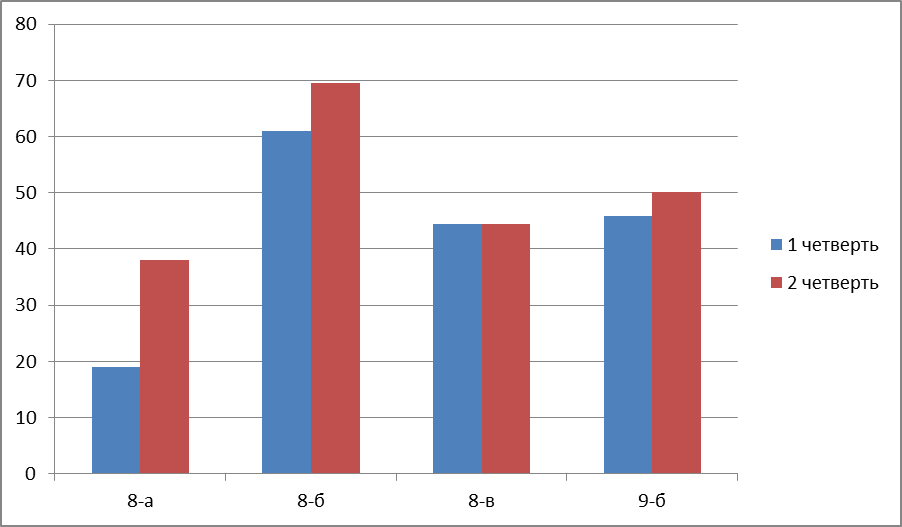 Диаграмма показывает, что увеличение процента качества, наблюдается. Где– то больше, где-то меньше. Но хочу сказать, что мои исследования доказали мне, что активные методы нужны не только сильным, не только хорошистам и отличникам, но простому среднему ученику. Чтобы по – другому взглянуть, на учителя, на предмет, друг на друга. Конечно, легче работать с сильными учениками, имеющими хороший математический аппарат, чаще приходится встречаться с другим, приходится тратить время на математику, приходится учить читать задачи и видеть вопрос. Каждый ученик – это своя Вселенная, со своими интересами, взглядами. И пробиться в эту Вселенную, задеть, всколыхнуть очень нелегко. А как приятно, когда твои ученики занимают места на олимпиадах, когда понимаешь, что твой труд нужен. В этом учебном году на районной олимпиаде, мой ученик Макиев Георгий занял по физике 1 место.Не легкий, но важный. Как удивляются они, когда на элективных курсах предлагаешь темы: физика в моей будущей профессии, физика и театр, физика и цирк. Я обычно храню, такие рефераты, там мысли наших учеников. А есть разработки уроков, где мы вместе с Незнайкой собираем компьютер ко дню рождения, есть уроки, в конце которых мы помоем песни. Например, песню «Учат в школе», мы переделали на «Информатику любить, с детства дружбой дорожить учат в школе, учат в школе, учат в школе…». Вместе со своими учениками участвуем в конкурсах исследовательских работ, причем не обязательно по своему предмету. А в мае состоится конкурс песни о Владикавказе, где участвует моя песня в исполнении наших учеников. Это тоже способ общения. В этом году принимала участие в «Колмагоровских чтениях», конкурсах по АМО и «Мультимедиа урок в современной школе», жду результата с конкурса «Формула будущего 2012», была в жюри конкурса «Живая наука». Есть еще много вопросов в моей педагогической практике, конечно, я не являюсь педагогом – новатором, но есть много своих наработок, которые помогают мне в работе. Конечно, с горечью приходится признавать, что это уже не те твои ученики, с которыми ты начинала работать, с которыми засиживались долго в школе и на первый день учителя нас закрыл в школе сторож. Это не те ребята, с которыми довелось походить в горы и на туркружок. Те, к которым были обращены мои первые стихи, те, которые научили аккордам на гитаре и теперь моя песня участвует в конкурсе. Те, с кем можно было запустить листик по кругу, где каждый приписывал по нескольку строк. Которые радовались простому призу, первому взошедшему на вершину и на подарок, сделанный своими ко дню рождения. Есть картинки, которые были нарисованы после разговоров на определенные темы. Ребята сами устраивали поэтические конкурсы на определенные темы и приносили мне на оценку. Они мне доверяли и это была высшая награда. Все стихи, рисунки, песни, все я сохранила. А вот сейчас работать приходится тяжелее. Нет должного контроля, понимания о стороны родителей. Они не очень легко идут на контакт, очень тяжело раскрываются. Приходиться прикладывать немало усилий, чтобы достучаться до сердца, но это получается один на один, а в классе они оглядываются друг на друга. Очень тяжело стало переубеждать. Я классный руководитель в 8 классе, причем уже четвертый, приходится нелегко. Телевизор, Интернет, улица, бесконтрольность делают свои дела. Часто приходится задумываться, а что дальше, что они смогут дать своим детям, если не услышат меня. Учитель профессия творческая, которая заставляет быть в поиске всегда.Какое счастье жить на белом свете,Когда вокруг тебя такие лица,Они сияют добротой такою, Что кажется, растает все пред ними.У них свои есть цели и вершины,Они к ним обязательно придут,Хотелось бы надеяться, что они такимиЧерез всю жизнь свою пройдут, Ты вслушиваешься в каждое их слово,Стараешься беду их развести,И я не знаю, как благодарить мне Бога,За то, что мне пришлось сквозь них пройти.Не правду говорят, что в этом мире,Остался только серый цвет,У фона может быть он серым,А уж, вокруг какой ты есть. И если светишься Ты сам,Зажги своих друзей,И вот тогда вокруг тебя Станет все светлей(мое первое стихотворение, обращенное к моим ученикам, «Спор»)Кем они вырастут? Кто из них получится. Какой это будет человек, зависит во много от нас Учителей и родителей. Чему мы их научим. Пусть они не станут ученными физиками, но пусть они будут хорошими людьми, которые смогут отделить главное от второстепенного, смогут разглядеть важное, смогут отстоять свою точку зрения. В современном мире увеличивается объем информации, обязательной для усвоения. Установлено, что информация быстро устаревает и нуждается в обновлении. Отсюда вытекает следующее, что обучение, которое ориентировано главным образом на запоминание и сохранение материала в памяти, уже только отчасти сможет удовлетворять современным требованиям. Значит, выступает проблема формирования таких качеств мышления, которые позволили бы учащемуся самостоятельно усваивать постоянно возобновляющуюся информацию, развитие таких способностей, которые, сохранившись и после завершения образования, обеспечивали человеку возможность не отставать от ускоряющегося научно-технического прогресса. [35] Из этого можно сказать, что нужны новые методы и подходы в обучении, которые могли научить учеников учиться, т.е. самостоятельно находить и усваивать нужную информацию. Ведь, то, что усвоено самостоятельно, методом проб и ошибок усваивается лучше. Роль педагога направить, указать путь, но не давать все в готовом виде, подвести итог проделанной самостоятельной работы, указать на ошибки.Физика – наука о природе,Физика-царица всех наук!Кто поймет, кто сможет разобратьсяТот во всех науках все пойметТот, кто вникнет в сердце, в суть закона,В формулу сумеет все собрать,Тот и в жизни сможет разобраться,И проанализирует все в лад.Сможет выдвинуть гипотезу он верную,И решенье верное принять……. Кто же будет отрицать, что ты главнее?
Физика – царица всех наук!
И горжусь, что с этою наукой,
В тесном я контакте нахожусь.
И несу свет знаний в души детские, 
И законы с ними вывожу,Постигаю истины известные,И на мир вокруг смотреть учу.
Пусть не все из них будут известные, 
Пусть не все в ученные пойдут,
Только пусть умеет каждый,
Отвечать на тысячи почему!
Вот тогда не зря трудилась, 
Вот тогда не зря училась, 
Вот тогда не зря искрилась, 
Зажигая, детские сердца!!!!!!!! 
«Ода физике», Партиспанян К.Р.Не обрезайте крылья учителям!Не обрезайте крылья учителям,И не лишайте ощущения полета,Не раньте души их своим упреком,Ты лучше руку помощи им протяни.Ведь школа и Россия, вы поверьте,Держится на хрупких их плечах,Ведь им растить, учить, воспитывать,Дай силы Господи учителям!Что нового сегодня вы узнаете,Что сможете понять и применить,Вам в жизни может очень пригодиться,И будет вам, о чем с детьми поговорить!Вы не лишайте души эти творчества,Надежды, радости и значимости их.Ведь если высоко душа учителя,И души детские туда он сможет повести.Вы сочиняйте, спорьте и играйте,Чтоб души детские распахивались вам,Пусть не ученым, пусть будет просто человеком,Способным видеть красоту вокруг себя.Пусть учатся отстаивать свое мнение,Пусть мыслить учатся и другу помогать,Пусть формулы логически выводят,Чтоб из сложнейшей ситуации воспарять.Ведь учим мы не просто лишь наукам, Хоть физику, хоть математику возьми,Законам жизни, доброты и справедливости!Чтобы по жизни сложной, они смогли легко идти.Вы не ломайте крылья учителям,И не лишайте ощущения полета,Пускай живет идеями, уроками,Творит, ломается, а падая, встает!Пусть рука помощи, Вам, будет протянута всегда!Партиспанян К.Р.Каждая эпоха, каждый этап развития общества вносят свои акценты, новое содержание в культуру личности. Так, за долгие годы существования социализма наша педагогика стремилась сформировать всесторонне развитую, гармоническую личность. Возможно ли это? Мы не спорим с тем, что это идеал, к которому нужно стремиться, высшая цель воспитания, но на наш взгляд сформировать, или, точнее, помочь формированию гармонической личности – можно, а вот сформировать всесторонне гармонически развитую личность – нельзя. Это просто невозможно.Воспитание должно обеспечивать гармонию человека с самим собой через определение им гармонии с другими людьми, обществом, природой, человеческой деятельностью. ФОРМИРОВАНИЕ ПРОФЕССИОНАЛЬНОЙ МОТИВАЦИИ СТУДЕНОВ
(на примере ГАПОУ МО «СКФКиС»)Котяшова А.С.ГАПОУ МО «Северный колледж физической культуры и спорта», г. Мончегорск Мурманской обл.Аннотация. В статье рассматривается проблема формирования профессиональной мотивации у студентов в условиях колледжа. Ключевые слова: мотивация, профессиональная мотивация. В общественной жизни современной России на фоне экономических, политических и социальных изменений отчетливо прослеживается тенденция изменения отношения людей к пониманию своего места в обществе, к выбору профессии, к результатам своего труда. Эта проблема остро стоит и в сфере образования.В настоящее время к профессии учителя предъявляются не только повышенные требования к владению педагогической деятельностью, но и к зрелости его личности. Одним из центральных психологических образований в структуре личности является профессиональная мотивация. Потребность в педагогах с развитой профессиональной мотивацией очень высока [1; с. 54]. Значительная часть студентов руководствуется мотивами, не имеющими непосредственного отношения к процессу познания, к профессиональной подготовке. У большинства отмечается явное противоречие между высокой оценкой значимости профессии учителя и слабым желанием заниматься этим видом деятельности. Немало и тех, кто невысоко оценивает общественную значимость профессии [1; с. 68].Формирование профессиональной мотивации студентов сложный процесс, требующий применения специальных, психологически обоснованных методов диагностики и развития. В традиционной системе педагогического образования эта задача решена не в полной мере, что обуславливает актуальность темы данной работы. Проблема профессиональной мотивации (особенно в аспекте её формирования) разработана недостаточно. В частности, это относится к определению условий формирования профессиональной мотивации в различные периоды обучения, к разработке системы специальных психолого-педагогических воздействий. Важность изучения этих и ряда других вопросов повышает актуальность данного исследования [2; с. 11].Проблема исследования определяется противоречием между существующей потребностью повышения уровня профессиональной подготовки будущих учителей, качества преподавания и недостаточной разработанностью психолого-педагогических условий и методов; формирования профессиональной мотивации студентов в процессе обучения.Мотивация – это психофизиологический процесс, который под действием внешних или внутренних факторов, стимулирует у людей желание заниматься той или иной деятельностью. С точки зрения психологии мотивация – это влечение или потребность, побуждающая людей действовать с определенной целью, это внутреннее состояние, которое энергезирует, направляет и поддерживает поведение человека [4; с. 13].Профессиональная мотивация – это действие конкретных побуждений, которые обусловливают выбор профессии и продолжительное выполнение обязанностей, связанных с этой профессией; профессиональная мотивация формируется под влиянием факторов окружающей действительности, работы по профориентации [4; с. 21].Применительно к учебной деятельности студентов в системе СПО под «профессиональной мотивацией» понимается совокупность факторов и процессов, которые, отражаясь в сознании, побуждают и направляют личность к изучению будущей профессиональной деятельности. Профессиональная мотивация выступает как внутренний движущий фактор развития профессионализма и личности, так как только на основе ее высокого уровня формирования возможно эффективное развитие профессиональной образованности и культуры личности. Значительный объем исследований, раскрывающих особенности учебно-профессиональной мотивации, связан с мотивацией учебной. Последняя определяется, как частный вид мотивации, включенный в учебную деятельность. В образовательные учреждения СПО приходят разные люди с разными установками и разными «стартовыми условиями». В этом отношении интересен анализ студенческой молодежи в связи с выбранной ими профессией. Совокупность студентов довольно четко разделяется на три группы [3; с. 27].Первая группа – это студенты, ориентированные на образование как на профессию. В этой группе наибольшее число студентов, для которых интерес к будущей работе, желание реализовать себя в ней – самое главное. Лишь у них отмечается склонность продолжать свое образование. Все остальные факторы для них менее значимы. Вторую группу составляют бизнес-ориентированные студенты. Отношение к образованию у них совсем иное: образование выступает в качестве инструмента (или возможной стартовой ступени) для того, чтобы в дальнейшем попытаться создать собственное дело. Они понимают, что со временем и эта сфера потребует образования, но к своей профессии относятся менее заинтересовано, чем представители первой группы.Третья группа – студенты, которых, с одной стороны, можно назвать «неопределившимися», а с другой – придавленными разными проблемами личного, бытового плана. На первый план у них выходят бытовые, личные, жилищные, семейные проблемы. Нами было проведено выявление профессиональной мотивации студентов ГАПОУ МО «СКФКиС» 4 курса по методике «Мотивация профессиональной деятельности» (Автор К. Замфир в модификации А. Реана).На основании полученной информации, можно сделать вывод: Характеризуя студентов в целом, можно сказать, что преобладающим типом мотивации профессионального обучения является внутренняя – 30 человек (69 %) .На втором месте студенты с внешней положительной мотивацией – 5 человек (14 %). Данный тип мотивации «хуже» внутреннего типа мотивации тем, что при нем студентов привлекает не сама деятельность, а то, как она будет оценена окружающими (положительная оценка, поощрение, похвала и т.д.). На третьем месте – студенты с внешней отрицательной мотивацией – 2 студента (4 %). Учение студентов с таким типом мотивации характеризуется следующими признаками: учение ради учения, без удовольствия от деятельности или без интереса к преподаваемому предмету; учение из-за боязни неудач; учение по принуждению или под давлением и др.В ходе обучения студентов можно выделить несколько этапов становления и закрепления их интереса к будущей профессии [3; с. 31].1 этап. Знакомство с выбранной специальностью, что представляет эмпирический этап; это происходит на первом курсе. На этом этапе необходимо вызвать первичный интерес к будущей профессии, для этого необходимо заинтересовать студентов интересными содержательным материалом, что способствует активизации познавательной деятельности. На данном этапе интерес пока еще неустойчивый.2 этап. Осознание социальной роли педагога и его предназначения в обществе на основе теоретического обучения. На этом этапе интерес у студентов к будущей профессии отличается относительной устойчивостью, стремлением к познанию существенных свойств предметов, явлений, для чего преподавателем подбираются задания, стимулирующие результат деятельности. Корректируются мотивы овладения профессией. К концу обучения на втором курсе интерес носит прикладной и относительно устойчивый характер.3 этап. Теоретико-творческий этап на основе профессиональной направленности. На этом этапе интерес становится устойчивым, побуждает к систематической, целеустремлённой деятельности по совершенствованию профессионального мастерства; он уже носит более действенный характер, студентов привлекает и сама деятельность, и конечно, её результат, появляется интерес к профессиональному учению. Используя активные методы и формы организации учебного процесса, студенты погружаются в педагогическую деятельность; создаются ситуации успеха на занятиях, на которых они проявляют познавательную активность; проводится систематический анализ результатов; организуется педагогическая практика. Преподаватели осуществляют подбор заданий, направленных на укрепление интереса к будущей профессии. Прохождение педагогической практики, где происходит апробация и корректировка студентами приобретенных теоретических знаний, дидактических умений и навыков, направлено на формирование интереса к будущей профессии. Разработка заданий, ее умелая организация с учетом выбранной педагогической технологии, методов активного и интерактивного обучения активизируют творчество студентов.4 этап. Характерная особенность следующего этапа состоит в том, что он отражает избирательное отношение личности к определённой профессии и характеризуется большей опосредованностью, устойчивостью, направленностью интеллектуальных и волевых усилий на овладение необходимыми для профессии знаниями, умениями и навыками. К концу последнего года обучения интерес к будущей профессии становится более устойчив, характеризуется глубиной и широтой; возможно достижение уровня созидателя. Студенты выполняют и защищают выпускную квалификационную работу. Преемственность этапов сохраняется на протяжении всего срока обучения.При формировании у студентов интереса используются внедрения в практику различных форм, методов активного обучения, педагогических технологий обучения. На формирующем этапе по формированию интереса у студентов к будущей профессии используются лекции – беседы, проблемные методы, оценочные тесты, деловые игры, технологии проблемного обучения, технологии развивающего обучения, классные часы по теме: «Моя будущая профессия – педагог». Эффективными формами обучения в формировании у студентов интереса к профессии можно отнести следующие: викторины, зачет, экзамен, лекции на основе проблемных ситуаций, КВН, конференции, педагогическая практика, дни открытых дверей и другие. К наиболее значимым методам обучения по формированию интереса к профессии можно выделить такие, как учебная дискуссия, метод проблемного обучения; метод инверсии; методы стимуляции творческого мышления; метод проб и ошибок; мозговой штурм, деловая игра «Мини практика будущего педагога»; учебная дискуссия; мультимедийные презентации, подготовленные преподавателем и студентами.Литература1. Бакшаева Н. А., Вербицкий А. А. Психология мотивации студентов. М., Логос, 2016. – 184 с.2. Зеер Э.Ф. Психология профессий / Э.Ф. Зеер. – Екатеринбург: УГППУ, 2014– 244 с.3. Зимняя И.А. Педагогическая психология обучения / И.А. Зимняя. – Ростов н/Д.: Феникс, 2015. – 480 с.4. Ильин Е.П. Мотивация и мотивы / Е. П Ильин: Питер, 2014 – 512 с.ЖИЗНЬ В РИТМЕ WORLDSKILLS… ИЛИ НОВЫЕ ПОДХОДЫ В ПРОФЕССИОНАЛЬНОЙ ПОДГОТОВКЕ ПЕДАГОГИЧЕСКИХ КАДРОВ(Из опыта работы БПОУ УР «Сарапульский педагогический колледж»)Миронова А. А.БПОУ УР «Сарапульский педагогический колледж», Удмуртская Республика, г. СарапулАхтанаева Л.А.БПОУ УР «Сарапульский педагогический колледж», Удмуртская Республика, г. СарапулКалегина А. А.БПОУ УР «Сарапульский педагогический колледж», Удмуртская Республика, г. СарапулВ стенах Сарапульского педагогического колледжа образовательная деятельность ведется с 1912 года. Являясь одним из старейших учебных заведений Среднего Прикамья, сохраняя традиции, наш колледж находится в постоянном движении, осваивает инновационные технологии, участвует в проектах Удмуртской Республики и Российской Федерации.Колледж готовит студентов по шести специальностям: Дошкольное образование, Специальное дошкольное образование, Преподавание в начальных классах, Коррекционная педагогика в начальном образовании, Физическая культура, Педагогика дополнительного образования. С 2014 года для реализации практикоориентированной модели подготовки студентов в колледже создавались Лаборатории практического обучения по каждой специальности, обновлялось содержание учебной и производственной практики. Благодаря активной позиции преподавателей колледжа, изучались и внедрялись в практику работы современные педагогические технологии. Очень многое изменилось после участия в первом для нас Чемпионате профессионального мастерства по стандартам Ворлдскиллс Россия на Полуфинале Приволжского Федерального округа (2015 г). Студентка колледжа стала призером Чемпионата, завоевав бронзовую медаль в компетенции Дошкольное воспитание и тем самым открыв медальную славу Удмуртской Республики в Чемпионатах по стандартам WorldSkills Russia. Этот первый шаг открыл нам дорогу к пониманию процесса подготовки современного «молодого профессионала» и переходу на новый качественный уровень. Конкурсы профессионального мастерства формата Ворлдскиллс Россия дали нам понять, что при подготовке современного специалиста необходимо научить его свободному решению профессиональных задач, учить создавать универсальные, гибкие схемы действий в рамках изучаемых методик, развивать у них активность, самостоятельность, инициативность и творчество в профессиональном мышлении. На сегодня в копилке студенческих побед в Чемпионатах «Молодые профессионалы» по компетенциям Дошкольное воспитание, Преподавание в младших классах, Физическая культура, спорт и фитнес, Преподавание технологии, Дополнительное образование детей и взрослых, Организация экскурсионных услуг имеется:13 золотых медалей;14 серебряных медалей;5 бронзовых медалей;2 медальона за профессионализм.Стандарты Ворлдскиллс Россия значительно обновили и дополнили содержание образования наших студентов, совершенствовали профессиональное мастерство преподавателей. Значительная часть преподавателей прошли обучение на платформе Академии Ворлдскиллс Россия, на курсах повышения квалификации, основанных на опыте чемпионатного движения «Молодые профессионалы», активно участвуют в Чемпионатах и демонстрационных экзаменах в роли экспертов. В целом на сегодняшний день у нас в колледже работает 1 сертифицированный эксперт WSR, 3 сертифицированных эксперта –мастера, 14 экспертов с правом проведения региональных чемпионатов, 8 экспертов с правом оценки демонстрационных экзаменов.Мы, как современный колледж, ставим перед собой следующие задачи:Совершенствование учебно-методических, материально-технических, кадровых условий для реализации ФГОС СПОПовышение квалификации преподавателей в качестве экспертов Ворлдскиллс РоссияИнтеграция ФГОС СПО со стандартами Ворлдскиллс Россия Участие в чемпионатах «Молодые профессионалы», в демонстрационных экзаменах по стандартам Ворлдскиллс РоссияОрганизация качественной профориентационной работы с абитуриентами с целью повышения мотивации школьников на получение педагогической профессии Организация дополнительного профессионального образования, профессионального обучения студентов колледжа и педагогов республики на базе современных мастерских для повышения конкурентоспособности специалистовУчастие студентов в реализации инновационных проектов В 2019 году Сарапульский педагогический колледж стал победителем гранта из федерального бюджета в форме субсидий юридическим лицам в рамках реализации мероприятия «Государственная поддержка профессиональных образовательных организаций в целях обеспечения соответствия их материально-технической базы современным требованиям» федерального проекта «Молодые профессионалы» национального проекта «Образование» государственной программы «Развитие образования».15 октября 2020 года состоялось торжественное открытие современных мастерских по следующим компетенциям: Дошкольное воспитание, Преподавание в младших классах, Преподавание технологии, Физическая культура, спорт и фитнес. Деятельность мастерских организована в нескольких направлениях:Повышение качества профессионального образования студентов колледжа, освоение ими современных образовательных технологий.Организация на базе Мастерских мероприятий образовательного и методического характера, конкурсов профессионального мастерства, Чемпионатов «Молодые профессионалы», площадок проведения демонстрационных экзаменов.Реализация программ профессионального обучения, дополнительного профессионального образования, реализация программ дополнительного образования детей и взрослых.Проведение профессиональных проб для школьников в рамках профориентационной деятельности.Совершенствование образовательного процесса для студентов мы видим прежде всего в пересмотре содержания рабочих программ УД и ПМ. Внесены изменения в разделы, касающиеся материально-технического обеспечения, разработки теоретических и практических занятий в соответствии с новым оборудованием и программным обеспечением. Нами предпринята попытка интеграции ФГОС СПО со стандартами Ворлдскиллс Россия, включены новые междисциплинарные курсы в профессиональные модули, усилена практическая подготовка студентов в освоении новых видов оборудования. Современное пространство мастерских позволяет нам организовывать уникальный образовательный процесс. Насыщенность техническими средствами дает возможность организовать учебно-познавательную деятельность обучающихся на более высоком уровне, повысить интенсивность труда преподавателей и студентов. Умелое применение средств обучения позволяет значительно увеличить долю самостоятельности обучающихся, расширяет возможности организации на уроке индивидуальной и групповой работы, развития умственной активности и инициативы при усвоении изучаемого материала. Они облегчают передачу учебной информации, помогают управлять вниманием обучающихся. Посредством современных средств обучение становится более гибким, дифференцированным, учитывающим и особенности изучаемой дисциплины, профессионального модуля, и специфику аудитории, и психологические закономерности познания, переработки услышанного, его воздействия на формирование оценок, отношений, взглядов, чувств и убеждений человека.Важная особенность мастерских состоит в возможности трансформации пространства в соответствии с задачами урока или замыслом студентов. Это может быть круг всех участников, отдельные места для индивидуальной работы, возможность быстрого представления творческого «продукта» каждого или целой группы. Таким образом, каждый студент может реализовать свой замысел, проверить насколько жизнеспособна его идея, своевременно внести необходимые изменения в пространство для организации эффективного образовательного процесса. Актуальна на современном этапе и еще одна функция мастерских — это возможность организации дистанционного обучения. В арсенале каждой мастерской есть видеокамеры с возможностью прямой трансляции занятий в сеть Интернет. Наш колледж стал участником инновационного проекта Удмуртской Республики по апробации демонстрационного экзамена (ДЭ) по стандартам Ворлдскиллс. С 2018 года студенты осваивают методику подготовки и сдачи демонстрационных экзаменов, колледж успешно проходит аккредитацию как Центр проведения ДЭ. Сегодня в данном проекте участвуют все студенты третьих и четвертых курсов и успешно сдают демонстрационные экзамены в рамках промежуточной аттестации по компетенциям: Дошкольное воспитание, Преподавание в младших классах, Физическая культура, спорт и фитнес, Дополнительное образование детей и взрослых. На базе наших мастерских сдают демонстрационные экзамены выпускники других колледжей республики. Независимая оценка компетенций выпускников осуществляется экспертами-представителями работодателей. По четырем компетенциям на платформе Академии Ворлдскиллс Россия обучено 29 педагогов г. Сарапула и Сарапульского района, которые регулярно участвуют в независимой оценке компетенций студентов. Включенность работодателей в процедуру демонстрационного экзамена дает свои результаты:это независимая оценка сформированности профессиональных компетенций студентов для проведения объективного анализа качества подготовки специалистов;погружение работодателей в мир современных образовательных технологий, нового интерактивного оборудования, которым уже владеют наши студенты;повышение статуса колледжа в глазах образовательных организаций города, повышение заинтересованности работодателей в наших выпускниках.Замечательно и то, что работодатели получают доступ к единой базе участников Чемпионатов «Молодые профессионалы» и выпускников, прошедших процедуру демонстрационных экзаменов, могут осуществить выбор лучших специалистов по востребованным в регионе компетенциям.Для повышения конкурентоспособности наши выпускники параллельно с получением основной специальности получают свидетельства о профессиональном обучении и дипломы о профессиональной переподготовке, например, в области инклюзивного дошкольного образования, в области организации дополнительного образования детей и взрослых, в области спортивной тренировки, в области коррекционной педагогики в начальном образовании, в области дошкольного образования и пр. На базе каждой мастерской представлен большой перечень программ дополнительного профессионального образования для педагогов республики. Благодаря освоению новых современных технологий обогащается содержание программ: детская мультипликация, интерактивные экскурсии, робототехника, современные интерактивные формы взаимодействия с семьей, организация проектной деятельности и т. д. Также на протяжении последних двух лет колледж активно реализует программы из банка программ федерального проекта «Содействие занятости», все слушатели курсов повышения квалификации и программ профессиональной переподготовки успешно сдают демонстрационные экзамены.В течение шести последних лет колледж является площадкой для проведения Региональных чемпионатов «Молодые профессионалы» по компетенции Дошкольное воспитание, с 2018 года площадкой для соревнований юниоров, а с 2019 года площадкой Регионального чемпионата «Навыки мудрых» по данной компетенции. С 2020 года колледж стал площадкой региональных соревнований по компетенции «Преподавание технологии». Проводя Чемпионаты на базе современных мастерских, мы имеем возможность знакомить обучающихся 8-х и 9-х классов с педагогической профессией. За указанный период более 4000 школьников г. Сарапула и районов Удмуртской Республики были охвачены профориентационной работой, посетили конкурсные площадки, стали участниками различных мастер-классов и ярмарок учебных мест. Участниками деловой программы региональных чемпионатов за 6 лет стало более 500 человек. Тематика всегда интересна и актуальна. Например, «Психолого-педагогические аспекты инклюзивного образования», «Взгляд в будущее: трансформация педагогической профессии», «Направления современного технологического образования», «Организация дополнительного образования в детском саду и школе» и др.Открыты двери мастерских и для детей. С 2013 года в колледже функционирует центр игровой поддержки «Кроха +», сейчас этот центр вошел в состав мастерских и продолжает оказывать услуги детям дошкольного возраста. Дети активно осваивают обновленное пространство, с удовольствием открывают для себя мир новых технологий. Ребята изучают основы мультипликации, учатся читать, узнают мир с помощью лего-технологий, совершенствуют физические навыки с помощью программы «Беби-фитнес», совершают открытия вместе с клубом «Эврика». Ребята 2-4х классов с интересом посещают занятия Академии младшего школьника «Знайка», где знакомятся с историей и культурой родного края, осваивают технологию проектной деятельности, познают основы программирования. Ученики 9-10 классов частые гости в мастерской Физическая культура, спорт и фитнес – там они регулярно тренируются, играя в баскетбол и волейбол, занимаясь фитнесом. Занятия с детьми проводят студенты под руководством наших преподавателей. Это одна из форм прохождения производственной практики, в ходе которой решаются сразу две задачи – это развитие детей, расширение их кругозора и развитие любознательности, а также возможность для студентов поработать с детьми в режиме организации занятий с использованием современных образовательных технологий в условиях мастерских, применяя знания, полученные в процессе учебных дисциплин и профессиональных модулей.Студенты специальности Дошкольное образование вот уже несколько лет являются активными участниками инновационных межрегиональных и региональных проектов Удмуртской Республики. В рамках межрегионального сетевого проекта BabySkills и Инновационного проекта Удмуртской Республики «Педагогический комплекс: педагогический колледж– детский сад» в марте 2019 года в Сарапуле состоялся Чемпионат BabySkills 2019 среди воспитанников дошкольных образовательных организаций. Подготовкой к чемпионату занимались студенты, они же выступили в качестве членов жюри. Также на базе инновационного детского сада №8 г. Сарапула студенты совместно с преподавателями колледжа отрабатывают новую модель практической подготовки современного специалиста, активно организуют деятельность по дополнительному образованию детей по различным направлениям В 2021 году на базе мастерской Дошкольное воспитание прошли Региональный чемпионат Бебискиллс и колледж стал одной из площадок Межрегионального чемпионата Бебискиллс (по компетенции Парикмахерское искусство), где студенты специальности также принимали активное участие в подготовке детей к конкурсу.Таким образом, благодаря изучению и внедрению стандартов Ворлдскиллс Россия, благодаря открытию современных мастерских образовательное пространство нашего колледжа стало по-настоящему инновационным. Созданные новые условия дают возможность повышать качество подготовки квалифицированных специалистов, расширять спектр программ профессионального обучения, дополнительного профессионального образования, быть центром притяжения для детей, школьников, студентов, педагогов республики и взрослого населения города. Включенность в движение Ворлдскиллс Россия поменяло сознание наших преподавателей и студентов. Жизнь в колледже стала еще более динамичной и оживленной. Хочется думать и рассуждать по-новому, хочется развиваться, совершенствоваться, чувствовать и достойно выдерживать честную конкуренцию! ИЗ ОПЫТА ПРИМЕНЕНИЯ ИНТЕРНЕТ-ТЕХНОЛОГИЙ
В ПРАКТИКЕ ПРОФЕССИОНАЛЬНОГО ОБУЧЕНИЯНовожилова И.В. ГАПОУ МО «Мурманский педагогический колледж», г. Мурманск Образовательная технология – это модель и реальный процесс осуществления целостной педагогической деятельности, которая включает в себя индивидуально-групповую, информационно-диагностирующую, организационно-развивающую, деятельностно-эвристическую, духовно-гуманитарную и мотивационно-управленческую составляющие. В приведенном определении образовательной технологии ключевым понятием является целостная педагогическая деятельность, а модель – описание этой деятельности, отображающего ее в трех аспектах – концептуальном, содержательном и процессуальном [1, с.35-36].Интернет — «(англ. INTERconnected NETworks – соединённые сети), всемирная компьютерная сеть, множество узлов которой составляют взаимодействующие по единым правилам компьютеры и компьютерные устройства, работающие в составе независимых пакетных сетей с различными архитектурами, техническими характеристиками и территориальным размещением» [3].Д.Г. Левитес под педагогической технологией понимает упорядоченную систему действий, выполнение которых приводит к гарантированному достижению педагогических целей [4].Под Интернет–технологиями мы будем понимать совокупность методов и средств сбора, организации, хранения, обработки, передачи и представления информации, реализуемая в сети Интернет и представленная человеческим и машинным элементами.В условиях информатизации современного российского образования новые информационные технологии могут быть применены преподавателем практически на всех этапах учебного процесса: при подготовке теоретического материала, при создании информационно-методического обеспечения по дисциплине, при разработке демонстрационных материалов для занятия, при проверке знаний обучаемых, для сбора и анализа статистики успеваемости. Данный перечень может видоизменяться и расширяться педагогом в соответствии со спецификой педагогической деятельности. Приведём примеры использования интернет-технологий на занятиях.Технология организации видеоконференций / видеолекций. Ресурс Zoom, который предоставляет инструменты, позволяющие сделать каждую лекцию неповторимой. Видеосвязь и обмен сообщениями возможна на любых устройствах: простота использования, быстрая интеграция с возможностями организации лекции, позволяющими запускать, присоединяться и участвовать с использованием любого устройства. Например, видеолекции по темам «Нормативно-правовые документы, регулирующие содержание и организацию образовательного процесса в начальной школе», «Функции методической деятельности учителя начальных классов». Технология Zoom нами была использована и в виде учебной встречи с учителем начальной школы по темам «Портфолио как способ оценки достижений», «Классный журнал: нормативные требования и методические рекомендации».Мультимедийные программные продукты: электронные справочники, энциклопедии, словари. Студенты активно используют образовательную платформу Юрайт, онлайн Педагогический терминологический словарь, Педагогический терминологический словарь и другие ресурсы. Работа с данными программными продуктами помогает студентам лучше понимать учебный материал за счет приспособления существующих курсов к индивидуальному пользованию и предоставления возможности для самообучения и самопроверки полученных знаний по темам «Педагогические технологии самообразования», «Основы проектной и исследовательской деятельности в начальной школе». Использование сервиса конструктор урока позволяет организовать работу студентов в яркой, интересной форме, работать с анимированными схемами, картами, видеть учебный материал в видеороликах и на фотографиях и закреплять его, что способствует систематизации знаний. Технология QR кода – QR – Quick Response – «Быстрый отклик» – это двухмерный штрих код (бар-код), предоставляющий информацию для быстрого её распознавания с помощью камеры на мобильные телефоны. При помощи QR-кода кодируется любая информация, например: текст или ссылка на сайт и др. Она дает возможность проверить не только знание основных понятий, но и умение работать с различными источниками информации. Технология QR кода была применена по темам «Технология конструирования педагогического процесса», «Подготовка учителя к уроку в условиях реализации ФГОС НОО». Это позволяет экономить время и более глубоко изучить учебный материал при подготовке к занятию.Яндекс.Учебник – это сервис для учителей 1–5-х классов с более 50 000 уникальных заданий по математике, русскому языку и окружающему миру по ФГОС НОО. Платформа доступна, легка в использовании и совершенно бесплатна. Студентам предлагается составлять фрагменты уроков, которые они демонстрируют в аудитории в рамках изучения темы «Подготовка учителя к уроку в условиях реализации ФГОС НОО». С помощью Яндекс.Учебника студенты учатся планировать индивидуальную, групповую и фронтальную работу, составлять домашние упражнения для учащихся [7].Сервис «Google-формы», позволяющий быстро и просто формировать тесты для проверки знаний студентов, настраивать автоматическую проверку и получать готовые результаты с указанием всех ошибок студентов. Google-формы были использованы при проверке знаний студентов по темам «Особенности содержания начального общего образования. ФГОС НОО, его структура и функции», «Рефлексия в профессиональной деятельности учителя», «Основы методической работы учителя». После прохождения студентами тестов, система автоматически выдает результаты и проводит анализ. Результаты тестирования можно увидеть в форме таблиц, графиков, текста. Можно увидеть как средний результат группы, так и результаты конкретного студента, список вопросов и заданий, которые вызвали наибольшие затруднения [6]. Таким образом, использование Интернет-технологий в практике профессионального обучения:– переводит на качественно новый уровень подготовку и проведение уроков;– помогает выйти за рамки стандартного учебного процесса, использовать компьютерные технологии и средства для того, чтобы существенно увеличить образовательные возможности, приобрести новые умения, навыки;– делает процесс обучения более интересным, отвечающим реалиям сегодняшнего дня, предоставляя нужную информацию в нужное время;– дает возможность более эффективно достигать специфических предметных целей, практически во всех областях;– формирует умения и способы деятельности для решения практически важных задач по созданию собственных информационных ресурсов;– повышает информационную культуру студентов и развивает стремление использовать Интернет для самообразования.ЛитератураГоровая, В.И. Образовательные технологии и технологическая культура современного педагога / В.И. Горовая, Н.Ф.Петрова //Современные наукоемкие технологии. – 2008. – № 10 – С. 35-36.Грибан, О.Н. Использование новых информационных технологий в процессе обучения: опыт и перспективы/ О.Н. Грибан // Педагогическое образование в России. 2014. № 4. С. 185-189.Ильин, В.Д. Интернет /В.Д. Ильин, К.В. Харабет //Большая российская энциклопедия. Россия/ Науч.-ред. совет: Ю. С. Осипов (пред.) [и др.]; Отв. ред. С. Л. Кравец; Рос. акад. наук. — М.: Большая Рос. энцикл., 2004. — 1005, [1] с. Электронная версия. URL: https://bigenc.ru/technology_and_technique/text/2014701 (дата обращения 20.03.2020).Левитес, Д.Г. Практика обучения: современные образовательные технологии [Текст] / Д. Г. Левитес. – М.: Ин-т практ. психологии;Воронеж: Изд-во НПО «МОДЭК», 1998. – 288 с.Методика обучения иностранным языкам с использованием новых Интернет-технологий. Электронный ресурс. URL: file:///C:/Users/user/Downloads/kiya_11_06_2019_08_44_33%20(1).pdf (дата обращения 20.03.2020).Использование Google-форм для проверки знаний учащихся в период дистанционного обучения. Электронный ресурс. URL: https://педпроект.рф/wp-content/uploads/2020/05/Использование-Google-форм-для-проверки-знаний-учащихся.pdf (дата обращения 20.03.2020). ЯндексУчебник. Электронный ресурс.ИСПОЛЬЗОВАНИЕ РАЗВИВАЮЩИХ ТЕХНОЛОГИЙ В ФОРМИРОВАНИИ ПРОФЕССИОНАЛЬНОГО СОЗНАНИЯ БУДУЩИХ ПЕДАГОГОВПрокопьева Е.А.Вилюйский профессионально-педагогический колледж имени Н.Г.Чернышевского, Республика Саха (Якутия) 2023 год в России будет объявлен Годом педагога в связи с 200-летием со дня рождения одного из основателей педагогики К.Д. Ушинского Об этом на встрече с участниками конкурса «Учитель года» заявил президент России Владимир Путин, почеркнув необходимость повышения престижа педагогической профессии. Профессия учителя является одной из самых востребованных в мире. Учитель – это родовое понятие, с которым связаны все другие педагогические специальности. Педагогические профессии в нашей стране осваивают во многих профессиональных учебных заведений. В Якутии известен педагогический колледж, работающий в одном из старейших городов Сибири и Дальнего Востока – городе Вилюйск. В 1929 году в то время педагогическому училищу присвоено имя революционера и просветителя Н.Г.Чернышевского, который 12 лет отбывал политическую ссылку в этом городе. Колледж имеет почти вековую славную историю подготовки педагогических кадров – учителей, воспитателей, педагогов дополнительного образования и т.д. Здесь учились участники Великой Отечественной войны и Герои Советского Союза, Народные учителя СССР и Якутии, выдающиеся деятели образования, науки и искусства. Сегодня в колледже обучается около одной тысячи студентов очного и заочного обучения по восьми специальностям. Профессиональная школа, будучи социальным институтом, призвана готовить своего выпускника к будущей социально-профессиональной жизни. Становление специалиста обязательно предполагает развитие: аксиологической направленности и профессионального сознания;социального и профессионального интеллекта;позитивного отношения к миру и к себе;самостоятельности , автономности и уверенности в себе;профессионально-важных качеств и аутокомпетентности [1]. Центральным психологическим образованием личности педагога является его профессиональное педагогическое сознание. Особую актуальность в настоящее время приобретает проблема формирования и развития профессионального сознания у будущих педагогов. Это обусловлено, с одной стороны, той важнейшей мисстией, которую выполняет педагог в становлении подрастащего аоколения. С другой стороны, этого требуют новые социально-экономическик условия развития страны и направления модернизации российского образования. Третий аспект рассматриаемой проблемы связан с тем фактом, что отмечается зависммость между психологической готовностью к педагогической деятельности и уровнем развития профессионального сознания студентов. Впервые профессиональное педагогическое сознание как особую форму в структуре общественного сознания выделил В.А.Демичев в 1969г. Позже многие ученые делали акцент на изучении педагогических аспектов формирования профессионального сознания у будущих учителей ( И.Ф.Исаев, С.А. Днепров, В.А.Сластенин) и обращались к анализу категории профессионального сознания педагога ( Н.Е.Горская, В.Н.Козиев, Л.М.Митина, П.А. Шавир) [2]. С целью формирования и развития профессионального сознания будущих педагогов дошкольного образования в Вилюйском колледже принят к реализации авторский социально – педагогический проект «ДОстижение», в рамках которого среди студентов, преподавателей, педагогов дошкольного образования проводятся совместные мероприятия. Задачи проекта: - представление современных технологичных образовательных решений в процессе непосредственного общения с практиками дошкольного образования; - воспитание у студентов – будущих педагогов дошкольного образования ценностного отношения к будущей профессии;- повышение престижа и общественной значимости педагогической профессии.Реализация проекта происходит благодаря применению педагогических технологий, ориентированных на достижение следующих целей [1] : - актуализация профессионально– личностного потенциала;- профессиональное развитие личности;- формирование етапрофессиональных образований: обобщенных знаний, умений, навыков, действий, компетенций; - приобретение опыта квалифицированного выполнения профессиональной деятельности;- обеспечение субъект– субъектного взаимодействия всех участников профессионально-образовательного процесса.В организации и проведении мероприятий проекта успешно применяются развивающие педагогические технология, к которым относятся методы и приемы тренинговой работы, игровые технологии, метод проектов. Отметим, что важные моменты развивающих технологий профессионального образования относятся – это целевая установка на развитие личности, взаимодействие обучаемых и педагогов, индивидуальный стиль педагогической деятельности.В традиционой интерактивной игре «ДОстижение» участвуют команды, состоящие из трех педагогов: педагог – практик, студент педагогического колледжа и преподаватель педагогического колледжа. Создаются условия для их общения взаимодействия, так как мероприятие включает домашнее задание. В 2020 году в игре – конкурсе приняло участие 6 команд. В ходе мероприятия педагоги представили творческую презентацию «Здравствуйте, разрешите представиться»; выполняли конкурсные задания в увлекательных играх «Друзья-анализаторы», «Устами младенца», «Педагогическая сказка». А в задании «Цитата» нужно было определить, пропущенное слово в цитате видного деятеля дошкольного воспитания А.С. Симонович (1840 – 1933): «Энергичная, неутомимая, изобретательная (воспитательница) придает детскому саду свежий колорит и поддерживает в нем неиссякаемую веселую (деятельность)». Игру поддерживали зрители – студенты, коллеги, гости. В составе жюри конкурса выступили приглашенные гости – это ветераны педагогического труда, работающие в колледже. Их отличает преданность профессии, мастерство и оптимизм. Победители и участники игры награждены грамотами, сертификатами и подарками. Другое мероприятие в рамках данного проекта проводится ежегодно 27 сентября в День воспитателя и всех дошкольных работников и называется «Крылья успеха». План мероприятия включает:1. Исполнение студентами песни «Ситиһиилээх буолуохха» («Будем успешны»).2. Приветствие ведущей и работа с залом. 3. Представление гостя и интервью с ним на сцене.4. Самопрезентация гостя.5. Поздравление – сюрприз для гостя от лица однокурсника, куратора или студента; 6.Выступление преподавателей – ветеранов дошкольного образования;7. Исполнение всеми участниками проекта «Гимна воспитателя», общее фотографирование. В первом проекте приняли участие педагоги, которые закончили дошкольное отделение педагогического училища 25 лет назад. Важный факт: все 24 выпускника данного курса имеют опыт работы по специальности. Позже половина из них стали руководителями образовательных организаций, муниципальных образований. Мероприятие собрало много гостей, преподавателей, студентов. По мнению талантливого педагога и инициатора открытия в 1989 году дошкольного отделения на базе ВПУ, к.п.н. З.Н.Борисовой: «Проект предусматривал распространение опыта работы успешных выпускников, которое можно воспринимать и как отчет, и как дань благодарности и уважения бывших студентов своим преподавателям. Автор проекта провела этот праздник в стиле загадочности и всевозможных сюрпризов, что, безусловно, активизировало внимание зрителей как участников очень теплого и комфортного мероприятия».«Крылья успеха»-2 проведен в рамках празднованиях 30 – летия открытия дошкольного отделения в Вилюйском педагогическом училище, а также 5-летия самой молодой дошкольной организации Вилюйского улуса – детского сада «Аленушка». Коллектив практически полностью состоит из выпускников Вилюйского училища – колледжа разных лет. Гостями проекта выступили молодые и опытные педагоги, – профессионалы своего дела. Среди них Васильева Л.В., которая награждена во Франции медалью философа – математика Пифагора за большой вклад в интеллектуальное развитие подрастающего поколения. Как пишет Камилла Буслаева, ныне студентка института психологии: «Мне понравилась идея передачи опыта педагогов для нас – будущих педагогов. Мы много узнали из рассказов, а также убедились, что они новаторы в своем деле, которые искренне верят в своих подопечных, вкладывают в развитие ребенка все свои силы и творческие идеи. Думаю, что это интереснейшее мероприятие будет для многих из нас мотивирующим». В нынешнем году в мероприятии участвовали успешные педагоги – выпускники из разных регионов республики, что говорит о расширении границ проекта. Гости отзываются о мероприятии как о « празднике педагогического мастерства», «возможности поделиться опытом работы и общения с новым поколением педагогов», «незабываемом событии, которое пронизано эмоциями и профессиональной гордостью». По мнению Петровой Рады, студентки 2 курса: «Было интересно со стороны наблюдать за выпускниками, их теплыми отношениями с преподавателями и однокурсниками через много лет. В будущем хочу стать таким же педагогом – любящим детей, свою работу; креативным и компетентным специалистом». В заключение отметим, что важную роль в становлении профессионального сознания будущих педагогов играет механизм присвоения профессиональных ценностей. Думается, что представленная работа вносит свой небольшой вклад в развитие профессиональных ценностей и ценностных отношений, так как в проекте происходит расширение опыта и общения будущих педагогов через взаимодействие с многообразием форм поведения, взглядов, идеалов, смыслов. Литература1.Зеер Э.Ф. Психология профессионального развития: учеб. Пособие для студ. высш. учеб. заведений/ Э.Ф.Зеер . – М.: Издательский центр «Академия», 2016. – 240с. 2.Пазухина С.В. Педагогическая успешность: диагностика и развитие профессионального сознания учителя. – СПб.: Речь, 2007. – 224с.ИСТОРИЧЕСКОЕ КРАЕВЕДЕНИЕ КАК ОСНОВА ФОРМИРОВАНИЯ СОЦИАЛЬНО-ОТВЕТСТВЕННОЙ ЛИЧНОСТИРассадникова И.В.ГАПОУ «Волгоградский социально-педагогический колледж», г. ВолгоградТема моего доклада выбрана не случайно, сегодня все преподаватели социально-гуманитарных дисциплин ищут эффективные практики преподавания. История во многом формирует идеологию, мировоззрение человека. Дает нам возможность сравнить себя с самим собой, свое прошлое и настоящее. Определение себя – важно, особенно для подрастающего поколения. Следует отметить, что сегодня меняется восприятие истории, люди 21 века не видят истории, есть настоящее и будущее. Дистанция с прошлым отсутствует. ХХ век ушел, но не стал историей, по-прежнему больными темами остаются холокост, сталинские репрессии… Но, поскольку, история сегодня находится в публичном поле, то исторические события широко обсуждаются, и каждый волен оставить свои комментарии, независимо от возраста и компетенции. Пример тому – роман Гузели Яхиной «Зулейха́ открывает глаза» о раскулачивании. История трактуется не с точки зрения исторических фактов, а через призму личного восприятия. Роман нашел широкий отклик в обществе, поскольку тема не исчерпана, она живет и болит в общественном сознании. Историки не могут установить дистанцию с ХХ веком, прошлое по-прежнему живо. В настоящее время родилось новое историческое направление Исследование памяти (мемори стадис). В центре внимания этого направления – изучение исторического сознания, коллективной памяти отдельных социальных групп и человечества в целом.Для студентов, события, удаленные во времени, представляются абстрактной информацией. Как сформировать чувство сопричастности к истории? Как сделать исторические события ближе? Возможно, надо искать опору в том, что еще «болит» в историческом сознании, через «ближнюю» историю. Задумавшись об этом, я открыла для себя широкие возможности исторического краеведения. Некоторые аспекты практической работы со студентами по изучению истории нашего города, я и хотела бы вам продемонстрировать. Эта работа ведется уже несколько лет мной и Заремой Ахмедовной Ашурлаевой.Начала с поиска учебного материала и в этом мне очень помог учебник «История Волгоградской земли от древнейших времен до современности». Учебник для школьников, но написанный профессорами историками ВолГУ: Анатолием Степановичем Скрипкиным (многие из вас, наверное, считают себя его учениками), Андреем Валентиновича Луночкиным, а и Иван Иванович Курилла, сегодня широко известен и благодаря книге «История, или Прошлое в будущем»). Учебник доступен в электронном виде, что очень удобно, учитывая дистанционное обучение в период пандемии.Включаем в календарный план темы по региональной истории. Пробовала вставлять в календарный план целые разделы – не очень рационально, большой разрыв во времени. Остановилась на отдельных темах (Первая пятилетка в стране – первая пятилетка в Сталинграде). Это вызывает интерес, есть привязка к месту.Закрепляем пройденный материал экскурсиями по музеям. Последний четверг месяца для студентов и школьников вход бесплатный, стараемся раза три в год выводить первокурсников.Важная часть работы историков (как преподавателей социально гуманитарных дисциплин), научить работать с историческими фактом, научить анализировать и систематизировать материал из разных источников. Кроме подготовки сообщений по темам урока и презентации материала, работаем над проектами по истории. В прошлом году я включала темы по истории Царицына, в этом году – по Сталинграду. Например – История строительства мемориала «Родина-мать зовет!» на Мамаевом кургане; Подвиг мирного населения Сталинграда; Проблемы примирения России и Германии после Второй Мировой войны – мемориал в Россошках, поисковые отряды Волгограда; Городище – история поселения и др.Защита проектов проходит публично, с презентацией и обсуждением. После этого, по материалу проекта готовится вариант статьи для студенческих конференций и ее публикация. Участие в научных студенческих конференциях лучших проектов (очно или заочно, через публикации) обязательно.Уже несколько лет подряд мы проводим внутренние конкурсы по истории. Пробовали разные темы, остановились на трех:История рядом: памятник …Война в названиях улицЯ живу на земле ВолгоградскойПервый конкурс о любом памятнике Волгограда (демонстрация конкурсного ролика). Итоги будут подводиться в конце мая. Второй и третий конкурсы – мини-исследования (история создания памятника и рассказ о подвиге.) В заключительной части работы обязательно высказывание личного характера, что и позволяет выбирать лучшие работы.6.Еще одна форма использования краеведческого материала – экскурсии. Используем два вида экскурсий. В феврале первокурсники ходят по учебным группам с рассказом о героях Сталинграда. Стараюсь выбирать молодых участников битвы, их сверстников – Николай Сердюков, Наташа Кочуевская, Виктор Рогальский, Гуля Королева, Матвей Путилов… О каждом коротко, но проникновенно.Второй вид экскурсии – виртуальный, записываем рассказ о каком-нибудь историческом событии рядом с объектом и на уроке включаем эти ролики. (СТЗ, Мамаев курган…) В этом году первокурсники записывают виртуальную экскурсию по Мамаеву кургану, в конце месяца будут подводиться итоги конкурса.7. Конечно, в апреле-мае проводим олимпиады или викторины по военной истории. На слайде – последняя, этого года олимпиада. Несколько отборочных туров – в группе – среди первокурсников-личное первенство. Строгое жюри подводит итоги.Таким образом, вводя региональный компонент в учебный процесс, используя его во внеклассных занятиях, мы, историки, стараемся привить студентам любовь, интерес к истории малой родины. Хочется надеяться, что они понимают – что каждый человек – соучастник исторических событий, что история – рядом. На мой взгляд, историческое краеведение помогает формировать социально – ответственные личности, убежденных продолжателей истории.авторский курс родной (русской) литературы в ГАПОУ «ВСПК»Ситникова Т.В.ГАПОУ «Волгоградский социально-педагогический колледж», г. ВолгоградАннотация Преподавание предметной области «Родной (русский) язык» и «Родная (русская) литература» в системе средних учебных заведений в настоящее время находится в стадии разработки. Программа авторского курса предназначена для изучения родной (русской) литературы в профессиональных образовательных организациях, реализующих образовательную программу среднего общего образования в пределах освоения основной профессиональной образовательной программы СПО (ОПОП СПО) на базе основного общего образования при подготовке специалистов среднего звена. Основой содержания учебной дисциплины «Родная (русская) литература» является изучение жизни и творчества поэтов и писателей, связанных с литературным наследием Царицына – Сталинграда – Волгограда, а также ранее незнакомых для студентов текстов русских писателей.Ключевые слова: родная русская литература, СПО, учебная дисциплина, преподавание.Приказами Министерства образования и науки России от 31 декабря 2015 г. № 1576, 1577, 1578 во ФГОС начального общего, основного общего и среднего общего образования внесены изменения, предусматривающие выделение отдельных самостоятельных предметных областей по русскому языку и литературе, родному языку и родной литературе с целью реализации в полном объёме прав обучающихся на изучение русского языка и литературы, родного языка родной литературы, включая русский язык, из числа языков народов Российской Федерации. В 2018 году был опубликован Указ Президента Российской Федерации «О внесении изменений в Стратегию государственной национальной политики Российской Федерации на период до 2025 года». В Указе «единым культурным кодом», объединяющим современное российское общество, называлось «сохранение и развитие русской культуры и языка и исторического и культурного наследия всех народов Российской Федерации» [1, 2019].В целях реализации системы государственных подходов к решению основных проблем преподавания родных языков народов Российской Федерации в феврале 2019 г. на базе ФГАОУ ДПО «Центр реализации государственной образовательной политики и информационных технологий» был учрежден Институт развития родных языков народов Российской Федерации, одной из задач которого является организация экспертизы и проведение анализа ПООП предметных областей «Родной язык и литературное чтение на родном языке» и «Родной язык и родная литература».В настоящий момент образовательная организация самостоятельно принимает решение о выделении часов для включения этих предметов в учебный план. Учебный план профиля обучения и (или) индивидуальный учебный план предусматривает изучение не менее одного учебного предмета из предметной области «Родной язык и родная литература». Образовательная организация может включить в учебный план или родной язык или родную литературу, включение может быть осуществлено по мере готовности образовательной организации. Родной язык, родная литература входят в обязательную учебную нагрузку, должны стоять в расписании, в классном журнале для них выделяются отдельные страницы.Объединяющим принципом для содержания предметов «Родной язык» и «Родная литература/ Литературное чтение на родном языке» является культурно-исторический подход к представлению дидактического материала.Предмет «Русская (родная) литература» направлен на развитие у студентов представления о родной литературе как составной части многонациональной культуры России, что способствует формированию гармоничной личности, обладающей общероссийским и этническим гражданским сознанием, воспитанию культуры межнациональных отношений. Знакомство с произведениями словесного искусства родного народа расширяет представления о богатстве и многообразии художественной культуры, духовном и нравственном потенциале многонациональной России [2, 2020].Особое место на карте России занимает Волгоградская область – один из самых полиэтничных регионов страны (33 административных района). Здесь проживают представители более ста тридцати народов, принадлежащих к различным языковым группам и исповедующих все мировые религии. Самыми многочисленными из них являются русские, на втором месте – казахи, на третьем – украинцы, далее следуют евреи, осетины и кумыки. Наиболее крупными национальными группами являются: казахи, украинцы, армяне, татары, азербайджанцы, представители народов Дагестана, немцы, чеченцы.В Волгоградском социально-педагогическом колледже разработан авторский курс «Родная (русская) литература» (автор-составитель кандидат филологических наук, преподаватель высшей квалификационной категории Ситникова Т.В.), который является частью основной профессиональной образовательной программы в соответствии с ФГОС СПО по ряду специальностей: 44.02.02 Преподавание в начальных классах, 44.02.01 Дошкольное образование, 44.02.03 Педагогика дополнительного образования, 44.02.04 Специальное дошкольное образование, 53.02.01 Музыкальное образование, 49.02.01 Физическая культура для студентов 1 курсов (база 9 классов) [3, 2021]. В учебном плане на него отведено 44 практических занятий, преподавание осуществляется во втором полугодии, 2 раза в неделю. Изучение родной литературы завершается подведением итогов в форме дифференцированного зачета в рамках итоговой аттестации студентов в процессе освоения ОПОП СПО на базе основного общего образования с получением среднего общего образования (ППССЗ).Содержательные линии курса акцентируют внимание на ценностных категориях, актуальных как для исторического прошлого, так и для наших дней. Они представлены в таких тематических блоках, как, например, «Поэтизация русской природы, русской деревни», «Сталинградская битва в художественной литературе», «Волга – русская река». В них включаются не только произведения русской классики, но и более близкие и понятные студентам книги современных авторов. В отдельные тематические блоки содержания введены литературные произведения, которые включают в круг национально-специфических образов и мотивов, отражённые средствами живописи, музыки, кино, театра, что позволяет актуализировать диалог искусств: крестьянские восстания под предводительством Степана Разина и Емельяна Пугачева, Первая мировая война, установление советской власти на Дону, героическая Сталинградская битва.Вариативный компонент курса сосредоточен на выявлении общего и особенного в близких по тематике и проблематике литературных произведениях народов России, проживающих на территории Волгоградской области (казаки, татары, немцы, калмыки, казахи), и региональных писателей. При разработке авторского курса системно использовался тематический, жанрово-родовой или хронологический принцип организации художественного материала. В рабочей программе реализовывался модульный принцип формирования: структура каждого модуля определена логикой освоения конкретных видов читательской деятельности и последовательного формирования читательской компетентности, т.е. способности самостоятельно осуществлять читательскую деятельность на незнакомом материале.Таким образом, курс родной (русской) литературы как хранительницы культурного наследия народа направлен на развитие у студентов: общероссийской гражданственности и национального самосознания, патриотизма и гордости от принадлежности к многонациональному народу России; ценностного отношения к родной русской литературе в контексте диалога культур всех народов Российской Федерации; чувства ответственности за сохранение русской и общероссийской культуры.Программа курса «Родная (русская) литература» направлена на решение важнейшей задачи современного образования – воспитание гражданина и патриота. Освоение содержания учебной дисциплины «Родная (русская) литература» обеспечивает достижение студентами высоких личностных, метапредметных и предметных результатов.ЛитератураСтратегия государственной национальной политики Российской Федерации на период до 2025 года: итоги реализации и новые вызовы. Материалы «круглого стола». 29 марта 2018 года. – М.: Издание Государственной Думы, 2019. – 56 с.Ситникова Т.В. Организация педагогической деятельности студентов в области филологии средствами литературного краеведения // Открытая методика: учитель-словесник в эпоху цифровизации образования: сборник научных и научно-методических статей по итогам IV Всероссийской научно-практической конференции (РГПУ им. А. И. Герцена, 18–19 октября 2019) / под. ред. Е. Р. Ядровской, А. И. Дунева. – Санкт-Петербург: Свое издательство, 2020. – 212 с.Ситникова Т.В. Опыт разработки авторского курса родной (русской) литературы в среднем специальном учебном заведении // Вестник Литературного института имени А.  М. Горького № 2–3’ 2020 / Москва Литературный институт имени А. М. Горького 2021.ПЕДАГОГИЧЕСКИЙ ПОТЕНЦИАЛ ПОЛИКУЛЬТУРНОЙ ОБРАЗОВАТЕЛЬНОЙ СРЕДЫ КОЛЛЕДЖА В ОБОГАЩЕНИИ ДУХОВНОГО ОПЫТА СТУДЕНТАГармаза И.В.ГАПОУ «Педколледж», г.БугурусланВ статье понятие «поликультурная образовательная среда колледжа» анализируется с позиции влияния на процесс обогащения духовного опыта студента; конкретизируется ее содержание; обосновываются структурные компоненты; рассматриваются педагогические возможности поликультурной образовательной среды колледжа в обогащении духовного опыта студента. Ключевые понятия: поликультурная образовательная среда колледжа; педагогический потенциал поликультурной образовательной среды колледжа, обогащение духовного опыта студента.Первое десятилетие ХХI века ознаменовалось качественными изменениями социокультурного пространства существования человечества. Расширение миграционных процессов, в том числе и в Российской Федерации, обусловили появление людей из разных социокультурных слоёв, что уже определяет статус общества как полиэтничного, многоязычного и поликонфессионального. В этой связи становится очевидным, что образование также должно становиться многообразным, многокультурным, активно влияющим на успешную адаптацию обучаемого в современную поликультурную образовательную среду. В научный оборот введены такие понятия, как образовательное пространство, поликультурное пространство, поликультурное образование, поликультурная среда.Теоретический анализ показал, что с конца ХХ века в педагогике четко обозначился средовый подход к образованию и воспитанию, к использованию потенциала среды для развития личности. Теоретики средового подхода (Ю.С. Мануйлов, С.Ф. Сергеев, Л.И. Новиков, В.А. Ясвин и др.), обосновывая связь между человеком и условиями, в которых он живет и развивается, утверждают, что среда воздействует тонко, зачастую опосредованно, и это воздействие проявляется как на сознательном, так и на подсознательном уровне.Средовый подход в нашем исследовании проблемы обогащения духовного опыта студента как процесса целенаправленного содействия становлению духовной сферы личности посредством педагогического потенциала поликультурной образовательной среды колледжа обеспечивает выбор траектории организации этого процесса, а сама проблема актуализируется в рамках модернизации Российского образования, так как среда любой образовательной организации – это отражение поликультурного пространства жизни России и мира.С усилением социокультурной, духовно-формирующей функции современного образования, его ориентации на ценностно-смысловое освоение окружающей действительности, на диалог с культурой человека кардинально меняются требования к подготовке современного специалиста.Важнейшим условием формирования личности студента колледжа становится развитие его духовности как системы высших потребностей, интересов и ценностных ориентаций. В связи с этим на одно из первых мест в образовательном процессе современного колледжа выходят задачи формирования духовно-нравственной направленности мировоззрения и мышления студента, его разносторонней профессиональной культуры, существенно усиливается значение воспитательного компонента образовательного процесса. Исходя из этих посылов, мы определяем поликультурную образовательную среду колледжа как совокупность образовательных, воспитательных, коммуникативных и рефлексивных ресурсов, направленных на обогащение духовного опыта студентов, представляющих разные этнические, конфессиональные и социоэкономические группы, усвоение ими общекультурных и национальных ценностей, успешную социализацию в обществе.В настоящее время особенно актуальным становится изучение педагогического потенциала поликультурной образовательной среды и поиска путей его реализации средствами социальной, педагогической и психологической работы. Это связано с тем, что потенциальные возможности поликультурной образовательной среды, ее ценностные ориентации и социальные установки в условиях социально-экономического, политического, духовного кризиса претерпевают серьезные трансформации.Данное положение убеждает нас в необходимости провести качественный анализ педагогического потенциала поликультурной образовательной среды колледжа. Уточним содержание понятия «педагогический потенциал поликультурной образовательной среды», его структурных и уровневых компонентов.Специфика различных исследований [8, 9, 11] позволяет конкретизировать потенциал как систему сил, действие которых актуально или может быть актуализировано при определённых условиях. Так как содержание потенциала может быть конкретизировано в той или иной сфере предметного бытия, мы можем рассматривать более конкретное понятие – «педагогический потенциал». С учетом общего педагогического определения потенциал определяется как динамичное, системное, присущее как человеку, так и социуму вцелом свойство иметь определенные возможности, способности, ресурсы, направленные наформирование и развитие личности в процессе ее образования [11]. Следуя положениям Е.И. Карповой [5] о том, что поликультурная образовательная среда выступает средством социального воспитания, в структуре поликультурной образовательной среды колледжа мы выделяем следующие компоненты:– когнитивный, предполагающий освоение студентами знаний, норм, принципов, традиций разнообразных культур;– мотивационный, направленный на формирование у обучающихся интереса к общению с представителями других культур, желания познакомиться с их духовным наследием;– эмоционально-коммуникативный, ориентированный на развитие способности студентов к идентификации, эмпатии, сопереживанию, соучастию, толерантности, рефлексии;– поведенческо-деятельностный, предполагающий формирование у обучающихся умений объективно оценивать ситуации, вырабатывать адекватные модели поведения.Анализ работ Г.В. Безюлевой [2] позволил нам выделить в качестве основополагающих для нашего исследования функции поликультурной образовательной среды колледжа, которые в наибольшей степени отвечают его целям и задачам:– развивающая функция, являющаяся элементом поликультурной образовательной среды, ибо любая образовательная среда способствует реализации потенциала каждого ее субъекта и учреждения в целом; содействует профессионально личностному развитию; помогает студенту приобрести способность становиться и быть субъектом собственного развития в многокультурном мире;– коммуникативная функция представлена способностью поликультурной образовательной среды облегчать взаимодействие, вести к согласованию интересов и ценностей ее субъектов, облегчает процесс взаимодействия между ее субъектами как внутри образовательного учреждения, так и вне его;– регулятивная функция характеризует возможность поликультурной образовательной среды регулировать деятельность субъектов на основе выработанных общих норм и правил организации жизнедеятельности.Анализ исследований [1,3,11] позволил нам определиться с подходами к организации поликультурной образовательной среды колледжа. Исходя из задач исследования, процесс организации поликультурной образовательной среды, обеспечивающей эффективность формирования духовного опыта студента колледжа, может строится с учетом комплексного, акмеологического, компаративистского подходов. Сущность комплексного подхода к созданию поликультурной образовательной среды состоит, на наш взгляд, в целостности исследуемого педагогического процесса, в комплексном развитии личности студента, а особенностями данного подхода являются: развитость всех его компонентов; совместная продуктивная деятельность преподавателя и студента; наличие необходимых условий, обеспечивающих влияние поликультурной образовательной среды на обогащение духовного опыта студента колледжа; интеграция основных направлений образовательно-воспитательного процесса. Акмеологический подход разрешает вопросы структурирования, среды на основе приоритета духовных ценностей, направленности на самопознание и самосовершенствование. Компаративистский подход позволяет любую поликультурную среду формировать по самым разным основаниям, выявлять специфику культурных традиций, ценностей, их значимость для личности.На основе исследований Г.В. Безюлевой мы выделяем принципы организации поликультурной образовательной среды: принцип диалога и взаимодействия культур; принцип овладения содержанием поликультурного образования; принцип творческой целесообразности потребления, сохранения и создания новых ценностей; принцип разноуровневости и результативности; принцип профессиональной направленности; принцип учета национальных и культурных факторов [2]. В нашем исследовании поликультурная образовательная среда выступает как ведущий фактор обогащения духовного опыта студента колледжа.Основываясь на работах В.А. Козырева, исследовавшего факторы, влияющие на духовное обогащение студента, мы выделяем две группы факторов: психолого-педагогические (компетенция жизнеутверждающей адаптации студента, духовно-нравственные ценности студента как внутриличностный фактор саморазвития и др.) и поликультурные (уровень общей и профессиональной культуры; социокультурное окружение студентов; индивидуальные интересы студентов к проблемам поликультурного общества в целом или отдельных социокультурных групп). В наших исследованиях рассматривалась проблема педагогических возможностей поликультурной образовательной среды колледжа, которые способствуют установлению взаимопонимания между участниками образовательного процесса, обладающими разными уровнями культуры, различными ценностными ориентациями, различными смыслами истины. Изучение данной проблемы позволило нам увидеть органическую связь уровня сформированности духовного опыта студента с возможностями поликультурной образовательной среды колледжа [4]. В результате этого взаимовлияния складываются субъект-субъектные отношения, благотворно влияющие на процесс обогащения духовного опыта студента. Таким образом, педагогический потенциал поликультурной образовательной средыколледжа – это динамическое образование, характеризующееся совокупностью образовательных, воспитательных, коммуникативных и рефлексивных ресурсов, направленных на обогащение духовного опыта студентов, представляющих разные этнические, конфессиональные и социоэкономические группы, усвоение ими общекультурных и национальных ценностей, успешную социализацию в обществе.Литература1. Бахтин М.М. Эстетика словесного творчества. – 2-е изд. – М.: Искусство, 1986.2. Безюлева Г.В. Социально-психологические риски в поликультурном профессиональном образовании. / под общ.ред. Г.В. Безюлевой. М.: Моск. психол.-соц. ин-т, 2008.3. Библер В.С. Школа диалога культур // Советская педагогика. – 1988. – №11.4. Гармаза И.В. Подготовка будущего учителя к работе по духовно-нравственному воспитанию и развитию школьников. / Наука и образование: векторы развития: материалы I Международной научно-практической конференции. Чебоксары. Экспериментально-методический центр. 2013.5. Карпова Е.И. Поликультурная образовательная среда как средство социального воспитания старшеклассников. // Педагогика. – 2001. – №4.6. Козырев В.А. Гуманитарная образовательная среда педагогического университета: сущность, модель, проектирование: монография. – СПб: Изд-во РГПУ им. Герцена, 2004.7. Мануйлов Ю.С. Соотношение понятий пространство и среда в контексте управленческой практики. М., 2003.8. Митрахович В.А. Воспитательный потенциал среды и социализация детей. // Педагогика. – 1999.9. Русакова Т.Г. Отражение сущностных характеристик духовного опыта в понятийно-терминологическом аппарате теории воспитания. // Alma mater. – 2005. №7.10. Рындак В.Г. Непрерывное образование и развитие творческого потенциала. М.: «Педагогический вестник». – 1998.11. Сергеев С.Ф. Проектирование обучающих сред. // Школьные технологии. – 2006.12. Сластёнин В.А. Формирование профессиональной культуры учителя. – М., 1993.ФОРМИРОВАНИЕ СОЦИАЛЬНОЙ АДАПТАЦИИ У ОБУЩАЮЩИХСЯ ДЕВИАНТНОГО ПОВЕДЕНИЯ В УСЛОВИЯХ СРЕДНЕГО ПРОФЕССИОНАЛЬНОГО ОБРАЗОВАНИЯКирилова Ю.А.ГАПОУ АО «Астраханский социально-педагогический колледж», г. АстраханьНурушева Р.Т.ГАПОУ АО «Астраханский социально-педагогический колледж», г. АстраханьСердалиева А.Н.ГАПОУ АО «Астраханский социально-педагогический колледж», г. АстраханьВ современных условиях в силу целого ряда причин – поляризации общества, девальвации духовных ценностей, снижения воспитательного потенциала семьи поведение подростков становится более неуправляемым и непредсказуемым. Перед обществом остро стоит проблема девинтного поведения подростков. Под девиантным поведением понимается результат деформации когнитивного и эмоционально-ценностного компонентов самосознания личности подростка, выражающийся в имитации или подражании антисоциальным действиям, как неприемлемая форма разрешения внутренних или внешних противоречий и проблем. Педагогическими условиями формирования социальной адаптации у обучающихся девиантного поведения понимается необходимая и достаточная совокупность взаимосвязанных социально-педагогических мероприятий, соблюдение которых обеспечивает достижение успешной социальной адаптации. Анализ научно-педагогической литературы показывает, что исследователями выделено большое разнообразие педагогических подходов и условий, способствующих социальной адаптации у обучающихся девиантного поведения в среднем профессиональном образовательном учреждении.Педагогические подходы: персонифицированный подход; учет объективной структуры педагогической деятельности; сквозная дифференциация содержания образования; межпредметная интеграция между блоком гуманитарных и общепрофессиональных дисциплин, воспитательным процессом, педагогической практикой и общественной работой; личностно-ориентированный и деятельностный подходы. Исходя из этого определяются педагогические условия: четкая профессионально-педагогическая направленность учебно-воспитательного процесса, соблюдение последовательности в изучении дисциплин психолого-педагогического цикла по проблемам воспитания и социализации; включение каждого учащегося в активную самостоятельную работу; организация внеурочной воспитательной работы и досуга обучающихся в среднем профессиональном образовательном учреждении; создание условий для включения каждого обучающегося в процесс социализации в среднем профессиональном образовательном учреждении.На сегодняшний день основными проблемами обучающихся являются: наличие личностной и ситуативной тревожности, обусловленной неуверенностью в себе, своих знаниях и неумении их адаптировать к требованиям образовательного учреждения; неуравновешенность психических процессов, которые обусловлены отсутствием знаний и умений в области саморегуляции; неадекватная самооценка; пассивная общественная позиция, отсутствие интереса к учебному процессу, слабая учебная мотивация; недостаточная выраженность коммуникативных мотивов (отсутствие знаний, умений в области партнерского общения и сотрудничества). Выявленные проблемы говорят о необходимости повышения адаптивных возможностей учащихся, создании необходимых условий для решения проблем адаптации. Социально-педагогическая деятельность субъектов образовательного процесса адаптационного периода эффективна в том случае, если: осуществляется система диагностических мер, выявляющих проблемы адаптационного периода, уровни адаптированности обучающихся; создается комплекс условий, способствующих успешной адаптации обучающихся к новым условиям образовательной среды, разрабатывается программа по социальной адаптации обучающихся; осваиваются методы и формы повышения адаптивных возможностей обучающихся (рефлексивные упражнения, метод социально-психологического тренинга, ролевые игры и т.д.); организуется взаимодействие всех субъектов образовательного процесса (администрации, психолога, социального педагога, классного руководителя, родителей). Нами была разработана Программа формирования социальной адаптации у обучающихся девиантного поведения в среднем профессиональном образовательном учреждении. Цель программы: формирование социальной адаптации у обучающихся девиантного поведения через социализацию подростка, т.е. включение обучающегося в трудовую, познавательную, профессиональную и досуговую деятельность.  В систему мер программы входят мероприятия и занятия по снятию остроты психического напряжения, упражнения по проведению первичной адаптациии обучающихся к жизни в социально-здоровой среде, мероприятия по развитию коммуникативных и организаторских способностей, по коррекции волевого поведения, саморегуляции на проигрывание различных жизненных ситуаций. Формирование социальной адаптации у обучающихся девиантного поведения достигается посредством погружения личности в многообразие жизненных ситуаций, путем управления целями и содержанием социализации личности в социокультурном пространстве в целях приспособления его к реальным условиям жизни в обществе. В рамках реализации программы было проведено исследование, в котором приняло участие 25 обучающихся первого года обучения – специальность «Социальная работа. Социальная ситуация характеризуется наличием обучающихся из малообеспеченных семей (9 человек) и из не полных семей (4 человека). В ходе исследования нами были использованы следующие методики: анкетирование, Методика «Шкала тревожности», опросник Г.Н. Казанцевой, методика диагностики мотивации учения, методика «Коммуникативно – организаторские способности», методика определения индекса групповой сплоченности, метод социометрических измерений.Проанализировав результаты исследования, мы выявили, что наибольшие трудности у первокурсников связаны с общением в коллективе с одногруппниками (80%), т.к. они еще не смогли подружиться, еще не сформированы неформальные группы, нет еще общего коллектива. На втором месте (70%) это трудности, связанные с взаимоотношениями с преподавателями, и как результат 52% проблем, связанных с учебой. Меньше первокурсники видят трудности и во взаимоотношениях с родителями (16%) и привыкании к условиям колледжа (18%).На основании выявленных показателей определились три уровня социальной адаптированности обучающихся: высокий уровень адаптированности у 5 (20%) обучающихся, средний уровень у 12 (48%) обучающихся, низкий уровень у 8 (32%).Подводя итоги диагностики социальной адаптивности обучающихся первого курса, мы попытались выявить следующие проблемы обучающихся:– наличие личностной и ситуативной тревожности, обусловленной неуверенностью в себе, своих знаниях и неумении их адаптировать к требованиям нового образовательного учреждения;– неуравновешенность психических процессов, которые обусловлены отсутствием знаний и умений в области саморегуляции;– недостаточная способность к успешной самостоятельной организации познавательной деятельности;– неадекватная самооценка;– пассивная общественная позиция, отсутствие интереса к учебному процессу, слабая учебная мотивация;– недостаточная выраженность коммуникативных мотивов (отсутствие знаний, умений в области партнерского общения и сотрудничества);– низко выраженные организаторские способности;– отсутствие интеграции субъектов социально-педагогической деятельности образовательного процесса (классного руководителя, социального педагога, психолога, учителей-предметников, медико-психологической службы, администрации) по обеспечению успешности обучения обучающихся в период адаптации.Решение данных проблем возможно в повышении адаптационных возможностей обучающихся, изменении характера межличностных отношений в группе, формирование важнейших жизненных навыков (конструктивного взаимодействия с окружающими, формирование адекватной социальной позиции, навыков группового сплочения и др.), способствующих успешной адаптации. На основании исследования были определены и разработаны условия формирования социальной адаптации у обучающихся девиантного поведения в профессиональном образовательном учреждении.Формирование навыков по социальной адаптации обучающихся девиантного поведения предполагается в процессе коммуникации посредством стимулирования интереса к духовным, психологическим, правовым и культурным знаниям, что достигается посредством управления процессом функционирования субъекта в поле коммуникационного пространства в целях формирования гармоничных субъект-субъектных отношений и повышения успешности личности в проявлении востребованных качеств. Результатом внедрения программы формирования социальной адаптации у обучающихся девиантного поведения в среднем профессиональном образовательном учреждении является формирование позитивных форм социализации: способность жить в социальном пространстве, соблюдение прав и обязанностей, позитивное отношение к людям, активное и ответственное отношение к себе; социальная адаптация (принятие себя, других, осознание жизненного пространства, изменение эмоциональной сферы (снижение тревожности, повышение уверенности в себе).Таким образом, формирование единого социально-педагогического пространства, создание условий социализации обучающихся девиантного поведения в среднем профессиональном образовательном учреждении способствует формированию у подростков социальной адаптации.ЛитератураЛыткина О.А. Психолого-педагогические условия социального и личностного развития юношей и подростков с девиантными формами поведения, обучающихся в профессиональных лицеях и школах: Автореф. … канд. психол. наук. – Калуга, 2001. – 26 с.Мельникова, Н. Н. Стратегии социальной адаптации Текст: автореф. дисс. на соиск. учен. степ. канд. психол. наук. / Н. Н. Мельникова. -Ярославль, 2004.Рогаль-Левицкая, О.Ф. Психологические условия, обеспечивающие успешность процесса адаптации девиантных подростков и профессиональной деятельности [Текст] / О.Ф. Рогаль-Левицкая. Вольск, 2013. – С. 92-96. [0, 25 п.л.].Харлинская, Д.А. Девиантное поведение как асоциальное проявление креативности / Д.А. Харлинская // Актуальные проблемы педагогической психологии в студенческих и аспирантских исследованиях: материалы Научно-практической конференции студентов и аспирантов. – Минск, БГПУ, 2008. – С. 462–465.ИНТЕРАКТИВНЫЕ ОБОРУДОВАНИЕ КАК СРЕДСТВО ФОРМИРОВАНИЯ ПРОФЕССИОНАЛЬНЫХ КАЧЕСТВ ПЕДАГОГААвдосиева С.В.ГАПОУ «Волгоградский социально-педагогический колледж», г. ВолгоградAvdosieva Svetlana V, teacher of computer scienceVolgograd Social and Pedagogical College, Department of Information Technologies of Education, VolgogradInteractive tools in improving the quality of professional education of the future specialistАннотация. Одним из результатов обучения и воспитания обучающихся должна стать готовность их к овладению современными компьютерными технологиями и способность актуализировать полученную с их помощью информацию для дальнейшего самообразования. Для реализации этой цели возникает необходимость применения педагогом интерактивного оборудования в учебно-воспитательном процессе, знать его особенности и уметь работать с ним. В данной статье рассматривается значения понятий «интерактивность», «интерактивный», а также потенциал современных интерактивных средств обучения. Представлены виды, возможности интерактивного оборудования и целесообразность использования его в процессе обучения. Отражены некоторые достоинства и недостатки данного оборудования как для педагога, так и для обучающихся.Abstract. One of the results of training and education of students should be their readiness to master modern computer technologies and the ability to update the information received with their help for further self-education. To achieve this goal, it becomes necessary for the teacher to use interactive equipment in the educational process, to know its features and be able to work with it. This article examines the meaning of the concepts of «interactivity», «interactive», as well as the potential of modern interactive teaching tools. The types, possibilities of interactive equipment and the feasibility of using it in the learning process are presented. Some advantages and disadvantages of this equipment are reflected both for the teacher and for the students.Ключевые слова: технология, интерактивность, интерактивное оборудование, интерактивная доска, наглядность.Key words: technology, interactivity, interactive equipment, interactive whiteboard, visibility.Технологии в образовании – один из самых важных аспектов современного общества. Образованию необходимо меняться не только потому, что этого требуют работодатели и современные технологии.В условиях динамично меняющегося мира, постоянного совершенствования и усложнения технологий информатизация сферы образования приобретает фундаментальное значение. Данное направление развития образовательной отрасли, как подчеркивается в государственных документах, признается важнейшим национальным приоритетом. Главная задача современного образования — не просто дать фундаментальные знания, а обеспечить для него все необходимые условия для дальнейшей социальной адаптации, развить склонность к самообразованию. Поэтому одна из задач нынешнего преподавателя – сделать процесс обучения интересным, динамичным и современным. И в этом педагогам пришли на помощь интерактивные технологии.Само слово «интерактивность» пришло к нам из латинского языка от слова interactio, что подразумевает inter – «взаимный, между» и action – действие. Интерактивный – значит способный взаимодействовать или находящийся в режиме беседы, диалога с чем-либо (например, компьютером) или кем-либо (человеком).Формирование информационной культуры в основном проходит в образовательном учреждении. К этим направлениям относятся телекоммуникации, локальные и глобальные сети, распределенные вычисления и базы данных, мультимедиа – и гипермедиа-технологии. Реализация внедрения новых технологий в учебный процесс требует постоянного обновления содержания школьного образования и специальной подготовки педагогических кадров.Проектирование основных образовательных программ на базе ФГОС и их реализация требует от педагогических кадров образовательных учреждений целенаправленного повышения профессионального уровня и мастерства в соответствии с современными требованиями к содержанию, структуре, условиям реализации и результатам освоения основных образовательных программ, а также максимального использования в педагогической деятельности не только традиционных, но и инновационных методов и форм организации обучения, образовательных технологий и средств оценки результатов обучения в условиях реформ российского образования. Для обеспечения введения федерального государственного образовательного стандарта (далее – ФГОС) необходимо проведение ряда мероприятий, среди них отмечены следующие направления:создание информационного обеспечения введения ФГОС;создание материально-технического обеспечения введения ФГОС. На сегодняшний день в рамках программы модернизации образования образовательные учреждения закупают современное интерактивное оборудование. Но, для реализации требований к образовательному процессу, необходимы педагоги, которые могут работать с интерактивным оборудованием. Рассматривая потенциал современных интерактивных средств обучения, особо выделим возможность следующее:– реализовать интерактивный диалог и взаимодействие участников образовательного процесса;– улучшать восприятие сложных для понимания процессов или абстрактных понятий с использованием динамики предъявления информационных объектов на экране и образности, используемых в них средств мультимедиа;– гибко управлять учебным процессом как непосредственно в прямом контакте с преподавателем на занятии, так и в виртуальном;– переходить мобильно и просто к различным видам наглядности;– интегрировать электронные мультимедийные учебные материалы, тренажеры и проверочные задания к ним в одно педагогическое средство [3, с. 147]В настоящее время существует большое разнообразие интерактивных средств обучения. В системе образования широко используются такие интерактивные средства обучения, как: беспроводные планшеты; интерактивные приставки; мультимедийные проекторы; документ-камера; классические интерактивные доски; Умный пол, система интерактивного голосования; цифровые лаборатории; компьютеры и оргтехника; цифровые лаборатории «Архимед»; мультисенсорный регистратор данных LabDisk. Целесообразность использования интерактивного оборудования для обученияАктивизация познавательной деятельности учащихся;Усиление образовательного эффекта;Повышение качества усвоения материала;Осуществление дифференцированного подхода к учащимся с разным уровнем готовности к обучению;Проведение уроков на высоком эстетическом уровне (музыка, анимация);Овладение практическими способами работы с информациейПрименение интерактивного оборудования для обучения позволяет организовать работу на уроке таким образом, что практически все обучающиеся оказываются вовлеченными в процесс познания, имеют возможность понимать и рефлексировать по поводу того, что они знают и думают. Интерактивная доска – сенсорный экран, присоединённый к компьютеру, изображение с которого передает на доску проектор.Интерактивная доска реализует один из важнейших принципов обучения – наглядность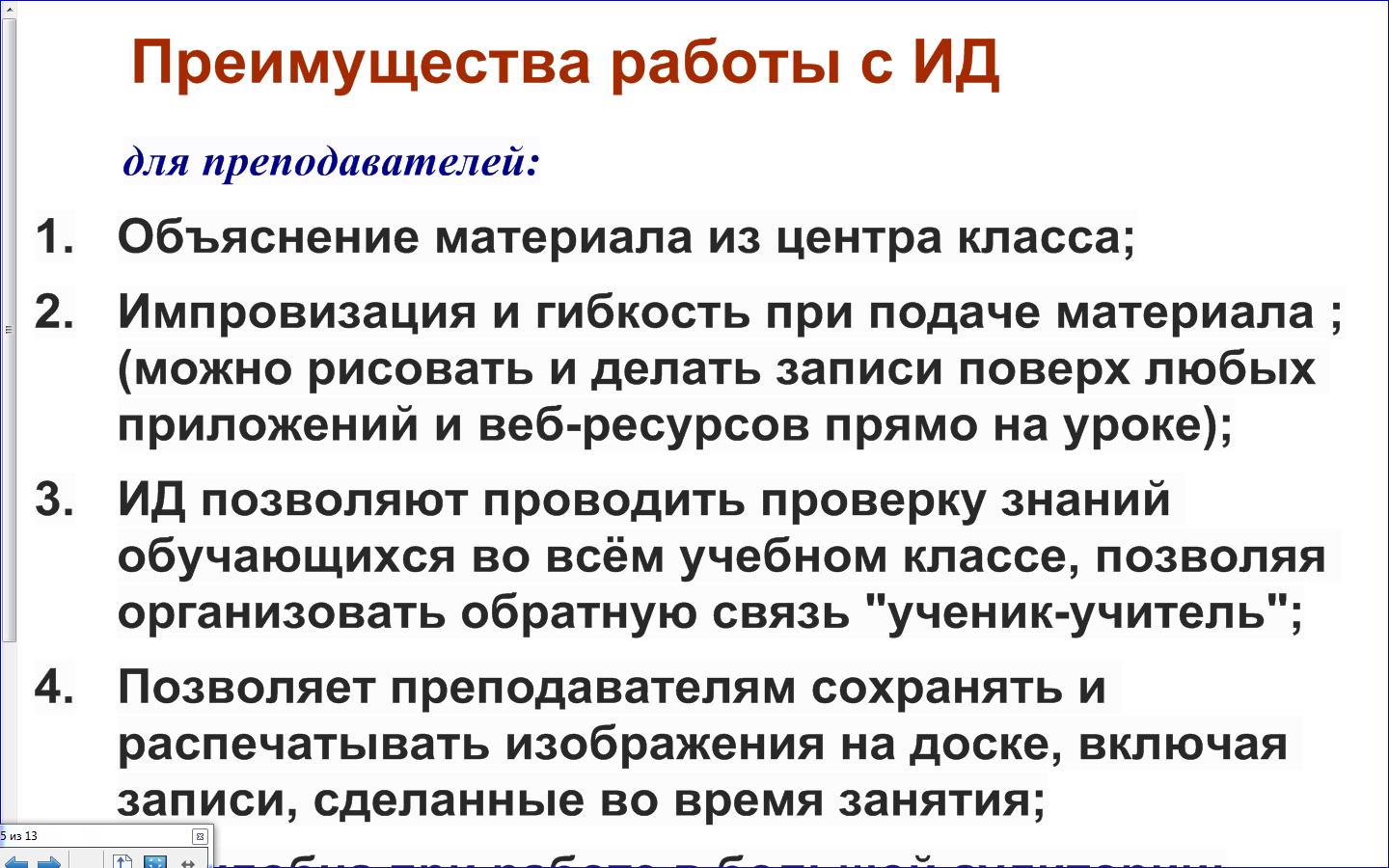 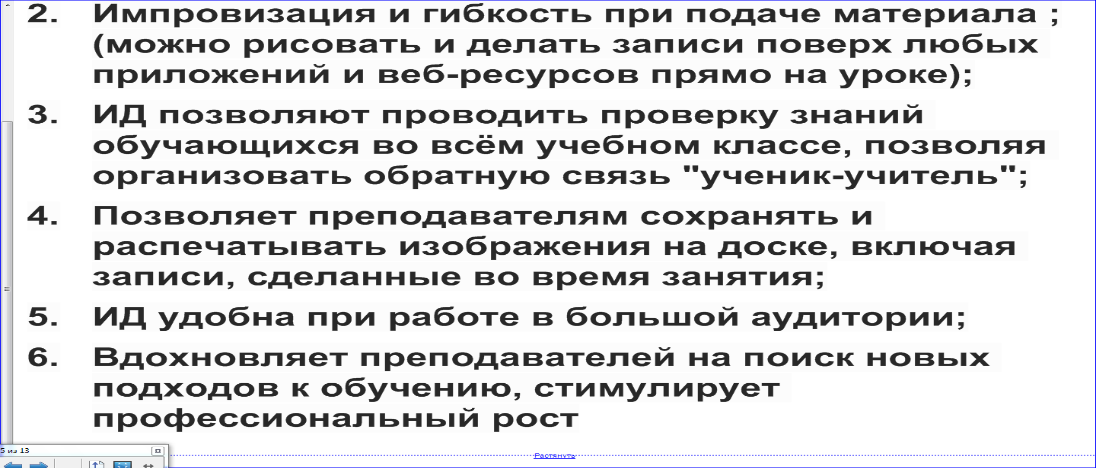 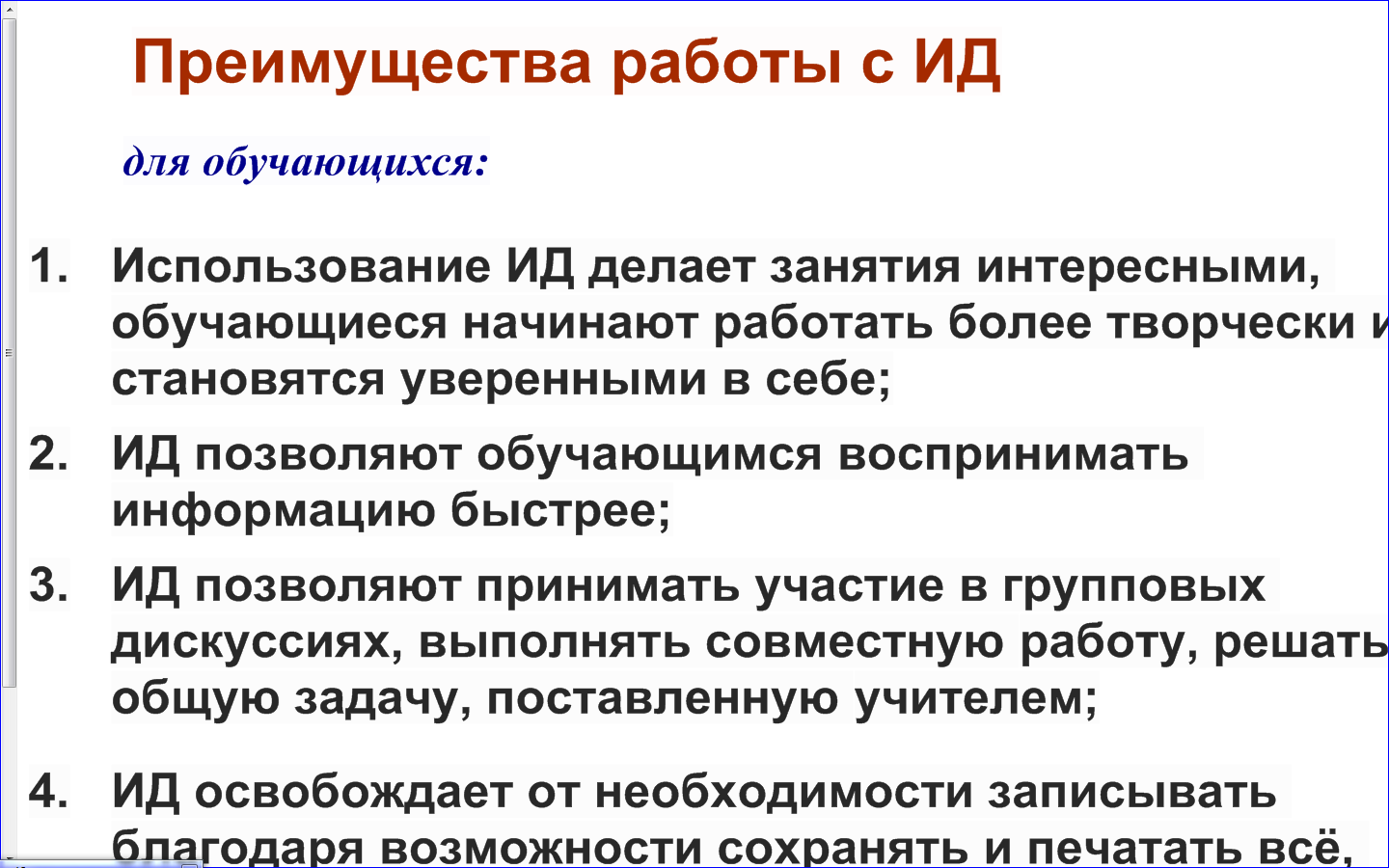 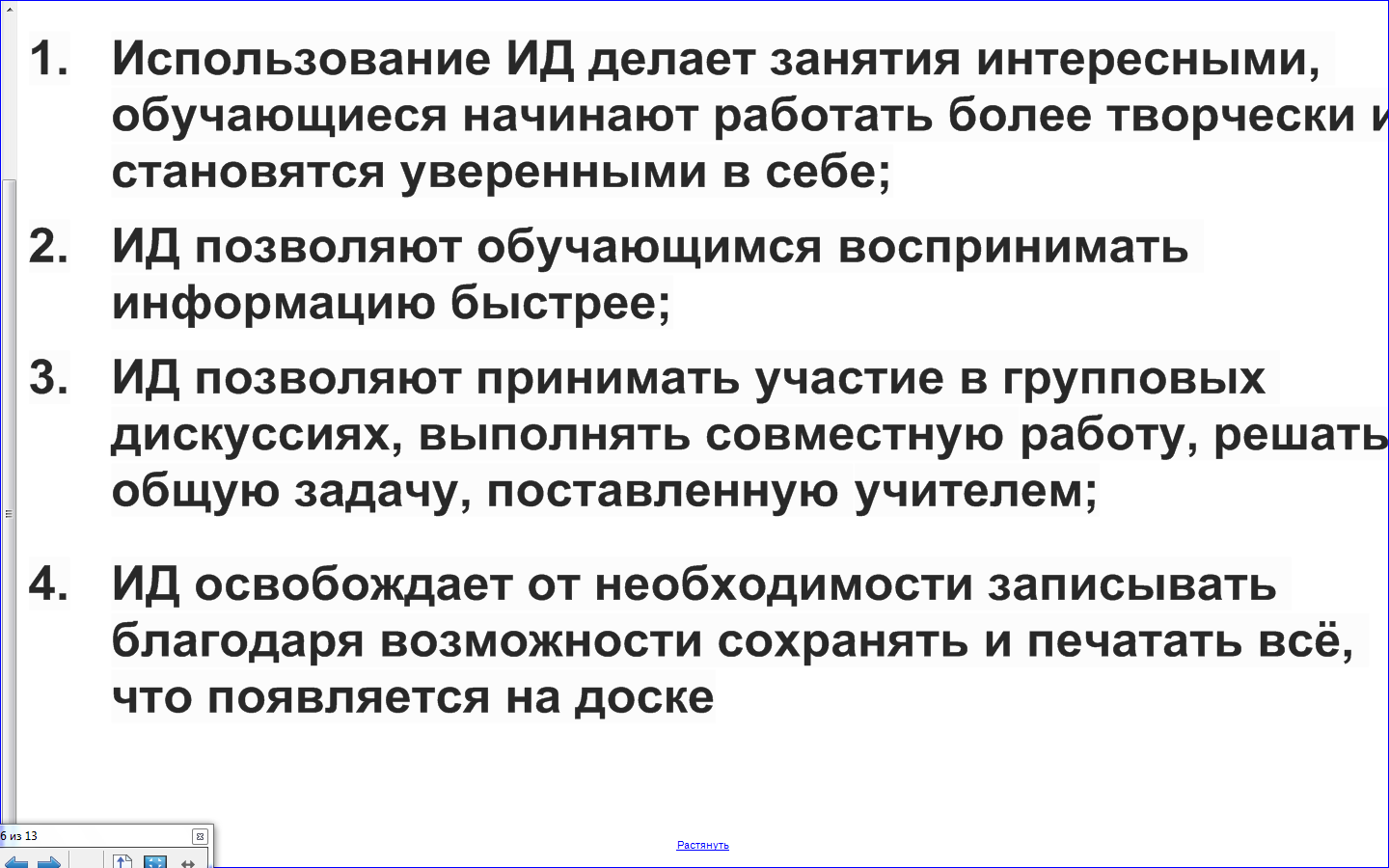 Основные функциональные возможности «OCӠ. Умный пол»:·выполнение индивидуальных игровых заданий или заданий для команд с карточками — «Разложи карточки» — и без карточек — «Встань на правильный ответ»; ·использование опции автоматического повтора игровых заданий по их завершению с регулируемой временной задержкой; ·участие одновременно в игровых заданиях от 1 до 12 игроков; ·создание серии игровых заданий как со строго определенной последовательностью, так и в случайном порядке с возможностью заранее задать настройки игры для каждого типа игровых заданий; ·сохранение результатов игровых заданий в графическом виде в одном из следующих форматов: *.png, *.bmp, *.jpeg, *.gif; ·создание и сохранение видеозаписи прохождения игровых заданий в формате *.mp4. 	Профессионально-значимые качества педагога, которые способствуют успешной педагогической деятельности:  педагогическое целеполагание – это умение определить важность педагогических задач в зависимости от определённых условий;  педагогическая направленность – это важнейшее качество, представляющее доминирующую систему мотивов, которая определяет поведение педагога и его отношение к профессии;  педагогическая рефлексия – это способность педагога к самоанализу;  педагогическое мышление – это овладение системой средств решения педагогических задач;  педагогический такт – это отношение педагога к воспитаннику как главной ценности.Быть ИКТ – компетентным, умение применять в своей профессиональной деятельности современное интерактивное оборудование, умение работать с ним, применять его на различных этапах урока, видах уроков, всё это и выше перечисленное говорит о профессиональной компетентности педагога, формировании профессиональных качеств педагога.ЛитератураВолкова Е. А. Научно-методические подходы к использованию интерактивных средств обучения в подготовке будущих учителей [Текст] / Е. А. Волкова // Научные исследования: от теории к практике: материалы III Междунар. науч.– практ. конф. (Чебоксары, 30 апр. 2015 г.) / редкол.: О. Н. Широков [и др.]. – Чебоксары: ЦНС «Интерактив плюс», 2015. – С. 174–176.Гузеев, В.В. Педагогическая техника в контексте образовательной технологии / В. В. Гузеев – М.; Народное образование, 2017. Куликова Н.Ю., Полякова В.А. Использование интерактивной мультимедийной презентации на уроке как средства управления познавательной деятельностью обучающихся // Гуманитарные научные исследования. 2015. № 10 [Электронный ресурс]. URL: http://human.snauka.ru/2015/10/12802.ИННОВАЦИОННЫЕ ПОДХОДЫ К ОРГАНИЗАЦИИ УЧЕБНОЙ И ПРОИЗВОДСТВЕННОЙ ПРАКТИКИ ПО ПМ.03 КЛАССНОЕ РУКОВОДСТВОНестеренко Н.Н.ГАПОУ Новосибирской области «Карасукский педагогический колледж», г. Карасук Учебная и производственная практика по модулю «Классное руководство» рассматривается как пространство для самореализации студента, его творческой индивидуальности. В процессе практики проверяется степень теоретической и практической готовности студента к самостоятельной профессиональной деятельности в сфере воспитательной работы, создаются широкие возможности для раскрытия, развития и обогащения творческого потенциала студента. Именно на практике студент определяет, насколько правильно он выбрал для себя сферу деятельности, понимает суть профессии и чувствует её значимость. Основой практики служит система усложняющихся учебно-профессиональных задач, решение которых позволяет студенту приобрести профессионально-личностный опыт, стать конкурентоспособным специалистом. Теоретическое обучение моделирует будущую профессиональную деятельность студента, а на производственной практике он непосредственно включается в эту деятельность, выступая носителем новых идей, теорий и технологий, к которым он приобщается в процессе аудиторных занятий. Организация и руководство всеми видами учебной и производственной практики направлены на обеспечение непрерывности и последовательности овладения студентами профессиональной деятельностью. Основная цель учебной и производственной практики – это закрепление теоретических и методических знаний, полученных студентами в процессе аудиторных занятий и ориентация на достижение общей цели образования – повышение качества обучения в педагогическом колледже. При реализации каждой практики определены основные задачи:– включить студента в деятельность по осмыслению наблюдаемых производственных ситуаций выработке собственных оценочных отношений к ним;– освоить профессиональные и общение компетенции в соответствии с ФГОС СПО.Перед каждым видом учебной и производственной практики проводится установочный инструктаж. На нем студентам дается краткая информация о программе и содержании практики, представляются руководители практик и базовые организации производственных практик, осуществляется распределение по этим базам, разъясняется специфика выполнения индивидуальных заданий по каждому виду практики. Учебная и производственная практика проводится рассредоточено и заканчивается конференцией, где при подведении итогов обсуждаются отчеты каждого из студентов–практикантов, осуществляется рефлексия достигнутого, а руководители практики и специалисты базовых организаций высказывают свои впечатления о производственной деятельности всех обучающихся. По итогам практики выставляется зачет при условии положительного аттестационного листа по практике с подписью руководителей практики от организации и образовательной организации об уровне освоения профессиональных компетенций; наличия положительной характеристики обучающегося по освоению общих компетенций в период прохождения практики; полноты и своевременности представления дневника практики и отчета о практике в соответствии с заданием.Аттестационный лист по учебной и производственной практике, используемый в нашем колледже, рекомендован ФИРО. Была включена графа «самооценка студента». Предполагается, что рефлексивно-оценочная деятельность будет способствовать обнаружению студентами того, что для них важно, а что второстепенно; что они знают и чего не знают; что у них получается, а что нет; что они умеют и что не умеют делать. Самооценка не входит в общую оценку практической деятельности студента, но методисты имеют возможность отследить понимание или непонимание им каких-либо показателей оценки результата по каждому виду работ и осуществить индивидуальный подход. Если на учебной практике студенты наблюдают за ходом проведения внеклассного мероприятия, проводимого учителем начальных классов, то на производственной осваивают ПК 3.3. Проводить внеклассные мероприятия. Для этого в колледже используется макет конспекта внеклассного занятия. (Приложение 1). На аудиторных практических занятиях со студентами прорабатываются общие подходы к конструированию конспекта, создается алгоритм. Он выглядит так:Алгоритм работы по конструированию конспекта внеклассного мероприятияПредварительно ознакомьтесь с планом воспитательной работы классного руководителя того класса, где будете проводить внеклассное мероприятие и определите взаимосвязь содержания предстоящего мероприятия с предыдущими и последующими мероприятиями.Определите тему и базовые национальные ценности, на которые будете ориентироваться на мероприятии и поставьте цель, выходящую на реальный результат. Определите планируемые результаты как личностные, так и метапредметные, используя ПООП на http://fgosreestr.ru/.Определите и выберите форму мероприятия с учетом психофизиологических и возрастных особенностей воспитанников.Просмотрите методическую и другую литературу по теме мероприятия. Продумайте участие детей на мероприятии: спланируйте активные игры, конкурсы, мини-проекты, участие родителей, общественности, а также спланируйте наполнение портфеля достижения по итогам мероприятия.Составьте план проведения мероприятия, определив основные этапы занятия, их последовательность, время, выделяемое на каждый из этапов, наполните содержание каждого этапа заданиями, обеспечивающими достижение обучающимися планируемых результатов с учетом базовых национальных ценностей; формы организации деятельности детей, продумайте методы обучения и воспитания. Продумайте специфику мероприятия, логику построения (взаимосвязь и завершенность всех частей занятия с подведением итогов каждой части).Продумайте дидактические средства и приёмы, материально техническое обеспечение мероприятия. На основе алгоритма, студенты проектируют внеклассное мероприятие и проводят его. По окончании обязательным является его анализ. В ходе данной работы формируется ПК 3.4. Анализировать процесс и результаты проведения внеклассных мероприятий, практический опыт по анализу и самоанализу внеклассного мероприятия, обсуждение в диалоге с сокурсниками, руководителем педагогической практики, разработка предложений по его совершенствованию и коррекции. Для этого используется памятка для анализа внеклассного мероприятия. (Приложение 2). Таким образом, овладевая умениями вносить инновационные изменения в организацию практики, осознавая наиболее уязвимые ее стороны и обладая знаниями о наиболее целесообразных методах работы, происходит совершенствование в профессиональном плане, улучшается качество взаимодействия со студентами в образовательных и межличностных отношениях. А это, в свою очередь, обеспечивает инновационное развитие образовательного процесса в целом в колледже и способствует повышению качества подготовки выпускников.Приложение 1Макет конспекта внеклассного занятия.Тема. _________________________________________________________________________________________Цель: _________________________________________________________________________________________Планируемые результаты: Личностные: Метапредметные:Подготовка мероприятия: 1. Спланировать участие детей во внеурочной деятельности.2. Спланировать на мероприятии активные игры, конкурсы, мини-проекты (перечислить).4. Участие родителей, общественности.5. Спланировать наполнение портфеля достижения по итогам мероприятия.Ход занятия.Приложение 2Памятка для анализа внеклассного мероприятияШкола, класс, Ф.И.О. практиканта, проводившего мероприятие. Чем обусловлен выбор темы мероприятия (традициями класса, школы, системой воспитательной работы, особенностями данного коллектива учащихся и т.д.)? Есть ли взаимосвязь с содержанием предыдущего и последующего занятий?Соответствует ли цель мероприятия теме и верно ли определены планируемые результаты?Эффективна ли выбранная форма занятия? Учитывались ли интересы, психофизиологические и возрастные особенности воспитанников? Разнообразны ли формы участия детей, родителей (если предполагается) на занятии?Анализ хода мероприятия: Не нарушена ли последовательность этапов занятия?Рационально ли распределено время на каждый этап занятия?Через какие задания обеспечивалось достижение планируемых результатов с учетом базовых национальных ценностей?Активны и увлечены ли обучающиеся во время мероприятия на различных его этапах? Взаимосвязаны ли все этапы занятия? Подводились ли итоги после каждого этапа? Соответствуют ли дидактические средства и интерактивное оборудование целям мероприятия?Выводы: созданы ли условия для развития комфортной развивающей образовательной среды? (Достоинства мероприятия, его воспитательная ценность. Значение данного мероприятия для последующего развития отдельных учащихся и коллектива в целом (для совершенствования отношений в коллективе, пробуждения интереса к затронутым явлениям и фактам и т.д.). Адекватность практиканта при взаимодействии с обучающимися в ходе занятия.СПОСОБЫ ДОСТИЖЕНИЯ МЕТАПРЕДМЕТНЫХ РЕЗУЛЬТАТОВ ОБУЧЕНИЯ НА ЗАНЯТИЯХ ПО НЕМЕЦКОМУ ЯЗЫКУ ДЛЯ СТУДЕНТОВ СПЕЦИАЛЬНОСТИ ПРЕПОДАВАНИЕ В НАЧАЛЬНЫХ КЛАССАХ НА ПЕРВОМ КУРСЕ КОЛЛЕДЖАФедорова О.Н.ГПОУ ЯО Угличский индустриально-педагогический колледж, УгличВ течение первого года обучения в колледже студенты специальности Преподавание в начальных классах получают подготовку по иностранному языку, соответствующую программе обучения в старших классах средней общеобразовательной школы, которая, в свою очередь, должна быть направлена на организацию последующего профессионального образования обучающихся в рамках иностранного языка в процессе дальнейшего обучения в колледже. Подготовка к профессиональному обучению в колледже на втором, третьем и четвертом курсах в значительной степени связана с успешностью достижения метапредметных результатов обучения студентами первого курса на занятиях по преподаваемым учебным дисциплинам, которые становятся основой для формирования и совершенствования как общих, так и профессиональных компетенций будущего учителя начальной школы.Обучение студентов первого курса колледжа на занятиях по иностранному языку согласно требованиям Федерального государственного образовательного стандарта среднего (полного) общего образования и рабочей программы по иностранному (немецкому) языку, разработанной преподавателями колледжа, в настоящее время должно способствовать достижению таких метапредметных результатов как умение продуктивно общаться и взаимодействовать в процессе совместной деятельности, учитывать позиции других участников деятельности, эффективно разрешать конфликты; владение навыками познавательной, учебно-исследовательской и проектной деятельности, навыками разрешения проблем; способность и готовность к самостоятельному поиску методов решения практических задач, применению различных методов познания; владение языковыми средствами – умение ясно, логично и точно излагать свою точку зрения, использовать адекватные языковые средства [1].Развитие умений общения и взаимодействия на иностранном языке базируется на обучении студентов самостоятельно выбирать успешные коммуникативные стратегии в различных ситуациях общения, планировать свое речевое и неречевое поведение; организовать коммуникативную деятельность, продуктивно общаться и взаимодействовать с ее участниками, учитывать их позиции. В данном случае способами и приемами достижения данных задач обучения является организация диалогов-интервью, диалогов-ролевых игр, полилогов, дискуссий на занятиях по немецкому языку, обучение ответу на поставленные преподавателем проблемные вопросы, изложению собственной точки зрения по данным проблемным вопросам, организация беседы по проблеме в рамках изучения темы на основе предложенных преподавателем ключевых слов и фраз.Формирование навыков познавательной, учебно-исследовательской и проектной деятельности связано, в первую очередь, с обучением работе с текстом, со справочной информацией, с обучением поиску и выделению, обобщению нужной информации из различных источников, с реализацией проектных заданий, индивидуальных и групповых проектов в аудиторной и внеаудиторной самостоятельной работе студентов.Развитие умения излагать свою точку зрения по обсуждаемому вопросу на занятиях по иностранному языку представляет собой работу, направленную на формирование иноязычной коммуникативной компетенции, то есть на совершенствование произносительных, лексических и грамматических навыков в области иностранного языка; обучение всем видам речевой деятельности на иностранном языке: говорения (диалогическая и монологическая речь), чтения, аудирования, письма. Например, уже при изучении темы «Семья и семейные отношения, домашние обязанности» на занятиях по немецкому языку на 1 курсе колледжа студенты изучают интервью о семье, отношениях между членами семьи, родителями и детьми в семьях их немецких сверстников и далее получают задание составить и инсценировать аналогичное интервью о себе и своей семье, с помощью которого они учатся общаться и взаимодействовать в таком виде диалога, ясно, логично излагать свою точку зрения, использовать адекватные языковые средства. Также на занятиях по этой теме студентам задаются проблемные вопросы Was meinen Sie, ist es gut Geschwister zu haben? Warum? Was bedeutet eine ideale Familie? Sind Sie für klassische Familie? Was bedeutet Familie für Sie? (Что Вы думаете, хорошо ли, когда у Вас есть братья и сестры? Почему? Что означает идеальная семья? Вы за классическую семью? Что для вас значит семья?), а также даются ключевые фразы, наводящие на возможные ответы на проблемный вопрос, ключевые слова и словосочетания, помогающие студентам грамотно сформулировать свое мнение по обсуждаемой проблеме.При изучении темы «Культурное наследие России и стран изучаемого языка» и подтемы «Чтение книг. Немецкие и российские поэты и писатели. Любимая книга» студенты получают различные задания в зависимости от уровня сформированности языковых навыков и речевых умений по немецкому языку. Группа студентов с низким и средним уровнем сформированности языковых навыков и речевых умений готовит ответ на вопрос Wie sollte ein gutes Buch sein? (Какой должна быть настоящая книга?) Для помощи при ответе преподавателем даются следующие опорные фразы и образцы:Ich lese gern (nicht besonders gern).Ich mag lesen.Ich lese Krimis, Liebesgeschichten, Gedichte, historische Romane ……… gern.Ich meine, ein gutes Buch sollte …… (interessant, spannend, inhaltsreich, lehrreich, wahrheitsgetreu, realistisch…..) sein.Ein richtiges Buch sollte die Leser zum Nachdenken anregen, niemanden kalt lassen.Das Buch sollte sich mit Problemen und Themen befassen, die mich persönlich angehen und interessieren.Более сильные в языковом плане студенты получают задание обсудить в парной работе в диалоге-интервью вопрос, какие книги они бы порекомендовали прочитать своим друзьям и почему. При этом дается схема построения диалога-интервью с пропусками. Задание может быть сформулировано следующим образом:Sie haben schon viele Bücher in der Schule und im College gelesen. Welche Bücher empfehlen Sie Ihren Freunden zu lesen? Warum? Besprechen Sie dieses Thema im kleinen Dialog – Interview. Arbeiten Sie paarweise. Die erste Person stellt Fragen, die zweite Person antwortet auf diese Fragen.A. Welche berühmten deutschen Schriftsteller und Dichter kennst du?B. ……..A. Auf welche Autoren ist Russland stolz?B. Auf ………A. Welche Bücher, wessen Bücher empfiehlst du deinen Freunden zu lesen? Warum?B. Ich rate allen die Bücher von …….. zu lesen, denn sie sind …….. . Das sind, zum Beispiel, solche Bücher wie «…….» von …… .Студенты с высоким уровнем языковых и речевых навыков и умений работают на занятии индивидуально и готовят устный рассказ о любимой книге и краткой оценке ее содержания: При этом преподаватель также может привести примеры ключевых фраз, которые обучаемые могут использовать в монологическом высказывании собственного мнения о любимой книге:Jeder von uns hat seine Lieblingsbücher. Warum lesen wir einige Bücher vielmals?Erzählen Sie kurz über Ihr Lieblingsbuch. Beurteilen Sie Ihr Lieblingsbuch. Gebrauchen Sie diese Schlüsselwörter in Ihrem Monolog.Mein Lieblingsbuch heißt ……. von ……. .Es geht in diesem Buch um ……. (die Liebe, den Krieg, die Probleme des heutigen Lebens, die Abenteuer des Haupthelden in der Zauberwelt …….).Dieses Buch ist für alle ……. (interessant, spannend, inhaltsreich, lehrreich, …..), es lässt niemanden kalt.Ich würde diesem Buch Note ….. geben, denn es ist ………… . Данные задания проводятся в группе на занятии одновременно, при этом используются как групповая, так и парная, и индивидуальная формы работы. Также эти задания могут использоваться и для организации внеаудиторной самостоятельной работы студентов, которая контролируется преподавателем в ходе устного опроса на следующем занятии. Такие формы работы на занятиях по немецкому языку развивают умение студентов первого курса организовать коммуникативную деятельность, продуктивно общаться и взаимодействовать с ее участниками, учитывать их позиции; умение излагать свою точку зрения, используя адекватные языковые средства на немецком языке.Умение излагать свою точку зрения также активно развивается в процессе обучения студентов первого курса написанию эссе, сочинений на немецком языке по изучаемым темам. Например, при изучении темы «Экскурсии и путешествия по странам изучаемого языка» студенты изучают тексты на немецком языке, представленные из интернет-источников и учебных пособий, о Германии, немецких обычаях и традициях, качествах характера немцев и составляют портрет типичного немца на основе ключевых фраз, предоставленных преподавателем:Ein typischer Deutscher ist ….. .Meiner Meinung nach kann ein typischer Deutscher gut (gern) ….. .….. ist (sind) für Deutschland (die Deutschen) typisch.Die Deutschen gelten als … Leute.Ich halte die Deutschen für … .Ich meine, dass die Deutschen … sind.Sie kümmern sich um … .Данный портрет зачитывается и обсуждается на занятии, и далее студенты получают задание написать эссе о типичных немцах и русских и сравнить их качества, традиции, используя изученные ключевые слова и фразы по теме.Навыки познавательной, проектной деятельности формируются у студентов первого курса при выполнении таких проектных заданий, как составление своего семейного древа и представление его в компьютерной презентации, описание дома своей мечты, представление рецепта любимого блюда, составление и представление в оригинальной форме советов о здоровом образе жизни и т. п. Проектные задания обсуждаются и прорабатываются под руководством преподавателя на занятиях и в ходе самостоятельной работы студентов с дополнительными источниками информации на немецком языке. Результаты представляются в форме устного монологического высказывания на немецком языке с использованием информационных технологий на итоговом занятии по изучаемой теме с дальнейшим обсуждением преимуществ и недостатков работы студентов и качественной и количественной оценкой их работы.Данные способы достижения метапредметных результатов обучения немецкому языку позволяют сформировать такие общие компетенции обучающихся как умения осуществлять поиск, анализ и оценку информации, необходимой для постановки и решения профессиональных задач, профессионального и личностного развития; использовать информационно-коммуникационные технологии для совершенствования профессиональной деятельности; самостоятельно определять задачи профессионального и личностного развития, заниматься самообразованием [2]. Также они способствуют формированию профессиональных компетенций будущего учителя начальных классов на старших курсах обучения, в том числе, в области методики обучения иностранному языку младших школьников, что позволит студентам в дальнейшем лучше подготовиться к будущей профессии.ЛитератураФедеральный государственный образовательный стандарт среднего (полного) общего образования [Электронный ресурс]. – Режим доступа: http://school20.tgl.ru/sp/pic/File/2014/iyun/prikaz_MON_Ob_utverjdenii_federalnogo_gosudarstvennogo_obrazovatelnogo_standarta_srednego_polnogo_obshego_obrazovaniya.pdf (дата обращения 13.11.2021)Федеральный государственный образовательный стандарт среднего профессионального образования по специальности 44.02.02 Преподавание в начальных классах [Электронный ресурс]. – Режим доступа: https://gumcollege.ru/svedenija/fgos/44.02.02_prepodavanie_v_nachalnyx_klassax.pdf (дата обращения 13.11.2021)ОБРАЗОВАТЕЛЬНЫЙ КВЕСТ КАК ИННОВАЦИОННАЯ ТЕХНОЛОГИЯ ПРЕПОДАВАНИЯ МАТЕМАТИКИ В КОЛЛЕДЖЕФоменко А.Н.ГАПОУ «Волгоградский социально-педагогический колледж», г. ВолгоградВ настоящее время в связи с высокими темпами развития современного общества существует объективная необходимость постоянного поиска педагогических инноваций для улучшения качества обучения. В век информационного развития, приходится осваивать новые формы, методы, информационные среды, различные виды интерактивности, интегрировать и применять их на более новом и высоком уровне.Одной из таких форм и методов является образовательный квест. Квест (англ. Quest) – «поиск, предмет поисков, поиск приключений». В мифологии и литературе понятие «квест» изначально обозначало один из способов построения сюжета – путешествие персонажей к определенной цели через преодоление трудностей.Образовательный квест – педагогическая технология, включающая в себя набор проблемных заданий с элементами ролевой игры, для выполнения которых требуются какие-либо ресурсы, знания, умения, навыки.  Образовательный квест – это совершенно новая форма обучающих и развлекательных программ, с помощью которой дети полностью погружаются в происходящее, получают заряд положительных эмоций и активно включаются в деятельность, ведь что может быть увлекательнее хорошей игры? Живой квест не только позволяет каждому участнику проявить свои знания, способности, но и способствует развитию коммуникационных взаимодействий между игроками, что стимулирует общение и служит хорошим способом сплотить играющих. В квестах присутствует элемент соревновательности, а также эффект неожиданности (неожиданная встреча, таинственность, атмосфера, декорации). Они способствуют развитию аналитических способностей, развивают фантазию и творчество, т.к. участники могут дополнять живые квесты по ходу их прохождения. Использование квестов позволяет уйти от традиционных форм обучения детей и значительно расширить рамки образовательного пространства. Образовательные квесты могут охватывать как отдельную проблему, учебный предмет, тему, так и быть межпредметными.Для того, чтобы квест действительно был увлекательным и в тоже время, обучающим, чтобы задействовать всех участников и дать возможность каждому проявить себя, от педагога требуется высокий профессионализм как в плане подготовки такой игры, так и в ходе ее проведения. Как и любая технология образовательный квест имеет свою структуру, этапы организации и виды.Ключевую роль в игровом процессе играют решение головоломок и задач, требующих от игрока умственных усилий. Педагогическая технология в той или иной мере направлена на реализацию научных идей, положений, теорий в практике, а также на усвоение и закрепление знаний, воспитание и развитие (совершенствование) природных личностных качеств.Успех обучения во многом зависит не только от выбора эффективных методов и форм обучения на уроке, но и от организации внеурочной работы по дисциплине. Очень часто интерес к дисциплине происходит под влиянием внеклассной работы. Роль внеклассной работы по математике велика. За пределами круга знаний, определенного учебными программами, остается немало увлекательных, ярких страниц математической науки.Внеклассная работа по математике определяется как деятельность обучающихся, осуществляемая на основе добровольного участия и самостоятельности, направляемая преподавателем и способствующая углублению знаний студентов по дисциплине, развитию их познавательных интересов и способностей.В рамках изучения предмета математики при повторении учебного материала по большим темам и разделам использование педагогических технологий наиболее актуально и продуктивно для закрепления и повторения пройденного материала. Кроме того, образовательный квест также может быть организован в дополнительные внеурочные часы в рамках консультационных с целью повышения уровня математических знаний обучающихся по темам, которые вызывают затруднения. Один из образовательных квестов, проведенный со студентами 1 курса по специальности 09.02.07 «Информационные системы и программирование», состоял из трех этапов: «Морской бой», «Угадай-ка» и «Очумелые ручки». В квесте приняли участие три команды. Каждая команда выбрала капитана, придумала название и девиз, получила свой маршрутный лист, согласно которому была определена последовательность этапов. На прохождение каждого этапа отводилось 10 минут.На этапе «Морской бой» команде было предложено сыграть с ведущим в известную игру. На игровом поле ведущего были размещены «корабли»: четырехпалубный, трехпалубные, двухпалубные и однопалубные.Все клетки кораблей закрашены. Клетки, касающиеся бортов корабля, обозначены буквами, соответствующими заданиям: «М» – математика (задания на вычисления), «О» – орфография (составить слово или написать правильно термин по математике или физике), «Л» – логические задачи, «Ф» – вопросы из области физики. Остальные клетки пустые. За попадание в палубу корабля команда зарабатывала 2 балла. Попадая в поле с буквой, команда получала задание, при выполнении которого зарабатывала 1 балл. На этапе «Угадай-ка» командам было необходимо решить ребусы и составить из предложенных «фрагментов» формулы по математике и физике.На этапе «Очумелые ручки» командам было предложено с помощью конструктора «Знаток» составить схему и собрать электрическую цепь, а также с помощью головоломки «Танграм» собрать из семи геометрических фигур как можно больше предложенных картинок (силуэтов животных). На каждом этапе команды могли заработать определенное количество баллов за выполненные задания. Победила команда, набравшая наибольшее количество баллов. Студентам особенно понравился квест, они активно принимали в нем участие, ими было высказано желание чаще проводить подобные мероприятия.В результате проведенной работы были достигнуты поставленные цели и задачи такие, как: выявление талантливых студентов среди обучающихся 1 курса ГАПОУ «Волгоградский социально-педагогический колледж»;достижение студентами качественных результатов в освоении общих и профессиональных компетенций;содействие развитию интеллектуальных, творческих способностей обучающихся;повышение престижа учебных дисциплин «Математика» и «Физика», как фундаментальных общеобразовательных дисциплин, формирующих научное мировоззрение.Подводя итог, можно сказать, что учебные и воспитательные цели квеста были достигнуты. Хочется отметить, что такого рода совместная работа доставила чувства удовлетворения и студентам, и преподавателю.ЛитератураИгумнова Е.А., Радецкая И.В. Квест-технология в образовании: учебное пособие. 2016 г. Чита: ЗабГУОсяк С.А., Султанбекова С.С., Захарова Т.В., Яковлева Е.Н., Лобанова О.Б., Плеханова Е.М. Образовательный квест – современная интерактивная технология. 2015Организация самостоятельной ДЕЯТЕЛЬНОСТИ студентов при выполнении выпускной квалификационной работыФридман С.О.ГБПОУ «Педагогический колледж №10», г. МоскваВнеаудиторная (самостоятельная) работа студента представляет собой систему педагогически обоснованных мер, направленных на формирование компетенций будущего учителя в соответствии с требованиями ФГОС СПО.Самостоятельная работа является средством организации самообразования и самовоспитания личности будущего учителя. Для развития личности студента самостоятельная работа имеет колоссальное значение, так как она способствует формированию таких профессионально значимых качеств и умений, как планирование деятельности, постановку целей и определение задач работы, выявление трудностей и поиск путей их преодоления, рациональную организацию учебной и внеучебной работы, распределение времени и т.д.Самостоятельная работа выполняет ряд функций, среди которых:– развивающая;– информационно-обучающая;– ориентирующая и стимулирующая;– воспитывающая;– корректирующая;– исследовательская;– самопобуждающая;– познавательная.В связи с этим самостоятельная работа создает предпосылки для формирования научного мировоззрения студента, критичности мышления, осознания процесса обучения и познания, самоопределения и самореализации в педагогической деятельности, т.е. студент становится в позицию субъекта учебной деятельности.Все это дает основания для использования потенциала самостоятельной работы студентов при выполнении выпускной квалификационной работы (ВКР). Разработка и защита ВКР представляет собой завершающий этап в системе подготовки будущего педагога и является частью государственной итоговой аттестации. В исследовании, проводимом студентом, интегрируются как теоретические компоненты профессиональной подготовки, так и опыт практической деятельности, полученный в ходе различных видов практики.Подготовка и защита ВКР способствует систематизации, расширению освоенных во время обучения знаний по общепрофессиональным дисциплинам, профессиональным модулям и закреплению знаний выпускника по профессии или специальности при решении разрабатываемых в выпускной квалификационной работе конкретных задач, а также выяснению уровня подготовки выпускника к самостоятельной работе и направлены на проверку качества полученных обучающимися знаний и умений, сформированности общих и профессиональных компетенций, позволяющих решать профессиональные задачи [1].Этапы работы преподавателя-руководителя ВКР по сопровождению выполнения выпускной квалификационной работы:1) Разработка и выдача задания для выполнения ВКРСовместно со студентом на этом этапе определяется тема исследования, ее основные методологические положения. Среди многообразия тем исследования выбираются наиболее актуальные и современные, например, «Использование средств МЭШ во внеурочной деятельности для формирования учебной мотивации младших школьников в условиях инклюзивного образования», «Исследовательский проект как средство экологического воспитания младших школьников во внеурочной деятельности», «Творческий проект как средство развития мелкой моторики рук младших школьников во внеурочной деятельности в инклюзивной образовательной среде», «Метод наблюдения как средство формирования познавательных универсальных учебных действий у младших школьников на уроках окружающего мира в условиях инклюзивной образовательной среды» и др.2) Консультации по выполнению заданий для выполнения ВКРКак правило, начав выполнять эту работу, студенты сталкиваются с трудностями в организации деятельности, в отборе информации, в оформлении результатов. Для предупреждения этих затруднений проводятся консультации, на которых студенты получают пояснения о порядке работы, отводимом времени, требованиях к содержанию и оформлению работы и проч.3) Коррекция промежуточных результатов проводимого исследованияЭтот этап представляет собой повторную консультацию, когда студент выполнил часть работы. Задача преподавателя – сориентировать студента в выбранных направлениях поиска и направить его в дальнейшей стратегии исследования. Здесь оказывается индивидуальная помощь по отбору, систематизации и оформлению результатов исследования.4) Контроль Этот этап направлен на осуществление проверки и оценку результатов проделанной работы. Алгоритм работы студента предполагает:1) Проектирование самостоятельной деятельности Студент определяет цели и задачи предстоящей работы; составляет проект процесса выполнения; определяет круг научных и учебно-методических источников; рассчитывает затраты времени. 2) Поиск, анализ и осмысление информацииНа этом этапе студент изучает источники, выделяет нужную информацию, структурирует ее (основные понятия, принципы построения, важные характеристики и др.). Результатом этого этапа является обобщение информации для дальнейшего ее использования.3) Оформление результатов исследованияМатериалы проведенного исследования приводятся к единому стилю оформления в соответствии с предъявляемыми требованиями.Таким образом, выполнение выпускной квалификационной работы является видом самостоятельной исследовательской деятельности студентов. Качество этой работы можно значительно повысить при продуманной системе координации деятельности студента и преподавателя-руководителя ВКР в процессе сопровождения выполнения исследования.Литература1. Федеральный государственный образовательный стандарт среднего профессионального образования по специальности 44.02.02 Преподавание в начальных классах [Электронный ресурс]. — Режим доступа: https:// https://www.garant.ru/products/ipo/prime/doc/70709794/ (дата обращения: 21.11.21).2. Федеральный государственный образовательный стандарт среднего профессионального образования по специальности 44.02.05 Коррекционная педагогика в начальном образовании[Электронный ресурс]. — Режим доступа: https://www.garant.ru/products/ipo/prime/doc/71810764/ (дата обращения: 21.11.21).3. Методические рекомендации по организации выполнения и защиты выпускной квалификационной работы в образовательных организациях, реализующих образовательные программы среднего профессионального образования по программам подготовки специалистов среднего звена. [Электронный ресурс]. — Режим доступа: https:// https://mosmetod.ru/files/metod/SPO/docx_spo/mon-rf-_06-846.pdf (дата обращения: 23.11.21).РАЗРАБОТКА И ИСПОЛЬЗОВАНИЕ ИННОВАЦИОННЫХ АЛГОЭВРИСТИЧЕСКИХ ПРОГРАММ НА УРОКАХ ХИМИИШаль О.В.Нефтеюганское районное муниципальное общеобразовательное бюджетное учреждение «Пойковская СОШ № 2», пгт. Пойковкий, ХМАО ЮГРАОдной из важнейших проблем школы, вытекающей из потребностей современного общественного развития, является такая постановка учебно-воспитательного процесса в школе, которая обеспечивает глубокие и прочные знания основ наук и вместе с тем воспитывает у учащихся умение самостоятельно совершенствовать познание, развивать творческую инициативу и самостоятельность. Поэтому в настоящее время растёт внимание к многообразным видам самостоятельной работы учащихся на уроке и в связи с этим потребность в овладении методами и приёмами учебной работы.В качестве одного из средств решения этой актуальной проблемы выступает организация самостоятельных работ при изучении нового материала, обеспечивающих осознанное и прочное овладение знаниями и методами познания.Но в процессе самостоятельной работы, необходимо направлять учащихся, вовремя указать на наиболее важный момент, то есть действия ученика должны строиться по алгоритму, причём это должно быть незаметным для самого ученика с той целью, чтобы у него сложилось впечатление о своей самостоятельности.Самостоятельно найденный ответ – маленькая победа ребёнка в познании сложного мира природы, придающая уверенность в своих возможностях, создающая положительные эмоции, устраняющая неосознанное сопротивление процессу обучения. Таким образом, учащийся как бы открывает для себя что-то новое, а значит, здесь в деятельности учителя фигурирует эвристический метод.Успешное усвоение знаний возможно при активной работе с учебным материалом, если учащиеся заинтересованы предметом.Учение не может быть по-настоящему активным, если у учащихся нет системы в знаниях. Теоретические знания служат основой для решения на уроках учебных проблем. Проблемная ситуация будет методически обоснована только в том случае, если для её решения достаточно опорных знаний и умений у учащихся и путь решения приведёт их к однозначному ответу. Здесь в учебный процесс включается проблемное обучение.Исходя из вышесказанного, можно сделать вывод: все названные методы в процессе обучения сочетаются друг с другом. Самостоятельное изучение нового материала уже подразумевает под собой проблему, стоящую перед учеником. Проблемное обучение включает возможность применения алгоритмов, эвристический метод включает постановку проблемных задач и заданий. Одним из таких «синтезов» является алгоэвристическая технология обучения.Алгоэвристическая технология обучения – это упорядоченная система действий, выполнение которых приводит к гарантированному достижению педагогических целей. Алгоэвристическая технология обучения отвечает современным требованиям формирования творчески активной личности, так как в основе данной технологии лежит самостоятельная проблемно-поисковая деятельность учащихся. Иначе говоря, самостоятельное изучение материала по предмету происходит с помощью или по алгоритму, который состоит из заданий и вопросов проблемного характера. То есть алгоэвристическая технология охватывает не только репродуктивную деятельность ученика, а весь диапазон – от исполнительской до творческой.Изучив большое количество литературных источников: различных методических пособий, книг для учителей, методических журналов, – я пришла к выводу, что исследований по созданию алгоэвристических программ по химии нет.Первым шагом к созданию алгоэвристических программ стал тщательный анализ текста учебника, который позволил мне выявить доступность некоторых вопросов, традиционно считавшихся сложными для самостоятельного изучения учащимися на уроке После этого необходимо создать методическое обеспечение. С этой целью весь учебный материал выбранной темы структурируется и затем вычерчивается графическая логическая структура знаний, для того чтобы строго соблюдать логику развёртывания учебного материала и заданий в алгоэвристических программах.Важным этапом в моей работе явилось установление внутрипредметных логических связей, которые показывают связь нового материала с ранее изученным, кроме того, устанавливались межпредметные связи с биологией, физикой, историей. Всё это позволило чётко определить, что детям уже известно по данной теме, следовательно, можно задать вопрос. Если знания были недостаточны, но всё-таки большая часть учащимся была известна, то можно было задать проблемный вопрос. И таких вопросов в наших алгоэвристических программах очень много. Проблемные вопросы, как показала практика, положительно влияют на учащихся – у детей растёт интерес к изучаемой теме, а значит и к предмету химии. Самое сложное на этом этапе – реализовать дифференцированное обучение. В школе все ученики занимаются по единым программам и учебникам, но они все разные, а значит и подход к каждому школьнику должен быть индивидуальным. С этой целью мною были разработаны программы с заданиями повышенной и пониженной трудности, кроме того, созданы также алгоэвристические программы с подсказками – здесь дети сами для себя определяют необходимость их использования.Так как алгоэвристические программы создавались для детей, поэтому использовались рисунки, загадки, ребусы, химические сказки. Всё это позволяло заинтересовать учащихся.Арт-технологии и игровые технологии позволяют более активно включать учащихся в учебно-воспитательный процесс, так как для школьников основной формой деятельности остается игровая деятельность.Игровые технологии помогают решать вопросы мотивации, развития учащихся, а также вопросы здоровьесбережения и социализации. Развитие гармоничной благополучной личности невозможно без сохранения физического, душевного и социального здоровья.Проблемы повышения эффективности преподавания химии в школе решают различными методами, например внедрением в учебный процесс дидактических игр. Дидактическая игра на уроке и во внеклассных мероприятиях способствует изменению эмоциональной атмосферы, которая становится более оживленной, снимает напряжение, усталость и позволяет настроить учащихся на усвоение новой информации. В лучшую сторону меняются отношения между учителем и учениками.Огромным плюсом созданных нами алгоэвристических программ является, то, что учащиеся занимаются индивидуально, каждый работает в своём темпе, и конечно, дети учатся самостоятельности, что для современного образования имеет особую ценность.Разработанные мною алгоэвристические программы призваны помочь студентам и учителям в организации успешного обучения на уроках химии, так как в их основу положена самостоятельная работа, которая в свою очередь является наиболее важным путём усвоения учащимися новых знаний, умений, навыков и методов науки, развивает интеллектуальные способности, трудолюбие, наблюдательность и стремление к самообразованию.Сейчас как никогда в нашем обществе стоит проблема непрерывного образования, так как современные темпы развития науки приводят к быстрому моральному износу знаний, и задача учителя – сформировать у школьников стремление к самостоятельной и творческой деятельности на протяжении всей жизни. А одним из путей решения этой задачи является именно применение алгоэвристической инновационной технологии.Алгоэвристические программы можно успешно использовать как на целом уроке, так и на его фрагментах.После окончания самостоятельного изучения определённой порции нового материала необходимо провести проверку, как учащиеся поняли этот материал, затем учитель должен сделать обобщение. Степень обобщения зависит от степени усвоения учащимися новой информации.Анализируя работу учащихся по самостоятельному приобретению знаний с использованием алгоэвристических разработок, я прихожу к выводу, что применение системы таких разработок обеспечивает индивидуализацию обучения, развивает мыслительную деятельность учащихся, интерес к самостоятельной творческой работе; каждый ученик имеет возможность работать в своём темпе, а это, в свою очередь, позволяет корректировать процесс познания и эффективно им управлять.В алгоэвристических программах можно использовать элементы модульной технологии, дифференцированное обучение, а кроме этого здесь открывается широкая возможность использования межпредметных связей с такими науками как история, физика и биология.Таким образом, как показали мои исследования, использование алгоэвристических технологий при изучении химии открывает перед учителями большие возможности по развитию самостоятельности у учащихся в приобретении знаний, а значит, подготавливают их к самообразованию не только в высшем учебном заведении, но и в течение всей жизни.Одно из направлений совершенствования школьного химического образования связано с усилением развивающего влияния на личность каждого ученика. Актуальность данного направления определяется с одной стороны, интенсификацией процесса гуманизации образования, а с другой – интегративным характером развития науки, техники и производства, определившим потребность современного общества в специалистах широкого профиля, владеющих системными и функциональными знаниями о мире, месте и роли в нём человека и обладающих творческим, системным стилем мышления.При выполнении учащимися самостоятельной работы деятельность учителя сводится к осуществлению контроля и наблюдения за ходом самостоятельной работы учащихся. При необходимости учитель может дать дополнительные указания, одобрить хорошо работающих, помочь исправить ошибку, оказать помощь слабоуспевающим учащимся, дать дополнительные задания тем, кто быстро справился с работой. Следя за ходом работы, учитель должен предупреждать ребят об оставшемся времени, при необходимости ускорить их темп работы.Завершающий этап организаторской деятельности учителя – подведение итогов, учёт и оценка результатов самостоятельной работы. В основе оценки – критериальное оценивание, компонентами которого являютсярубрикатор, оценочное задание и проверочный лист.Рубрикатор, подробно описывающий уровни достижений учащихся по каждому критерию и соответствующее им количество баллов.Оценочное задание – зачет, тест, эссе, проект, контрольная работа, лабораторная работа, исследование.Проверочный лист – лист самооценки знаний и умений по данной теме.При работе с алгоэвристическими программами по изучению нового материала, большинство учащихся продемонстрировали способность рассуждать и аргументировать свои решения конкретными данными усвоенных знаний по курсу органической химии. Более того, они проявили высокую степень умения переносить ранее усвоенные положения в новую ситуацию решения проблемы, сравнительно легко перестраивать динамическую систему средств деятельности в соответствии с изменившейся структурой поисковой ситуации.Результаты проведённого экспериментального исследования позволяют сформулировать ряд теоретических выводов относительно возможности и необходимости применения алгоэвристических программ при изучении нового материала и утверждать, что:1. Систематическое вовлечение учащихся в деятельность по выполнению алгоэвристических программ, способствует формированию у школьников опыта самостоятельной деятельности, повышает одновременно качество обучения, позволяет достичь более высоких результатов в усвоении школьниками программных знаний и накопления опыта творческой деятельности.2. Теоретически разработанная и экспериментально проверенная система алгоэвристических программ создаёт максимальные условия для развития самостоятельности и творческой активности учащихся, превращая их учебную деятельность в своеобразный процесс элементарного научного познания в рамках обучения.3. Алгоэвристическая инновационная технология создаёт благоприятные условия, с одной стороны, для овладения учащимися методами познания и умения пользоваться приобретёнными знаниями, а с другой – для успешного формирования у них потребности в самообразовании, что особенно важно в условиях современного высшего образования.ЛитератураИванова Р. Г., Савич Т. З., Чертков И. Н. Самостоятельные работы по химии. М.: Просвещение, 2004. – 86 с. Звездин А. Г. Проблемно – поисковый метод // Химия в школе. – 2000. –№ 6. С.32 – 33. Чернобельская Г. М. Основы методики обучения химии. М.: Просвещение, 1997. – 255 с. Пак М. С. Алгоритмика при изучении химии. М.: Владос, 2000. –118 с. Сыроежкин И. Т. Активизация преподавания в школе. М.: Учпедгизд, 1999.– 340с. Базелюк В. А. Об организации самостоятельной работы по изучению нового материала // Химия в школе. – 2001. – № 3. – С. 29 – 30. Балаев И.И. Домашний химический эксперимент. М.: Просвещение, 2004 –300 с. Чередов И. М. Система форм организации обучения в школе.М., 1999. – 223 с.Зайцева О.С. Методика обучения химии. М.: Владос, 2004. – 450 с.Системы образованияСистемы образованияТрадиционная(субъект → объект)Гуманистическая(субъект ↔ субъект)Учение как усвоение обучающимися знаний и уменийУчение – путь приобретения (проживания) реального личного опыта каждым обучающимсяОпора на передачу информации (на изложение фактического материала)Допускается «неоконченное знание», проблемное изложение, парадоксальная трактовка и т.д.Активная, лидирующая роль учителя и репродуктивная роль обучающегосяОбучающийся – главная фигура образовательного процессаСистема внешнего оценивания и жесткого контроляОценка – средство стимуляции потребностей и интересов личности обучающегося, предупреждения полосы напряженности и неудачСравнение обучающихся друг с другом в процессе учебной деятельностиКаждый обучающийся сравнивается лишь сам с собой: «Я вчерашний» – «Я сегодняшний»Опора на плановый характер организации учебной деятельности;на требования учебного курса.Жесткая регламентация учебной деятельностиОриентация педагога на индивидуальные возможности и особенности обучаемого.Эталоны и стандарты выступают лишь как конечные ориентиры обучения, путь достижения которых сугубо индивидуаленФиксация внимания на ошибках, недостатках, неудачах обучающихсяРазвитие в каждом ученике различных видов мотивации: стремление к успеху, соревнование с самим собой, готовность к преодолению трудностей и др.Тишина и порядок как показатели эффективности учебного занятияКаждый имеет право на то, чтобы быть выслушанным, каждый имеет право на свое видение проблемыОриентация учителя на работу с обучающимися с высоким уровнем компетенции Обучающийся ценит не только свои собственные успехи, но и успехи другихАдаптация к функционированию в обществе: предметная специализация и профессионализация на ранних этапах обученияПредоставление обучающемуся права включиться в возможно большее число видов деятельности, что позволяет ему расширить свой опыт и сделать свой выбор в жизни более осознанноУчение как достижение конкретного результатаГлавное – не конечный результат, а бесконечный, осознанный процесс познания себя, других и окружающего мираКритерии Характеристика критериев1. Актуальность Соответствие: социальному заказу государства, общества; Закону об образовании Российской Федерации; прогрессивным тенденциям социального развития общества;региональной образовательной политике;идеям современной педагогической науки и передовой педагогической практике;профессиональным интересам определенных категорий педагогов; Способствовать:решению актуальных задач общества;решению образовательных задач, вытекающих из социального заказа государства, общества в области образования, интересов личности учащегося.2.Научность, соответствие достижениям наукиСоответствие практической деятельности, основополагающим положениям современной науки в области образования.3. РезультативностьСоответствие уровня обученности и воспитанности учащихся, их ценностным ориентациям, а также педагогической практике. Результативность может выражаться:в уровне обученности учащихся;в уровне воспитанности учащихся;в личностном развитии учащихся;в совершенствовании методической работы и управленческой деятельности.4. НовизнаЛюбой педагогический опыт, хотя бы в небольшой степени, всегда является самостоятельным, несет в себе новизну. Но она должна сопровождаться заметными качественными показателями, тогда такой опыт можно назвать передовым. Новизна может заключаться: в комбинации элементов известных методик; в рационализации, усовершенствовании отдельных сторон педагогического труда;в преобразовании образовательного процесса (с обоснованием причин изменения в содержании образования)5. СтабильностьИспользование опыта дает на протяжении определенного времени устойчивые высокие результаты обучения, воспитания и развития учащихся:6. ОптимальностьДостижение наилучших результатов в учебно-воспитательной работе при наименьшей затрате сил и времени педагогов и учащихся и при том, чтобы данный опыт не стал помехой в решении других образовательных задач.7. ПерспективностьВозможность использования опыта в массовой практике; возможность творческого применения опыта.Этапы занятия и содержаниеВиды деятельности обучающихсяПланируемые результатыПланируемые результатыФорма организации образовательной деятельностиДидактические средства и интерактивное оборудованиеЭтапы занятия и содержаниеВиды деятельности обучающихсяЛичностныеМетапредметныеФорма организации образовательной деятельностиДидактические средства и интерактивное оборудование